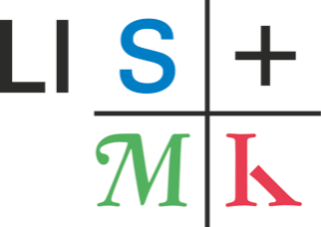 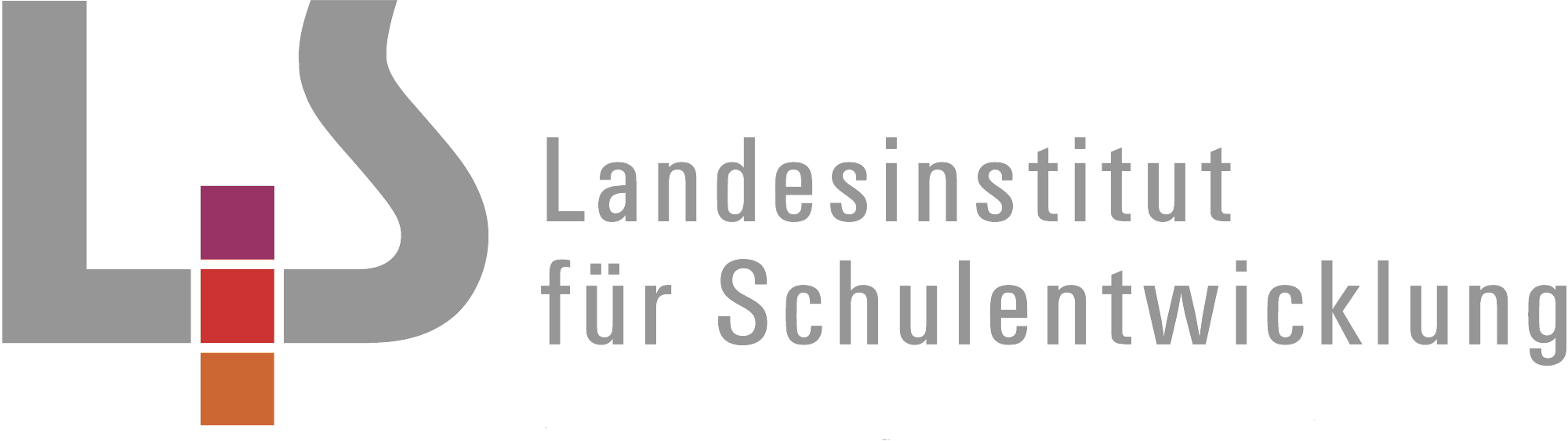 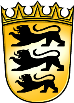 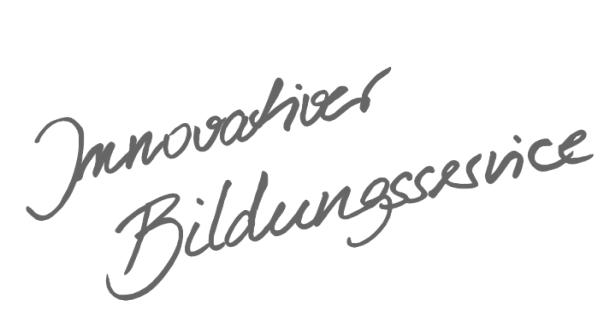 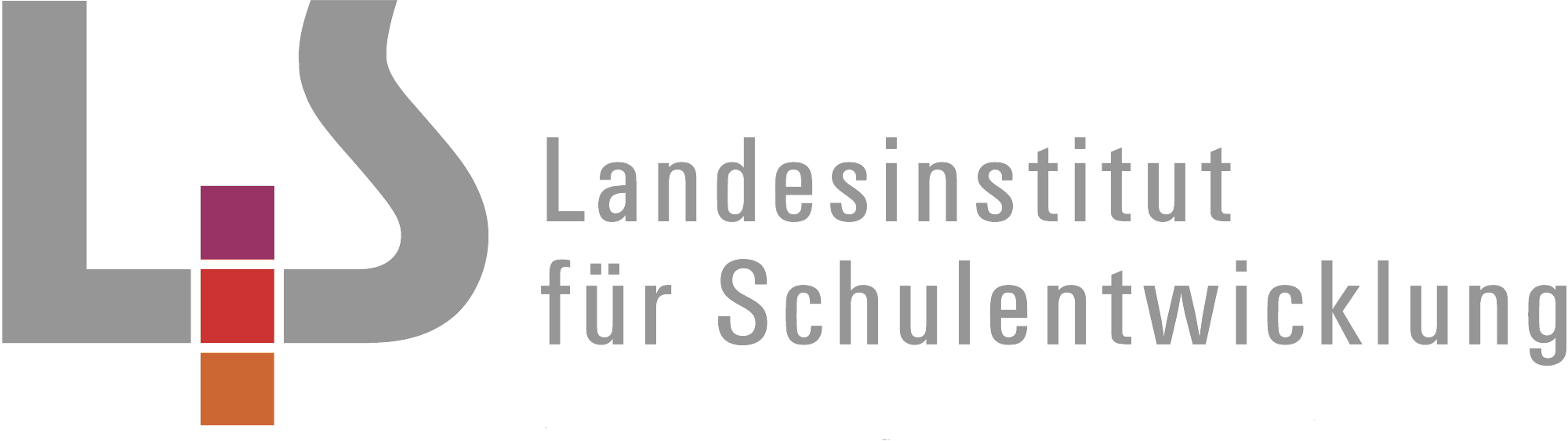 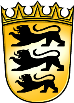 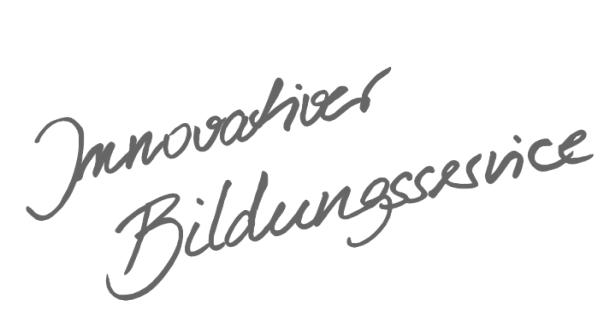 InhaltsverzeichnisAllgemeines Vorwort zu den Beispielcurricula	IFachspezifisches Vorwort	IIÜbersicht über eine mögliche Stundenverteilung der Klassen 3/4	IIIJahresplan	13.2.1 Körperwahrnehmung	23.2.2 Spielen – Spiele – Spiel	43.2.3 Laufen – Springen – Werfen	63.2.4 Bewegen an Geräten	83.2.5 Tanzen – Gestalten – Darstellen	103.2.6 Bewegungskünste	113.2.7 Bewegen im Wasser	123.2.8.2 Bewegen in weiteren Erfahrungsfeldern: Miteinander und gegeneinander kämpfen	163.2.8.3 Bewegen in weiteren Erfahrungsfeldern: Erlebnispädagogik – Trendsportarten – Regionale Sportarten	173.2.9 Orientierung – Sicherheit – Hygiene	19Bewegung, Spiel und Sport – Klasse 4	20Jahresplan	203.2.1 Körperwahrnehmung	213.2.2 Spielen – Spiele – Spiel	233.2.3 Laufen – Springen – Werfen	253.2.4 Bewegen an Geräten	273.2.5 Tanzen – Gestalten – Darstellen	293.2.6 Bewegungskünste	313.2.8.1 Bewegen in weiteren Erfahrungsfeldern: Fahren – Rollen – Gleiten	323.2.8.2 Bewegen in weiteren Erfahrungsfeldern: Miteinander und gegeneinander kämpfen	343.2.8.3 Bewegen in weiteren Erfahrungsfeldern: Erlebnispädagogik – Trendsportarten – Regionale Sportarten	363.2.9 Orientierung – Sicherheit – Hygiene	38Allgemeines Vorwort zu den BeispielcurriculaBeispielcurricula zeigen eine Möglichkeit auf, wie aus dem Bildungsplan unterrichtliche Praxis werden kann. Sie erheben hierbei keinen Anspruch einer normativen Vorgabe, sondern dienen vielmehr als beispielhafte Vorlage zur Unterrichtsplanung und -gestaltung. Diese kann bei der Erstellung oder Weiterentwicklung von schul- und fachspezifischen Jahresplanungen ebenso hilfreich sein wie bei der konkreten Unterrichtsplanung der Lehrkräfte.Curricula sind keine abgeschlossenen Produkte, sondern befinden sich in einem dauerhaften Entwicklungsprozess, müssen jeweils neu an die schulische Ausgangssituation angepasst werden und sollten auch nach den Erfahrungswerten vor Ort kontinuierlich fortgeschrieben und modifiziert werden. Sie sind somit sowohl an den Bildungsplan, als auch an den Kontext der jeweiligen Schule gebunden und müssen entsprechend angepasst werden. Das gilt auch für die Zeitplanung, welche vom Gesamtkonzept und den örtlichen Gegebenheiten abhängig und daher nur als Vorschlag zu betrachten ist.Der Aufbau der Beispielcurricula ist für alle Fächer einheitlich: Ein fachspezifisches Vorwort thematisiert die Besonderheiten des jeweiligen Fachcurriculums und gibt gegebenenfalls Lektürehinweise für das Curriculum, das sich in tabellarischer Form dem Vorwort anschließt.In den ersten beiden Spalten der vorliegenden Curricula werden beispielhafte Zuordnungen zwischen den prozess- und inhaltsbezogenen Kompetenzen dargestellt. In der dritten Spalte wird vorgeschlagen, wie die Themen und Inhalte im Unterricht umgesetzt und konkretisiert werden können. In der vierten Spalte wird auf Möglichkeiten zur Vertiefung und Erweiterung des Kompetenzerwerbs im Rahmen des Schulcurriculums hingewiesen und aufgezeigt, wie die Leitperspektiven in den Fachunterricht eingebunden werden können und in welcher Hinsicht eine Zusammenarbeit mit anderen Fächern sinnvoll sein kann. An dieser Stelle finden sich auch Hinweise und Verlinkungen auf konkretes Unterrichtsmaterial.Fachspezifisches VorwortDie Beispielcurricula für Bewegung, Spiel und Sport wurden auf der Basis von 12 Kontingentstunden für die Klassen 1 bis 4 erstellt. Auf eine gleichmäßige Verteilung der Stunden innerhalb der Jahrgangsstufen und der Unterrichtswoche ist zu achten.Im Sinne einer bewegungsfreundlichen Schule und im Rahmen eines rhythmisierten Schultages sind darüber hinaus weitere Bewegungszeiten notwendig und unerlässlich.Die schematische Jahresplanung stellt mithilfe des Farbleitsystems eine übersichtliche und beispielhafte Stundenverteilung innerhalb eines Schuljahres dar. Die Inhalte des Schulcurriculums sind im Beispielcurriculum nicht aufgeführt.Aufbau des BeispielcurriculumsGenerelle VorbemerkungenEine klare Trennung der Inhaltsbereiche ist in der Unterrichtspraxis nicht sinnvoll. Die ausgewiesene Stundenzuweisung der Inhaltsbereiche ist als Schwerpunktsetzung zu sehen und dient der Orientierung. Im nachfolgenden Beispielcurriculum ist der Inhaltsbereich „Bewegen im Wasser“ komplett in der Klasse 3 zu finden, der Inhaltsbereich „Fahren – Rollen – Gleiten“ ist ausschließlich der Klasse 4 zugeordnet. Sollte der Schwimmunterricht auf beide Schuljahre der Klassen 3 und 4 verteilt sein, so ist auf eine entsprechende Gewichtung und Anpassung der Teilbereiche zu achten. Durch diese beispielhaften Schwerpunktsetzungen entstehen neue Möglichkeiten der inhaltlichen Gestaltung.In den einzelnen Teilbereichen wird bereits in der allgemeinen Kompetenzbeschreibung auf die maßgebenden Leitperspektiven verwiesen.Prozessbezogene und inhaltsbezogene KompetenzenUm die Bedeutung der besonders in Bewegung, Spiel und Sport wichtigen prozessbezogenen Kompetenzen zu verdeutlichen, sind diese den inhaltsbezogenen Kompetenzen vorangestellt.Konkretisierung, Vorgehen im UnterrichtIn thematisch benannten Unterrichtsvorhaben werden Inhalte stichwortartig konkretisiert. Auf ausführlichere Beschreibungen wird teilweise in der vierten Spalte hingewiesen. Der jeweils angegebene Stundenumfang dient der zeitlichen Orientierung.Ergänzende Hinweise, Arbeitsmittel, Organisation, VerweiseDidaktische und methodische Hinweise sowie Verweise zu anderen Inhaltsbereichen und Materialien und auch auf Spielbeschreibungen dienen der Unterstützung und helfen bei der Konkretisierung und Unterrichtsplanung.Der Link www.lehrerfortbildung-bw.de  in der digitalen Version der Beispielcurricula ermöglicht den direkten Zugang zur Übersicht der Spielbeschreibungen und Unterrichtsvorhaben. Übersicht über eine mögliche Stundenverteilung der Klassen 3/4Bewegung, Spiel und Sport – Klasse 3Jahresplan3.2.1 Körperwahrnehmung  3.2.2 Spielen-Spiele-Spiel  3.2.3 Laufen-Springen-Werfen  3.2.4 Bewegen an Geräten  3.2.5 Tanzen-Gestalten-Darstellen  3.2.6 Bewegungskünste3.2.7 Bewegen im Wasser  3.2.8.1 Fahren-Rollen-Gleiten  3.2.8.2 Miteinander und gegeneinander kämpfen  3.2.8.3 Erlebnispädagogik-Trendsportarten-Regionale Sportarten3.2.9 Orientierung-Sicherheit-HygieneBewegung, Spiel und Sport – Klasse 4Jahresplan3.2.1 Körperwahrnehmung  3.2.2 Spielen-Spiele-Spiel  3.2.3 Laufen-Springen-Werfen  3.2.4 Bewegen an Geräten  3.2.5 Tanzen-Gestalten-Darstellen  3.2.6 Bewegungskünste3.2.7 Bewegen im Wasser  3.2.8.1 Fahren-Rollen-Gleiten  3.2.8.2 Miteinander und gegeneinander kämpfen  3.2.8.3 Erlebnispädagogik-Trendsportarten-Regionale Sportarten3.2.9 Orientierung-Sicherheit-Hygiene 	Inhaltsbereich	InhaltsbereichKlasse 3Klasse 4Summe1Körperwahrnehmung332Spielen – Spiele – Spiel 16223Laufen – Springen – Werfen 6104Bewegen an Geräten11135Tanzen – Gestalten – Darstellen 466Bewegungskünste267Bewegen im Wasser2808Bewegen in weiteren ErfahrungsfeldernBewegen in weiteren ErfahrungsfeldernBewegen in weiteren ErfahrungsfeldernBewegen in weiteren Erfahrungsfeldern8.1 Fahren – Rollen – Gleiten058.2 Miteinander und gegeneinander kämpfen488.3 Erlebnispädagogik – Trendsportarten – Regionale Sportarten459Orientierung – Sicherheit – Hygiene11Summe der Unterrichtsstunden Summe der Unterrichtsstunden 7979158Verbleibende FreiräumeVerbleibende Freiräume232346GesamtstundenGesamtstunden102102204Sport-stundenSeptemberOktoberNovemberDezemberJanuarFebruarMärzAprilMaiJuniJuli13.2.93.2.723.2.733.2.43.2.543.2.23.2.25Schul-curriculum3.2.8.23.2.163.2.8.37SommerferienSchul-curriculum3.2.6Osterferien8SommerferienOsterferien3.2.33.2.8.39Sommerferien3.2.8.2Osterferien10SommerferienHerbst-ferienWeih-nachts-ferienWeih-nachts-ferienWinter-ferienOsterferienPfingst-ferienPfingst-ferienSchul-curriculum11SommerferienHerbst-ferienWeih-nachts-ferienWeih-nachts-ferienWinter-ferienSchul-curriculumOsterferienPfingst-ferienPfingst-ferien12SommerferienHerbst-ferienWeih-nachts-ferienWeih-nachts-ferienWinter-ferienOsterferienPfingst-ferienPfingst-ferien3.2.1 Körperwahrnehmungca. 3 Stunden3.2.1 Körperwahrnehmungca. 3 Stunden3.2.1 Körperwahrnehmungca. 3 Stunden3.2.1 Körperwahrnehmungca. 3 StundenDie Schülerinnen und Schüler erfahren die Veränderbarkeit ihres Körpers und entdecken die Vielfalt von Bewegungsmöglichkeiten. Sie entwickeln ein Verständnis für funktionell richtiges Bewegen.Die Teilkompetenzen des Bereichs „Körperwahrnehmung“ werden auch in den anderen Bereichen von „Bewegung, Spiel und Sport“ geschult. Eine klare Trennung der Bereiche ist weder erwünscht noch durchführbar. Hier werden ausschließlich die Unterrichtssequenzen in der genannten Stundenzahl berücksichtigt, deren Schwerpunkt in diesem Bereich liegt. Bei diesen Unterrichtsvorhaben im Rahmen eines mehrperspektivisch gestalteten Unterrichts stehen vor allem die Leitperspektiven „Prävention und Gesundheitsförderung“ sowie „Bildung für Toleranz und Akzeptanz von Vielfalt“ im Vordergrund.Die Schülerinnen und Schüler erfahren die Veränderbarkeit ihres Körpers und entdecken die Vielfalt von Bewegungsmöglichkeiten. Sie entwickeln ein Verständnis für funktionell richtiges Bewegen.Die Teilkompetenzen des Bereichs „Körperwahrnehmung“ werden auch in den anderen Bereichen von „Bewegung, Spiel und Sport“ geschult. Eine klare Trennung der Bereiche ist weder erwünscht noch durchführbar. Hier werden ausschließlich die Unterrichtssequenzen in der genannten Stundenzahl berücksichtigt, deren Schwerpunkt in diesem Bereich liegt. Bei diesen Unterrichtsvorhaben im Rahmen eines mehrperspektivisch gestalteten Unterrichts stehen vor allem die Leitperspektiven „Prävention und Gesundheitsförderung“ sowie „Bildung für Toleranz und Akzeptanz von Vielfalt“ im Vordergrund.Die Schülerinnen und Schüler erfahren die Veränderbarkeit ihres Körpers und entdecken die Vielfalt von Bewegungsmöglichkeiten. Sie entwickeln ein Verständnis für funktionell richtiges Bewegen.Die Teilkompetenzen des Bereichs „Körperwahrnehmung“ werden auch in den anderen Bereichen von „Bewegung, Spiel und Sport“ geschult. Eine klare Trennung der Bereiche ist weder erwünscht noch durchführbar. Hier werden ausschließlich die Unterrichtssequenzen in der genannten Stundenzahl berücksichtigt, deren Schwerpunkt in diesem Bereich liegt. Bei diesen Unterrichtsvorhaben im Rahmen eines mehrperspektivisch gestalteten Unterrichts stehen vor allem die Leitperspektiven „Prävention und Gesundheitsförderung“ sowie „Bildung für Toleranz und Akzeptanz von Vielfalt“ im Vordergrund.Die Schülerinnen und Schüler erfahren die Veränderbarkeit ihres Körpers und entdecken die Vielfalt von Bewegungsmöglichkeiten. Sie entwickeln ein Verständnis für funktionell richtiges Bewegen.Die Teilkompetenzen des Bereichs „Körperwahrnehmung“ werden auch in den anderen Bereichen von „Bewegung, Spiel und Sport“ geschult. Eine klare Trennung der Bereiche ist weder erwünscht noch durchführbar. Hier werden ausschließlich die Unterrichtssequenzen in der genannten Stundenzahl berücksichtigt, deren Schwerpunkt in diesem Bereich liegt. Bei diesen Unterrichtsvorhaben im Rahmen eines mehrperspektivisch gestalteten Unterrichts stehen vor allem die Leitperspektiven „Prävention und Gesundheitsförderung“ sowie „Bildung für Toleranz und Akzeptanz von Vielfalt“ im Vordergrund.Prozessbezogene KompetenzenInhaltsbezogene KompetenzenKonkretisierung,
Vorgehen im UnterrichtHinweise, Arbeitsmittel, 
Organisation, VerweiseDie Schülerinnen und Schüler könnenDie Schülerinnen und Schüler könnenUnterrichtsvorhaben„Der Zoo macht Gymnastik“ (1 Stunde)Übungen zur Muskelkräftigung und Muskeldehnung/Beweglichkeitsschulung:Stationslauf mit Tierkarten:jedes Tier steht für eine Kräftigungs-/Dehnungsübung, z.B.„Katze“ – runder Rücken in der Bankstellung„Krokodil“ – den gestreckten Körper anspannen„Erdmännchen“ – Langsitz, aufrechtes Sitzen, gerader RückenUnterrichtsvorhaben„Im Theater“ (1 Stunde)Standbilder bauen mit Partner und in der GruppeBegriffe als „Standszene“ darstellen und erraten lassen (z.B. Rollen, Sportarten, Alltagssituationen, „Im Zoo“, „Im Schwimmbad“, „In der Schule“, „Elfmeter“)Unterrichtsvorhaben„Ich habe Muckis“(1 Stunde)Körperspannung und Muskelkräftigung (z.B. „Vertrauensschaukel“, „Baumstammrollen“)Spiegelbilder darstellen (z.B. Standwaage, Brücke, Stand auf den Zehenspitzen)„Luftpumpe“Partnermassage (z.B. „Pizzabäcker“, „Wettervorhersage“, „Igelball-Massage“)3.2.4 Bewegen an GerätenBewegungsanweisungen verstehen und umsetzen3.2.5 Tanzen – Gestalten – Darstellen3.2.7 Bewegen im Wasser3.2.9 Orientierung – Sicherheit – HygieneL BTVL PG2.2 Personalkompetenz –Persönlichkeit und Identität1. sich selbst und ihren Körper wahrnehmen, ihn akzeptieren und mit ihm verantwortungsvoll umgehen (Selbstverantwortung, Selbsteinschätzung, Selbstwertgefühl)2. körperliche Reaktionen und die Veränderbarkeit des Körpers durch sportliche Reizsetzungen kennenlernen und sich dazu äußern3. körperliche Anstrengungsbereitschaft und Durchhaltevermögen entwickeln3.2.1 Körperwahrnehmung(1) ihre Körperspannung wahrnehmen und zielgerichtet auf- und abbauen (zum Beispiel einfache Übungen zur Muskelkräftigung und Dehnung, An- und Entspannungsübungen, Achtsamkeitsübungen)(2) ihr Körperschema entwickeln und sich körpergerecht verhalten (zum Beispiel funktionelle Haltung beim Sitzen, Tragen, Stehen, Gehen)(3) eine Bewegungsvorstellung entwickeln, Bewegungsanweisungen verstehen und umsetzen (zum Beispiel Bewegungskorrektur) (4) den Bewegungsumfang ihrer Gelenke erfahren (zum Beispiel Beweglichkeitsschulung)(5) ihre Körpererfahrungen beschreibenUnterrichtsvorhaben„Der Zoo macht Gymnastik“ (1 Stunde)Übungen zur Muskelkräftigung und Muskeldehnung/Beweglichkeitsschulung:Stationslauf mit Tierkarten:jedes Tier steht für eine Kräftigungs-/Dehnungsübung, z.B.„Katze“ – runder Rücken in der Bankstellung„Krokodil“ – den gestreckten Körper anspannen„Erdmännchen“ – Langsitz, aufrechtes Sitzen, gerader RückenUnterrichtsvorhaben„Im Theater“ (1 Stunde)Standbilder bauen mit Partner und in der GruppeBegriffe als „Standszene“ darstellen und erraten lassen (z.B. Rollen, Sportarten, Alltagssituationen, „Im Zoo“, „Im Schwimmbad“, „In der Schule“, „Elfmeter“)Unterrichtsvorhaben„Ich habe Muckis“(1 Stunde)Körperspannung und Muskelkräftigung (z.B. „Vertrauensschaukel“, „Baumstammrollen“)Spiegelbilder darstellen (z.B. Standwaage, Brücke, Stand auf den Zehenspitzen)„Luftpumpe“Partnermassage (z.B. „Pizzabäcker“, „Wettervorhersage“, „Igelball-Massage“)3.2.4 Bewegen an GerätenBewegungsanweisungen verstehen und umsetzen3.2.5 Tanzen – Gestalten – Darstellen3.2.7 Bewegen im Wasser3.2.9 Orientierung – Sicherheit – HygieneL BTVL PG3.2.2 Spielen – Spiele – Spiel ca. 16 Stunden3.2.2 Spielen – Spiele – Spiel ca. 16 Stunden3.2.2 Spielen – Spiele – Spiel ca. 16 Stunden3.2.2 Spielen – Spiele – Spiel ca. 16 StundenDie Schülerinnen und Schüler spielen zu zweit und in Gruppen mit- und gegeneinander (Bewegungsspiele). Sie können komplexere Spielideen verstehen und umsetzen, Spielideen entwickeln, abwandeln und Spiele organisieren. Sie vereinbaren, akzeptieren und gestalten Spielregeln/Ordnungsformen und halten diese ein. Die Schülerinnen und Schüler können in sportartorientierten Spielen mit der Hand und mit dem Fuß (Wurf-, Torschuss- und Rückschlagspiele) einfache technische und taktische Handlungsmuster anwenden (Sportspiele). Sie kennen die Regeln, können selbstständig und fair spielen und Emotionen reflektieren.Die Teilkompetenzen des Bereichs „Spielen – Spiele – Spiel“ werden auch in den anderen Bereichen von „Bewegung, Spiel und Sport“ geschult. Eine klare Trennung der Bereiche ist weder erwünscht noch durchführbar. Hier werden ausschließlich die Unterrichtssequenzen in der genannten Stundenzahl berücksichtigt, deren Schwerpunkt in diesem Bereich liegt.Bei diesen Unterrichtsvorhaben im Rahmen eines mehrperspektivisch gestalteten Unterrichts steht vor allem die Leitperspektive „Prävention und Gesundheits-förderung“ im Fokus.Die Schülerinnen und Schüler spielen zu zweit und in Gruppen mit- und gegeneinander (Bewegungsspiele). Sie können komplexere Spielideen verstehen und umsetzen, Spielideen entwickeln, abwandeln und Spiele organisieren. Sie vereinbaren, akzeptieren und gestalten Spielregeln/Ordnungsformen und halten diese ein. Die Schülerinnen und Schüler können in sportartorientierten Spielen mit der Hand und mit dem Fuß (Wurf-, Torschuss- und Rückschlagspiele) einfache technische und taktische Handlungsmuster anwenden (Sportspiele). Sie kennen die Regeln, können selbstständig und fair spielen und Emotionen reflektieren.Die Teilkompetenzen des Bereichs „Spielen – Spiele – Spiel“ werden auch in den anderen Bereichen von „Bewegung, Spiel und Sport“ geschult. Eine klare Trennung der Bereiche ist weder erwünscht noch durchführbar. Hier werden ausschließlich die Unterrichtssequenzen in der genannten Stundenzahl berücksichtigt, deren Schwerpunkt in diesem Bereich liegt.Bei diesen Unterrichtsvorhaben im Rahmen eines mehrperspektivisch gestalteten Unterrichts steht vor allem die Leitperspektive „Prävention und Gesundheits-förderung“ im Fokus.Die Schülerinnen und Schüler spielen zu zweit und in Gruppen mit- und gegeneinander (Bewegungsspiele). Sie können komplexere Spielideen verstehen und umsetzen, Spielideen entwickeln, abwandeln und Spiele organisieren. Sie vereinbaren, akzeptieren und gestalten Spielregeln/Ordnungsformen und halten diese ein. Die Schülerinnen und Schüler können in sportartorientierten Spielen mit der Hand und mit dem Fuß (Wurf-, Torschuss- und Rückschlagspiele) einfache technische und taktische Handlungsmuster anwenden (Sportspiele). Sie kennen die Regeln, können selbstständig und fair spielen und Emotionen reflektieren.Die Teilkompetenzen des Bereichs „Spielen – Spiele – Spiel“ werden auch in den anderen Bereichen von „Bewegung, Spiel und Sport“ geschult. Eine klare Trennung der Bereiche ist weder erwünscht noch durchführbar. Hier werden ausschließlich die Unterrichtssequenzen in der genannten Stundenzahl berücksichtigt, deren Schwerpunkt in diesem Bereich liegt.Bei diesen Unterrichtsvorhaben im Rahmen eines mehrperspektivisch gestalteten Unterrichts steht vor allem die Leitperspektive „Prävention und Gesundheits-förderung“ im Fokus.Die Schülerinnen und Schüler spielen zu zweit und in Gruppen mit- und gegeneinander (Bewegungsspiele). Sie können komplexere Spielideen verstehen und umsetzen, Spielideen entwickeln, abwandeln und Spiele organisieren. Sie vereinbaren, akzeptieren und gestalten Spielregeln/Ordnungsformen und halten diese ein. Die Schülerinnen und Schüler können in sportartorientierten Spielen mit der Hand und mit dem Fuß (Wurf-, Torschuss- und Rückschlagspiele) einfache technische und taktische Handlungsmuster anwenden (Sportspiele). Sie kennen die Regeln, können selbstständig und fair spielen und Emotionen reflektieren.Die Teilkompetenzen des Bereichs „Spielen – Spiele – Spiel“ werden auch in den anderen Bereichen von „Bewegung, Spiel und Sport“ geschult. Eine klare Trennung der Bereiche ist weder erwünscht noch durchführbar. Hier werden ausschließlich die Unterrichtssequenzen in der genannten Stundenzahl berücksichtigt, deren Schwerpunkt in diesem Bereich liegt.Bei diesen Unterrichtsvorhaben im Rahmen eines mehrperspektivisch gestalteten Unterrichts steht vor allem die Leitperspektive „Prävention und Gesundheits-förderung“ im Fokus.Prozessbezogene KompetenzenInhaltsbezogene KompetenzenKonkretisierung,
Vorgehen im UnterrichtHinweise, Arbeitsmittel, 
Organisation, VerweiseDie Schülerinnen und Schüler könnenDie Schülerinnen und Schüler könnenUnterrichtsvorhaben „Spielen in verschiedenen Rollen“ (2 Stunden)„Agentenball“„Schneeballschlacht“Unterrichtsvorhaben„Sport mit Köpfchen“ (Spiele zur Förderung der exekutiven Funktionen) (4 Stunden)„Hase im Kohl“„Musikstoppspiel“„Drache, Ritter und Prinzessin“„Schatzsuche“„Inselhüpfen“Unterrichtsvorhaben „Spiele weiter entwickeln“(3 Stunden)Notwendigkeit von Regeln erkennen, Spielregeln gemeinsam nach Bedarf verändern und erproben:z.B. Spielfeld, Spielregel, Anzahl der Spielgegenstände, Anzahl der Spieler, Schrittregeln, Spielzeitbekannte Spiele verändern, z.B. „Brennball“, Staffelspiele variierenUnterrichtsvorhaben „Spielen mit der Hand“ (5 Stunden)Kleine Spielformen:„Heiße Kartoffel“„Fünferball“/„Zehnerball“ mit Gegner“„Tigerball“„Stangentorball“„Mattenball“„Burgball“Übungsstationen:annehmen, abspielen, dribbeln, passen, führenUnterrichtsvorhaben„Rückschlagspiele erproben“(2 Stunden)Federball/SoftballtennisHaltung, Umgang mit dem Schlägerzielgerichtet mit dem Partner spielenmit Partner oder in der Gruppe 3.2.3 Laufen – Springen – Werfen3.2.7 Bewegen im Wasser3.2.9 Orientierung – Sicherheit – HygieneSpielbeschreibungen des Unterrichtsvorhabens „Spielen in verschiedenen Rollen“:www.lehrerfortbildung-bw.de(zuletzt geprüft am 18.3.2017)Verbindliche Spieleliste zur Förderung exekutiver Funktionen –Spielbeschreibungen:www.lehrerfortbildung-bw.de(zuletzt geprüft am 18.3.2017)Spielbeschreibungen des Unterrichtsvorhabens „Spielen mit der Hand“:www.lehrerfortbildung-bw.de(zuletzt geprüft am 18.3.2017)Möglichkeiten der Mannschaftsbildung:nach Geburtsmonat/Geburtstagnach Anfangsbuchstabenüber Spiele wie „Freunde suchen“abzählenFarbkarten oder Spielkarten ziehen farbige Handgerätesich selbst einer Mannschaft zuordnenfeste Sitz- oder Tiergruppen aus dem Klassenzimmer L PG2.2 Personalkompetenz – Persönlichkeit und Identität3. körperliche Anstrengungsbereitschaft und Durchhaltevermögen entwickeln4. ihre Selbstregulationsfähigkeit durch die Förderung der exekutiven Funktionen (Arbeitsgedächtnis, Inhibition/Impulskontrolle, kognitive Flexibilität) stärken und entwickeln5. Ängste überwinden, Hemmungen abbauen und Vertrauen in sich selbst und ihre körperlichen Fähigkeiten und Fertigkeiten gewinnen8. „Bewegung, Spiel und Sport“ als einen Bereich erleben, in welchem sie durch Üben und Gelingen Erfolge erzielen können (Persönlichkeitsbildung, Selbstwirksamkeit) 2.3 Sozialkompetenz – Gemeinschaft und Verantwortung2. gemeinsam mit anderen Bewegungsaufgaben bearbeiten und ausführen3. sachlich kommunizieren, Konflikte wahrnehmen und sind in der Lage, diese zu lösen4. Absprachen, Regeln und Rituale in Bewegung, Spiel und Sport vereinbaren, akzeptieren und einhalten5. mit Erfolg und Misserfolg, auch in Wettkampfsituationen, konstruktiv umgehen3.2.2 Spielen – Spiele – Spiel(1) während des Spiels unterschiedliche Rollen einnehmen und entsprechend handeln (zum Beispiel Wechsel zwischen Ballbesitzer und Balleroberer)(2) Spiele unter den Aspekten Regeln, Spielfeld, Spielobjekt, Team und Rollen verändern, unter Anleitung und selbstständig spielen(3) Merkmale für faires Verhalten erkennen, benennen und umsetzen(4) Regelübertretungen bei sich und anderen erkennen und signalisieren(5) aus einem Repertoire „Kleiner Spiele“ (zum Beispiel Lauf- und Fangspiele, Kraft- und Gewandtheitsspiele, Wettspiele, kleine Sportspiele, Treffballspiele, Rückschlagspiele) auswählen und diese selbstständig spielen(6) in einfachen Spielsituationen und kleinen Gruppen den Ball oder das Spielobjekt im Spiel halten (zum Beispiel zuspielen, annehmen, führen, abspielen)(7) ihre Spielfertigkeiten und Spielfähigkeiten in weiteren Spielformen entwickeln (zum Beispiel Burgball, Tigerball)Unterrichtsvorhaben „Spielen in verschiedenen Rollen“ (2 Stunden)„Agentenball“„Schneeballschlacht“Unterrichtsvorhaben„Sport mit Köpfchen“ (Spiele zur Förderung der exekutiven Funktionen) (4 Stunden)„Hase im Kohl“„Musikstoppspiel“„Drache, Ritter und Prinzessin“„Schatzsuche“„Inselhüpfen“Unterrichtsvorhaben „Spiele weiter entwickeln“(3 Stunden)Notwendigkeit von Regeln erkennen, Spielregeln gemeinsam nach Bedarf verändern und erproben:z.B. Spielfeld, Spielregel, Anzahl der Spielgegenstände, Anzahl der Spieler, Schrittregeln, Spielzeitbekannte Spiele verändern, z.B. „Brennball“, Staffelspiele variierenUnterrichtsvorhaben „Spielen mit der Hand“ (5 Stunden)Kleine Spielformen:„Heiße Kartoffel“„Fünferball“/„Zehnerball“ mit Gegner“„Tigerball“„Stangentorball“„Mattenball“„Burgball“Übungsstationen:annehmen, abspielen, dribbeln, passen, führenUnterrichtsvorhaben„Rückschlagspiele erproben“(2 Stunden)Federball/SoftballtennisHaltung, Umgang mit dem Schlägerzielgerichtet mit dem Partner spielenmit Partner oder in der Gruppe 3.2.3 Laufen – Springen – Werfen3.2.7 Bewegen im Wasser3.2.9 Orientierung – Sicherheit – HygieneSpielbeschreibungen des Unterrichtsvorhabens „Spielen in verschiedenen Rollen“:www.lehrerfortbildung-bw.de(zuletzt geprüft am 18.3.2017)Verbindliche Spieleliste zur Förderung exekutiver Funktionen –Spielbeschreibungen:www.lehrerfortbildung-bw.de(zuletzt geprüft am 18.3.2017)Spielbeschreibungen des Unterrichtsvorhabens „Spielen mit der Hand“:www.lehrerfortbildung-bw.de(zuletzt geprüft am 18.3.2017)Möglichkeiten der Mannschaftsbildung:nach Geburtsmonat/Geburtstagnach Anfangsbuchstabenüber Spiele wie „Freunde suchen“abzählenFarbkarten oder Spielkarten ziehen farbige Handgerätesich selbst einer Mannschaft zuordnenfeste Sitz- oder Tiergruppen aus dem Klassenzimmer L PG3.2.3 Laufen – Springen – Werfen ca. 6 Stunden3.2.3 Laufen – Springen – Werfen ca. 6 Stunden3.2.3 Laufen – Springen – Werfen ca. 6 Stunden3.2.3 Laufen – Springen – Werfen ca. 6 StundenDie Schülerinnen und Schüler laufen, springen und werfen auf vielfältige und spielerische Art und Weise.Die Teilkompetenzen des Bereichs „Laufen-Springen-Werfen“ werden auch in den anderen Bereichen von „Bewegung, Spiel und Sport“ geschult. Eine klare Trennung der Bereiche ist weder erwünscht noch durchführbar. Hier werden ausschließlich die Unterrichtssequenzen in der genannten Stundenzahl berücksichtigt, deren Schwerpunkt in diesem Bereich liegt.Bei diesen Unterrichtsvorhaben im Rahmen eines mehrperspektivisch gestalteten Unterrichts stehen vor allem die Leitperspektiven „Prävention und Gesundheitsförderung“ sowie „Bildung für nachhaltige Entwicklung“ im Fokus.Die Schülerinnen und Schüler laufen, springen und werfen auf vielfältige und spielerische Art und Weise.Die Teilkompetenzen des Bereichs „Laufen-Springen-Werfen“ werden auch in den anderen Bereichen von „Bewegung, Spiel und Sport“ geschult. Eine klare Trennung der Bereiche ist weder erwünscht noch durchführbar. Hier werden ausschließlich die Unterrichtssequenzen in der genannten Stundenzahl berücksichtigt, deren Schwerpunkt in diesem Bereich liegt.Bei diesen Unterrichtsvorhaben im Rahmen eines mehrperspektivisch gestalteten Unterrichts stehen vor allem die Leitperspektiven „Prävention und Gesundheitsförderung“ sowie „Bildung für nachhaltige Entwicklung“ im Fokus.Die Schülerinnen und Schüler laufen, springen und werfen auf vielfältige und spielerische Art und Weise.Die Teilkompetenzen des Bereichs „Laufen-Springen-Werfen“ werden auch in den anderen Bereichen von „Bewegung, Spiel und Sport“ geschult. Eine klare Trennung der Bereiche ist weder erwünscht noch durchführbar. Hier werden ausschließlich die Unterrichtssequenzen in der genannten Stundenzahl berücksichtigt, deren Schwerpunkt in diesem Bereich liegt.Bei diesen Unterrichtsvorhaben im Rahmen eines mehrperspektivisch gestalteten Unterrichts stehen vor allem die Leitperspektiven „Prävention und Gesundheitsförderung“ sowie „Bildung für nachhaltige Entwicklung“ im Fokus.Die Schülerinnen und Schüler laufen, springen und werfen auf vielfältige und spielerische Art und Weise.Die Teilkompetenzen des Bereichs „Laufen-Springen-Werfen“ werden auch in den anderen Bereichen von „Bewegung, Spiel und Sport“ geschult. Eine klare Trennung der Bereiche ist weder erwünscht noch durchführbar. Hier werden ausschließlich die Unterrichtssequenzen in der genannten Stundenzahl berücksichtigt, deren Schwerpunkt in diesem Bereich liegt.Bei diesen Unterrichtsvorhaben im Rahmen eines mehrperspektivisch gestalteten Unterrichts stehen vor allem die Leitperspektiven „Prävention und Gesundheitsförderung“ sowie „Bildung für nachhaltige Entwicklung“ im Fokus.Prozessbezogene KompetenzenInhaltsbezogene KompetenzenKonkretisierung,
Vorgehen im UnterrichtHinweise, Arbeitsmittel, 
Organisation, VerweiseDie Schülerinnen und Schüler könnenDie Schülerinnen und Schüler könnenUnterrichtsvorhaben„Reaktionsschulung” (1 Stunde)loslaufen/starten aus unter-schiedlichen Positionenunterschiedliche Startsignale (optisch, akustisch, visuell)„Additionssprint”„Schere, Stein, Papier”Unterrichtsvorhaben„Orientierungslauf im Gelände” (1 Stunde)ausdauerndes Laufen alleine, mit Partner oder in der Gruppe:Laufen nach Plan, zu Markierungspunkten„Detektivlauf“„Bandenlauf“Unterrichtsvorhaben „Springen in die Weite“ (2 Stunden)Stationen zum Weitsprung (einbeiniger Absprung, Beine und Arme nach vorne bringen)über Markierungen und HindernisseUnterrichtsvorhaben „Weitwurf“ (2 Stunden)erlernen der Schlagwurfbewegung Wurfhaltung, Beinstellung, Bewegungsablaufmit Anlauf (Dreischrittanlauf)Zonenweitwurf„Hoch-Weit-Wurf“3.2.1 Körperwahrnehmung3.2.8.3 Bewegen in weiteren Erfahrungsfeldern: Erlebnispädagogik – Trendsportarten – Regionale Sportarten3.2.9 Orientierung – Sicherheit – HygieneSpielbeschreibung des Unterrichtsvorhabens „Detektivlauf“ und „Bandenlauf“:www.lehrerfortbildung-bw.de(zuletzt geprüft am 18.3.2017)Unterschiedliche Bälle und Wurfgegenstände nutzen (z.B. Schlagbälle, Wurfbälle, Tennisringe, zusammengeknotete Seile)Herstellen von eigenen Wurfgeräten (z. B. Schweifbälle) fächerübergreifendBewegungsvorstellung geben, Bewegungsanweisungen umsetzenL BNEL PG2.2 Personalkompetenz – Persönlichkeit und Identität8. „Bewegung, Spiel und Sport" als einen Bereich erleben, in welchem sie durch Üben und Gelingen Erfolge erzielen (Persönlichkeitsbildung, Selbstwirksamkeit)2.3 Sozialkompetenz – Gemeinschaft und Verantwortung2. gemeinsam mit anderen Bewegungsaufgaben bearbeiten und ausführen6. beim Spielen und Sporttreiben in der Natur verantwortungs- und umweltbewusst handeln3.2.3 Laufen – Springen – Werfen(1) aus unterschiedlichen Positionen schnell starten und kurze Strecken mit maximaler Geschwindigkeit laufen (Elemente der Schnelllauftechnik)(2) Hindernisse schnell und rhythmisch überlaufen(3) ausdauernd laufen und dabei ein Gefühl für Tempo, Zeitdauer und Strecke entwickeln (mindestens 10 Minuten)(4) in der Halle und im Gelände orientierend laufen und verantwortungs- und umweltbewusst handeln(5) zielgerichtet in die Weite und die Höhe springen (Elemente der Weit- und Hochsprungtechnik)(6) Schlagwurfbewegungen/gerader Wurf aus dem Stand und dem Drei-schrittanlauf ausführen(7) ihre Lauf-, Sprung- und Wurferfahrungen erweitern und reflektierenUnterrichtsvorhaben„Reaktionsschulung” (1 Stunde)loslaufen/starten aus unter-schiedlichen Positionenunterschiedliche Startsignale (optisch, akustisch, visuell)„Additionssprint”„Schere, Stein, Papier”Unterrichtsvorhaben„Orientierungslauf im Gelände” (1 Stunde)ausdauerndes Laufen alleine, mit Partner oder in der Gruppe:Laufen nach Plan, zu Markierungspunkten„Detektivlauf“„Bandenlauf“Unterrichtsvorhaben „Springen in die Weite“ (2 Stunden)Stationen zum Weitsprung (einbeiniger Absprung, Beine und Arme nach vorne bringen)über Markierungen und HindernisseUnterrichtsvorhaben „Weitwurf“ (2 Stunden)erlernen der Schlagwurfbewegung Wurfhaltung, Beinstellung, Bewegungsablaufmit Anlauf (Dreischrittanlauf)Zonenweitwurf„Hoch-Weit-Wurf“3.2.1 Körperwahrnehmung3.2.8.3 Bewegen in weiteren Erfahrungsfeldern: Erlebnispädagogik – Trendsportarten – Regionale Sportarten3.2.9 Orientierung – Sicherheit – HygieneSpielbeschreibung des Unterrichtsvorhabens „Detektivlauf“ und „Bandenlauf“:www.lehrerfortbildung-bw.de(zuletzt geprüft am 18.3.2017)Unterschiedliche Bälle und Wurfgegenstände nutzen (z.B. Schlagbälle, Wurfbälle, Tennisringe, zusammengeknotete Seile)Herstellen von eigenen Wurfgeräten (z. B. Schweifbälle) fächerübergreifendBewegungsvorstellung geben, Bewegungsanweisungen umsetzenL BNEL PG3.2.4 Bewegen an Gerätenca. 11 Stunden3.2.4 Bewegen an Gerätenca. 11 Stunden3.2.4 Bewegen an Gerätenca. 11 Stunden3.2.4 Bewegen an Gerätenca. 11 StundenDie Schülerinnen und Schüler bewältigen vielseitige offene und gebundene turnerische Bewegungsaufgaben an Geräten und Gerätelandschaften. Sie entwickeln ihre turnerischen Grundfertigkeiten weiter und können diese bei komplexeren Bewegungsanforderungen anwenden. Die Teilkompetenzen des Bereichs „Bewegen an Geräten“ werden auch in den anderen Bereichen von „Bewegung, Spiel und Sport“ geschult. Eine klare Trennung der Bereiche ist weder erwünscht noch durchführbar. Hier werden ausschließlich die Unterrichtssequenzen in der genannten Stundenzahl berücksichtigt, deren Schwerpunkt in diesem Bereich liegt.Bei diesen Unterrichtsvorhaben im Rahmen eines mehrperspektivisch gestalteten Unterrichts steht vor allem die Leitperspektive „Prävention und Gesundheits-förderung“ im Fokus.Die Schülerinnen und Schüler bewältigen vielseitige offene und gebundene turnerische Bewegungsaufgaben an Geräten und Gerätelandschaften. Sie entwickeln ihre turnerischen Grundfertigkeiten weiter und können diese bei komplexeren Bewegungsanforderungen anwenden. Die Teilkompetenzen des Bereichs „Bewegen an Geräten“ werden auch in den anderen Bereichen von „Bewegung, Spiel und Sport“ geschult. Eine klare Trennung der Bereiche ist weder erwünscht noch durchführbar. Hier werden ausschließlich die Unterrichtssequenzen in der genannten Stundenzahl berücksichtigt, deren Schwerpunkt in diesem Bereich liegt.Bei diesen Unterrichtsvorhaben im Rahmen eines mehrperspektivisch gestalteten Unterrichts steht vor allem die Leitperspektive „Prävention und Gesundheits-förderung“ im Fokus.Die Schülerinnen und Schüler bewältigen vielseitige offene und gebundene turnerische Bewegungsaufgaben an Geräten und Gerätelandschaften. Sie entwickeln ihre turnerischen Grundfertigkeiten weiter und können diese bei komplexeren Bewegungsanforderungen anwenden. Die Teilkompetenzen des Bereichs „Bewegen an Geräten“ werden auch in den anderen Bereichen von „Bewegung, Spiel und Sport“ geschult. Eine klare Trennung der Bereiche ist weder erwünscht noch durchführbar. Hier werden ausschließlich die Unterrichtssequenzen in der genannten Stundenzahl berücksichtigt, deren Schwerpunkt in diesem Bereich liegt.Bei diesen Unterrichtsvorhaben im Rahmen eines mehrperspektivisch gestalteten Unterrichts steht vor allem die Leitperspektive „Prävention und Gesundheits-förderung“ im Fokus.Die Schülerinnen und Schüler bewältigen vielseitige offene und gebundene turnerische Bewegungsaufgaben an Geräten und Gerätelandschaften. Sie entwickeln ihre turnerischen Grundfertigkeiten weiter und können diese bei komplexeren Bewegungsanforderungen anwenden. Die Teilkompetenzen des Bereichs „Bewegen an Geräten“ werden auch in den anderen Bereichen von „Bewegung, Spiel und Sport“ geschult. Eine klare Trennung der Bereiche ist weder erwünscht noch durchführbar. Hier werden ausschließlich die Unterrichtssequenzen in der genannten Stundenzahl berücksichtigt, deren Schwerpunkt in diesem Bereich liegt.Bei diesen Unterrichtsvorhaben im Rahmen eines mehrperspektivisch gestalteten Unterrichts steht vor allem die Leitperspektive „Prävention und Gesundheits-förderung“ im Fokus.Prozessbezogene KompetenzenInhaltsbezogene KompetenzenKonkretisierung,
Vorgehen im UnterrichtHinweise, Arbeitsmittel, 
Organisation, VerweiseDie Schülerinnen und Schüler könnenDie Schülerinnen und Schüler könnenUnterrichtsvorhaben„Geräteaufbau und Helfergriffe”(2 Stunden)Bank-, Matten- und Kastentransport mit sachgerechtem AufbauKlammergriff beim Stützen anwenden (Stützhilfe beim Aufknien auf Kasten)Sandwichgriff bei Niedersprüngen von Kästen anwenden (z.B. Strecksprung)Unterrichtsvorhaben„Turnen an Balancierstationen”(2 Stunden)Aufbau von Stationen nach VorgabeGleichgewichtsschulung auf stabilen und labilen UnterlagenUnterrichtsvorhaben„Kunststücke am Boden”(5 Stunden)Stützkraftschulung Handstand (verschiedene Formen des Handstandes, z.B. „Zappelhandstand“, Wandhandstand, Handstand am/vom Kasten) üben und festigen von Turnelementen: Rad, Rolle vorwärts, Rolle rückwärts, StrecksprungBewegungsverbindungen(z. B. Rolle vorwärts – Strecksprung – Rad)synchron mit einem Partner turneneigene Übungsverbindungen mit dem Partner erfinden und vorführenUnterrichtsvorhaben„Bewegen in der Bewegungslandschaft” (2 Stunden)„Die Indianer sind los”Sicherheit: Letzte Kontrolle nach Aufbau vor Nutzung erfolgt immer durch Lehrkraft!3.2.1 Körperwahrnehmung3.2.6 Bewegungskünste3.2.9 Orientierung – Sicherheit – HygieneDie Unfallkasse NRW hat eine hilfreiche Broschüre zu diesem Thema veröffentlicht: „Fachfremd Sport unterrichten in der Grundschule – Bewegen an Geräten – Turnen“ (2014, 2. Auflage). Um die Broschüre herunterzuladen, bitte den folgenden Link in die URL-Adresse des Browsers eingeben:(Beim Kopieren die Leerzeichen bitte entfernen.)https://www.unfallkasse-nrw.de/ fileadmin/server/download/ praevention_in_nrw/ praevention_nrw_39.pdf(Internetadresse zuletzt geprüft am 27.4.2017)„Balancieren an Geräten“:www.lehrerfortbildung-bw.de(zuletzt geprüft am 18.3.2017)Spielideen/Spielbeschreibungen:„Die Indianer sind los“:www.lehrerfortbildung-bw.de(zuletzt geprüft am 18.3.2017)L PG2.2 Personalkompetenz – Persönlichkeit und Identität4. ihre Selbstregulationsfähigkeit durch die Förderung der exekutiven Funktionen (Arbeitsgedächtnis, Inhibition/Impulskontrolle, kognitive Flexibilität) stärken und entwickeln7. erarbeitete Bewegungsgestaltungen präsentieren8. „Bewegung, Spiel und Sport" als einen Bereich erleben, in welchem sie durch Üben und Gelingen Erfolge erzielen (Persönlichkeitsbildung, Selbstwirksamkeit)2.3 Sozialkompetenz – Gemeinschaft und Verantwortung1. im Bereich Bewegung, Spiel und Sport einfühlsam und rücksichtsvoll handeln, anderen helfen und sie unterstützen2. gemeinsam mit anderen Bewegungsaufgaben bearbeiten und ausführen3.2.4 Bewegen an Geräten(1) ihre Körperspannung zielgerichtet zum Erlernen turnerischer Bewegungen und Bewegungsanforderungen anwenden (zum Beispiel den Körper auf Händen stützen, in der Holmengasse, beim Handstand)(2) komplexe Balancierübungen bewältigen (zum Beispiel Bewegungsfolgen mit zusätzlichem Material, Bällen und Tennisringen)(3) Gerätearrangements überwinden und bewältigen, sie nach Vorgabe nutzen, verändern und themenbezogen selbst gestalten(4) ungewohnte räumliche und gerätespezifische Bewegungsanforderungen im Drehen, Fliegen und Rollen erfahren(5) turnspezifische Bewegungen ausführen, (zum Beispiel Rollen, Springen, Überschlagen, Auf- und Abschwingen, Felgbewegungen) mit und ohne Geländehilfe bzw. Gerätehilfe(6) an Ringen, Barren und Reck schwingen(7) einen Sprung auf und über ein Großgerät ausführen, auch mit Absprunghilfe (zum Beispiel Hockwende, Aufhocken, Grätschsprung)(8) Bewegungsfolgen zusammenstellen und präsentieren (zum Beispiel Übungsverbindungen an Gerätebahnen und -kombinationen, Rad – Rolle – Strecksprung)(9) synchron in der Gruppe turnenUnterrichtsvorhaben„Geräteaufbau und Helfergriffe”(2 Stunden)Bank-, Matten- und Kastentransport mit sachgerechtem AufbauKlammergriff beim Stützen anwenden (Stützhilfe beim Aufknien auf Kasten)Sandwichgriff bei Niedersprüngen von Kästen anwenden (z.B. Strecksprung)Unterrichtsvorhaben„Turnen an Balancierstationen”(2 Stunden)Aufbau von Stationen nach VorgabeGleichgewichtsschulung auf stabilen und labilen UnterlagenUnterrichtsvorhaben„Kunststücke am Boden”(5 Stunden)Stützkraftschulung Handstand (verschiedene Formen des Handstandes, z.B. „Zappelhandstand“, Wandhandstand, Handstand am/vom Kasten) üben und festigen von Turnelementen: Rad, Rolle vorwärts, Rolle rückwärts, StrecksprungBewegungsverbindungen(z. B. Rolle vorwärts – Strecksprung – Rad)synchron mit einem Partner turneneigene Übungsverbindungen mit dem Partner erfinden und vorführenUnterrichtsvorhaben„Bewegen in der Bewegungslandschaft” (2 Stunden)„Die Indianer sind los”Sicherheit: Letzte Kontrolle nach Aufbau vor Nutzung erfolgt immer durch Lehrkraft!3.2.1 Körperwahrnehmung3.2.6 Bewegungskünste3.2.9 Orientierung – Sicherheit – HygieneDie Unfallkasse NRW hat eine hilfreiche Broschüre zu diesem Thema veröffentlicht: „Fachfremd Sport unterrichten in der Grundschule – Bewegen an Geräten – Turnen“ (2014, 2. Auflage). Um die Broschüre herunterzuladen, bitte den folgenden Link in die URL-Adresse des Browsers eingeben:(Beim Kopieren die Leerzeichen bitte entfernen.)https://www.unfallkasse-nrw.de/ fileadmin/server/download/ praevention_in_nrw/ praevention_nrw_39.pdf(Internetadresse zuletzt geprüft am 27.4.2017)„Balancieren an Geräten“:www.lehrerfortbildung-bw.de(zuletzt geprüft am 18.3.2017)Spielideen/Spielbeschreibungen:„Die Indianer sind los“:www.lehrerfortbildung-bw.de(zuletzt geprüft am 18.3.2017)L PG3.2.5 Tanzen – Gestalten – Darstellen ca. 4 Stunden3.2.5 Tanzen – Gestalten – Darstellen ca. 4 Stunden3.2.5 Tanzen – Gestalten – Darstellen ca. 4 Stunden3.2.5 Tanzen – Gestalten – Darstellen ca. 4 StundenDie Schülerinnen und Schüler können in Kombination mit Rhythmus, Sprache und Musik, auch mit Handgeräten, gymnastisch-tänzerisch, kreativ-gestalterisch improvisieren, Bewegungen entdecken, erproben, gestalten, variieren und präsentieren. Sie können Tänze erlernen, entwickeln, gestalten und vorführen.Die Teilkompetenzen des Bereichs „Tanzen – Gestalten – Darstellen“ werden auch in den anderen Bereichen von „Bewegung, Spiel und Sport“ geschult. Eine klare Trennung der Bereiche ist weder erwünscht noch durchführbar. Hier werden ausschließlich die Unterrichtssequenzen in der genannten Stundenzahl berücksichtigt, deren Schwerpunkt in diesem Bereich liegt.Bei diesen Unterrichtsvorhaben im Rahmen eines mehrperspektivisch gestalteten Unterrichts stehen vor allem die Leitperspektiven „Prävention und Gesundheitsförderung“ sowie „Medienbildung“ und „Bildung für Toleranz und Akzeptanz von Vielfalt“ im Fokus.Die Schülerinnen und Schüler können in Kombination mit Rhythmus, Sprache und Musik, auch mit Handgeräten, gymnastisch-tänzerisch, kreativ-gestalterisch improvisieren, Bewegungen entdecken, erproben, gestalten, variieren und präsentieren. Sie können Tänze erlernen, entwickeln, gestalten und vorführen.Die Teilkompetenzen des Bereichs „Tanzen – Gestalten – Darstellen“ werden auch in den anderen Bereichen von „Bewegung, Spiel und Sport“ geschult. Eine klare Trennung der Bereiche ist weder erwünscht noch durchführbar. Hier werden ausschließlich die Unterrichtssequenzen in der genannten Stundenzahl berücksichtigt, deren Schwerpunkt in diesem Bereich liegt.Bei diesen Unterrichtsvorhaben im Rahmen eines mehrperspektivisch gestalteten Unterrichts stehen vor allem die Leitperspektiven „Prävention und Gesundheitsförderung“ sowie „Medienbildung“ und „Bildung für Toleranz und Akzeptanz von Vielfalt“ im Fokus.Die Schülerinnen und Schüler können in Kombination mit Rhythmus, Sprache und Musik, auch mit Handgeräten, gymnastisch-tänzerisch, kreativ-gestalterisch improvisieren, Bewegungen entdecken, erproben, gestalten, variieren und präsentieren. Sie können Tänze erlernen, entwickeln, gestalten und vorführen.Die Teilkompetenzen des Bereichs „Tanzen – Gestalten – Darstellen“ werden auch in den anderen Bereichen von „Bewegung, Spiel und Sport“ geschult. Eine klare Trennung der Bereiche ist weder erwünscht noch durchführbar. Hier werden ausschließlich die Unterrichtssequenzen in der genannten Stundenzahl berücksichtigt, deren Schwerpunkt in diesem Bereich liegt.Bei diesen Unterrichtsvorhaben im Rahmen eines mehrperspektivisch gestalteten Unterrichts stehen vor allem die Leitperspektiven „Prävention und Gesundheitsförderung“ sowie „Medienbildung“ und „Bildung für Toleranz und Akzeptanz von Vielfalt“ im Fokus.Die Schülerinnen und Schüler können in Kombination mit Rhythmus, Sprache und Musik, auch mit Handgeräten, gymnastisch-tänzerisch, kreativ-gestalterisch improvisieren, Bewegungen entdecken, erproben, gestalten, variieren und präsentieren. Sie können Tänze erlernen, entwickeln, gestalten und vorführen.Die Teilkompetenzen des Bereichs „Tanzen – Gestalten – Darstellen“ werden auch in den anderen Bereichen von „Bewegung, Spiel und Sport“ geschult. Eine klare Trennung der Bereiche ist weder erwünscht noch durchführbar. Hier werden ausschließlich die Unterrichtssequenzen in der genannten Stundenzahl berücksichtigt, deren Schwerpunkt in diesem Bereich liegt.Bei diesen Unterrichtsvorhaben im Rahmen eines mehrperspektivisch gestalteten Unterrichts stehen vor allem die Leitperspektiven „Prävention und Gesundheitsförderung“ sowie „Medienbildung“ und „Bildung für Toleranz und Akzeptanz von Vielfalt“ im Fokus.Prozessbezogene KompetenzenInhaltsbezogene KompetenzenKonkretisierung,
Vorgehen im UnterrichtHinweise, Arbeitsmittel, 
Organisation, VerweiseDie Schülerinnen und Schüler könnenDie Schülerinnen und Schüler könnenUnterrichtsvorhaben„Wir lernen einen Tanz” (2 Stunden)einfache Grundschritte (gehen, laufen, Anstellschritt, kicken, tippen, V-Schritt, Seit-Kreuz-Schritt, Nachstellschritt)Hinzunahme von Armbewegungen (z.B. schwingen, kreisen, klatschen)einen Tanz kennenlernen (z. B. „Car Wash”, „Ein Hoch auf uns”, Square Dance) und diesen in verschiedenen Aufstellungsformen tanzenUnterrichtsvorhaben„Wir erfinden einen Tanz” (2 Stunden)eigenständige Komposition erlernter Grundschritte und Armbewegungen, Raumwegen und Raumebenen mit Partner, in der Gruppe zu Musik mit anschließender Präsentation3.2.6 Bewegungskünste3.2.9 Orientierung – Sicherheit – HygieneTanzen muss nicht immer in festgelegten Tanzchoreografien geschehen, daher beim Stundenaufbau den Kindern Möglichkeiten lassen, die Musik wahrzunehmen, selbst zu interpretieren und sich frei dazu zu bewegen.Tanzbeschreibungen:„Car Wash“/„Ein Hoch auf uns“www.lehrerfortbildung-bw.de(zuletzt geprüft am 18.3.2017)Einfache Requisiten und Verkleidungen erleichtern den Zugang zur „Tanzrolle” (z.B. Hüte, Tücher).L BTVL PGL MB2.2 Personalkompetenz – Persönlichkeit und Identität6. ihre körperliche Ausdrucksfähigkeit nutzen7. erarbeitete Bewegungsgestaltungen präsentieren3.2.5 Tanzen – Gestalten – Darstellen(1) sich ohne und mit Handgerät, Materialien und Objekten zu Musik im Raum bewegen (zum Beispiel Raumwege, Raumebenen)(2) Bewegungsfolgen zur Musik rhythmisch alleine, mit Partnerin/Partner und in der Gruppe ausführen und variieren(3) Kinder- und Trendtänze sowie Tänze unterschiedlicher Stilrichtungen zu zweit und in der Gruppe erlernen, entwickeln und üben(4) Präsentationen gestaltenUnterrichtsvorhaben„Wir lernen einen Tanz” (2 Stunden)einfache Grundschritte (gehen, laufen, Anstellschritt, kicken, tippen, V-Schritt, Seit-Kreuz-Schritt, Nachstellschritt)Hinzunahme von Armbewegungen (z.B. schwingen, kreisen, klatschen)einen Tanz kennenlernen (z. B. „Car Wash”, „Ein Hoch auf uns”, Square Dance) und diesen in verschiedenen Aufstellungsformen tanzenUnterrichtsvorhaben„Wir erfinden einen Tanz” (2 Stunden)eigenständige Komposition erlernter Grundschritte und Armbewegungen, Raumwegen und Raumebenen mit Partner, in der Gruppe zu Musik mit anschließender Präsentation3.2.6 Bewegungskünste3.2.9 Orientierung – Sicherheit – HygieneTanzen muss nicht immer in festgelegten Tanzchoreografien geschehen, daher beim Stundenaufbau den Kindern Möglichkeiten lassen, die Musik wahrzunehmen, selbst zu interpretieren und sich frei dazu zu bewegen.Tanzbeschreibungen:„Car Wash“/„Ein Hoch auf uns“www.lehrerfortbildung-bw.de(zuletzt geprüft am 18.3.2017)Einfache Requisiten und Verkleidungen erleichtern den Zugang zur „Tanzrolle” (z.B. Hüte, Tücher).L BTVL PGL MB3.2.6 Bewegungskünsteca. 2 Stunden3.2.6 Bewegungskünsteca. 2 Stunden3.2.6 Bewegungskünsteca. 2 Stunden3.2.6 Bewegungskünsteca. 2 StundenDie Schülerinnen und Schüler können Bewegungskunststücke mit und ohne Gerät, mit der Partnerin/dem Partner und in der Gruppe ausführen, selbst entwickeln, üben und präsentieren.Die Teilkompetenzen des Bereichs „Bewegungskünste“ werden auch in den anderen Bereichen von „Bewegung, Spiel und Sport“ geschult. Eine klare Trennung der Bereiche ist weder erwünscht noch durchführbar. Hier werden ausschließlich die Unterrichtssequenzen in der genannten Stundenzahl berücksichtigt, deren Schwerpunkt in diesem Bereich liegt.Bei diesen Unterrichtsvorhaben im Rahmen eines mehrperspektivisch gestalteten Unterrichts stehen vor allem die Leitperspektiven „Prävention und Gesundheitsförderung“, „Bildung für Toleranz und Akzeptanz von Vielfalt“ sowie „Medienbildung“ im Fokus.Die Schülerinnen und Schüler können Bewegungskunststücke mit und ohne Gerät, mit der Partnerin/dem Partner und in der Gruppe ausführen, selbst entwickeln, üben und präsentieren.Die Teilkompetenzen des Bereichs „Bewegungskünste“ werden auch in den anderen Bereichen von „Bewegung, Spiel und Sport“ geschult. Eine klare Trennung der Bereiche ist weder erwünscht noch durchführbar. Hier werden ausschließlich die Unterrichtssequenzen in der genannten Stundenzahl berücksichtigt, deren Schwerpunkt in diesem Bereich liegt.Bei diesen Unterrichtsvorhaben im Rahmen eines mehrperspektivisch gestalteten Unterrichts stehen vor allem die Leitperspektiven „Prävention und Gesundheitsförderung“, „Bildung für Toleranz und Akzeptanz von Vielfalt“ sowie „Medienbildung“ im Fokus.Die Schülerinnen und Schüler können Bewegungskunststücke mit und ohne Gerät, mit der Partnerin/dem Partner und in der Gruppe ausführen, selbst entwickeln, üben und präsentieren.Die Teilkompetenzen des Bereichs „Bewegungskünste“ werden auch in den anderen Bereichen von „Bewegung, Spiel und Sport“ geschult. Eine klare Trennung der Bereiche ist weder erwünscht noch durchführbar. Hier werden ausschließlich die Unterrichtssequenzen in der genannten Stundenzahl berücksichtigt, deren Schwerpunkt in diesem Bereich liegt.Bei diesen Unterrichtsvorhaben im Rahmen eines mehrperspektivisch gestalteten Unterrichts stehen vor allem die Leitperspektiven „Prävention und Gesundheitsförderung“, „Bildung für Toleranz und Akzeptanz von Vielfalt“ sowie „Medienbildung“ im Fokus.Die Schülerinnen und Schüler können Bewegungskunststücke mit und ohne Gerät, mit der Partnerin/dem Partner und in der Gruppe ausführen, selbst entwickeln, üben und präsentieren.Die Teilkompetenzen des Bereichs „Bewegungskünste“ werden auch in den anderen Bereichen von „Bewegung, Spiel und Sport“ geschult. Eine klare Trennung der Bereiche ist weder erwünscht noch durchführbar. Hier werden ausschließlich die Unterrichtssequenzen in der genannten Stundenzahl berücksichtigt, deren Schwerpunkt in diesem Bereich liegt.Bei diesen Unterrichtsvorhaben im Rahmen eines mehrperspektivisch gestalteten Unterrichts stehen vor allem die Leitperspektiven „Prävention und Gesundheitsförderung“, „Bildung für Toleranz und Akzeptanz von Vielfalt“ sowie „Medienbildung“ im Fokus.Prozessbezogene KompetenzenInhaltsbezogene KompetenzenKonkretisierung,
Vorgehen im UnterrichtHinweise, Arbeitsmittel, 
Organisation, VerweiseDie Schülerinnen und Schüler könnenDie Schülerinnen und Schüler könnenUnterrichtsvorhaben„Wir jonglieren” (2 Stunden)Gegenstände im Stand und in der Fortbewegung in der Luft halten (z.B. Chiffontücher, Jonglagebälle, Jonglageringe)jonglieren mit drei Tüchern (Kaskade)Jonglageringe: Zuwürfe zu zweit und in der Gruppe 3.2.9 Orientierung – Sicherheit – HygieneL BTVL PGL MB2.2 Personalkompetenz – Persönlichkeit und Identität6. ihre körperliche Ausdrucksfähigkeit nutzen7. erarbeitete Bewegungsgestaltungen präsentieren3.2.6 Bewegungskünste(1) grundlegende Elemente der Jonglage (zum Beispiel mit Tüchern, Diabolo, Tellern, Bällen) erweitern(2) vielfältige Kunststücke mit der Partnerin/dem Partner und Material entwickeln (zum Beispiel Rope Skipping, Einrad)(5) Kunststücke und kleine Bewegungsabfolgen alleine, zu zweit und in der Gruppe gestalten und präsentierenUnterrichtsvorhaben„Wir jonglieren” (2 Stunden)Gegenstände im Stand und in der Fortbewegung in der Luft halten (z.B. Chiffontücher, Jonglagebälle, Jonglageringe)jonglieren mit drei Tüchern (Kaskade)Jonglageringe: Zuwürfe zu zweit und in der Gruppe 3.2.9 Orientierung – Sicherheit – HygieneL BTVL PGL MB3.2.7 Bewegen im Wasserca. 28 Stunden3.2.7 Bewegen im Wasserca. 28 Stunden3.2.7 Bewegen im Wasserca. 28 Stunden3.2.7 Bewegen im Wasserca. 28 StundenIn überwiegend spielerischer Form steigern die Schülerinnen und Schüler ihre Sicherheit im Wasser. Sie können in mindestens einer Schwimmart sicher schwimmen und eröffnen sich dadurch den Zugang zum Bewegungsraum Wasser. Die Entwicklung der Schwimmfähigkeit ist grundlegend für die sportliche und gesundheitspräventive Betätigung im Alltag (Freizeitgestaltung). Die Kinder lernen weitere Schwimmarten kennen. Die Schülerinnen und Schüler erlernen verschiedene Sprünge. Sie können in die Tiefe und auf Strecke tauchen.Die Teilkompetenzen des Bereichs „Bewegen im Wasser“ werden auch in den anderen Bereichen von „Bewegung, Spiel und Sport“ geschult. Eine klare Trennung der Bereiche ist weder erwünscht noch durchführbar. Hier werden ausschließlich die Unterrichtssequenzen in der genannten Stundenzahl berücksichtigt, deren Schwerpunkt in diesem Bereich liegt.Bei diesen Unterrichtsvorhaben im Rahmen eines mehrperspektivisch gestalteten Unterrichts steht vor allem die Leitperspektive „Prävention und Gesundheits-förderung“ im Fokus.In überwiegend spielerischer Form steigern die Schülerinnen und Schüler ihre Sicherheit im Wasser. Sie können in mindestens einer Schwimmart sicher schwimmen und eröffnen sich dadurch den Zugang zum Bewegungsraum Wasser. Die Entwicklung der Schwimmfähigkeit ist grundlegend für die sportliche und gesundheitspräventive Betätigung im Alltag (Freizeitgestaltung). Die Kinder lernen weitere Schwimmarten kennen. Die Schülerinnen und Schüler erlernen verschiedene Sprünge. Sie können in die Tiefe und auf Strecke tauchen.Die Teilkompetenzen des Bereichs „Bewegen im Wasser“ werden auch in den anderen Bereichen von „Bewegung, Spiel und Sport“ geschult. Eine klare Trennung der Bereiche ist weder erwünscht noch durchführbar. Hier werden ausschließlich die Unterrichtssequenzen in der genannten Stundenzahl berücksichtigt, deren Schwerpunkt in diesem Bereich liegt.Bei diesen Unterrichtsvorhaben im Rahmen eines mehrperspektivisch gestalteten Unterrichts steht vor allem die Leitperspektive „Prävention und Gesundheits-förderung“ im Fokus.In überwiegend spielerischer Form steigern die Schülerinnen und Schüler ihre Sicherheit im Wasser. Sie können in mindestens einer Schwimmart sicher schwimmen und eröffnen sich dadurch den Zugang zum Bewegungsraum Wasser. Die Entwicklung der Schwimmfähigkeit ist grundlegend für die sportliche und gesundheitspräventive Betätigung im Alltag (Freizeitgestaltung). Die Kinder lernen weitere Schwimmarten kennen. Die Schülerinnen und Schüler erlernen verschiedene Sprünge. Sie können in die Tiefe und auf Strecke tauchen.Die Teilkompetenzen des Bereichs „Bewegen im Wasser“ werden auch in den anderen Bereichen von „Bewegung, Spiel und Sport“ geschult. Eine klare Trennung der Bereiche ist weder erwünscht noch durchführbar. Hier werden ausschließlich die Unterrichtssequenzen in der genannten Stundenzahl berücksichtigt, deren Schwerpunkt in diesem Bereich liegt.Bei diesen Unterrichtsvorhaben im Rahmen eines mehrperspektivisch gestalteten Unterrichts steht vor allem die Leitperspektive „Prävention und Gesundheits-förderung“ im Fokus.In überwiegend spielerischer Form steigern die Schülerinnen und Schüler ihre Sicherheit im Wasser. Sie können in mindestens einer Schwimmart sicher schwimmen und eröffnen sich dadurch den Zugang zum Bewegungsraum Wasser. Die Entwicklung der Schwimmfähigkeit ist grundlegend für die sportliche und gesundheitspräventive Betätigung im Alltag (Freizeitgestaltung). Die Kinder lernen weitere Schwimmarten kennen. Die Schülerinnen und Schüler erlernen verschiedene Sprünge. Sie können in die Tiefe und auf Strecke tauchen.Die Teilkompetenzen des Bereichs „Bewegen im Wasser“ werden auch in den anderen Bereichen von „Bewegung, Spiel und Sport“ geschult. Eine klare Trennung der Bereiche ist weder erwünscht noch durchführbar. Hier werden ausschließlich die Unterrichtssequenzen in der genannten Stundenzahl berücksichtigt, deren Schwerpunkt in diesem Bereich liegt.Bei diesen Unterrichtsvorhaben im Rahmen eines mehrperspektivisch gestalteten Unterrichts steht vor allem die Leitperspektive „Prävention und Gesundheits-förderung“ im Fokus.Prozessbezogene KompetenzenInhaltsbezogene KompetenzenKonkretisierung,
Vorgehen im UnterrichtHinweise, Arbeitsmittel, 
Organisation, VerweiseDie Schülerinnen und Schüler könnenDie Schülerinnen und Schüler könnenUnterrichtsvorhaben„Sicher ins und im Schwimmbad“(1 Stunde)BaderegelnVerhalten im SchwimmbadHygieneUnterrichtsvorhaben„Wassergewöhnung im stehtiefen Wasser“ (2 Stunden)freies Spielblubbern ins Wasserpusten von unterschiedlichen Bällenpartnerweise schieben/ziehenpartnerweise: unter Wasser Anzahl von Fingern zeigen und Anzahl nennen lassenBrett als „Serviertablett“ transportieren oder auf Kopf balancierenUnterrichtsvorhaben„Kraulschwimmtechnik“ (4 Stunden)Kraulbeinschlag mit/ohne SpritzenKraulbeinschlag am BeckenrandKraulbeinschlag mit SchwimmbrettKraulbeinschlag in Rückenlage mit/ohne BrettKraulbeinschlag in SeitenlageKraulen – Armarbeit: Ein-Armzug mit BrettAtemtechnik mit Brett: Ausatmen ins Wasser – Einatmen seitlich (Kopf drehen)Arm- und Beinschlag koordinierenDelfinbeinschlag mit Brettschwimmen mit Flossen: Kraul-/DelfinbeinschlagUnterrichtsvorhaben„Springen ins Wasser“ (3 Stunden)ins Wasser gleiten vom Beckenrandspringen vom Rand fußwärtsWeitsprung fußwärtsSpaßsprünge fußwärtsspringen vom Rand: kopfwärts aus dem Sitzaus der Hockeaus dem Stand mit gebeugten KnienStartsprung mit Gleitphasespringen vom Startblock fuß- und kopfwärtseintauchen und langes GleitenUnterrichtsvorhaben„Tauchen“ (3 Stunden)tauchen nach Ringen mit geöffneten Augenim stehtiefen Wasser: tauchen durch gespreizte Beine anderer: zu zweit, zu dritt, zu viert, ...Tauchspiele z.B. mit Ringentauchen durch Reifen„Hechtschießen“/„Raketenschießen“Streckentauchen (quer zur Bahn – an Startblöcken orientieren)Unterrichtsvorhaben„Springen vom Brett“ (3 Stunden)Springen vom Einmeterbrett mit drei Schritten Anlauf und beidbeinigem AbsprungFußsprüngeFußsprünge mit Kunststücken (z.B. Anhocken, Angrätschen, Anwinkeln)KopfsprungFantasiesprüngespringen vom Dreimeterbrett Unterrichtsvorhaben„Ausdauernd schwimmen“(4 Stunden)ausdauernd schwimmenBahnen schwimmen (z.B. längs, quer, diagonal, zickzack, im Karree) Intervallschwimmen: eine Bahn – Pause – zwei Bahnen – Pause – drei Bahnen, ...Unterrichtsvorhaben„Brustschwimmtechnik“ (4 Stunden)Brustbeinschlag sitzend auf der Treppe/dem BodenBrustbeinschlag am Rand, mit Brett, ohne BrettBrustarmzug in Bauchlage am Rand – Arme im WasserBrustarmzug mit Pullbuoys/Noodles zwischen den OberschenkelnGleitphase erkennen und nutzenKoordination von Armzug, Beinschlag, GleitphaseAtemtechnik: Ausatmen ins WasserUnterrichtsvorhaben„Spiele im Wasser“ (4 Stunden)freies SpielFangspiele im Wasser, z.B.„ABC-Fange“„Wer hat Angst vorm ...“„Katz und Maus“„Tigerball“Gegenstände auf Brettern transportierenPersonen auf Matten/Matratzen transportierenWasserballspiele (z.B. Ball auf gegnerischen Seite auf Beckenrand ablegen)„Jägerball“ – alle gegen alle (wer getroffen ist, sitzt auf Beckenrand – immer maximal drei Spieler)„Rollende Kette“ (rücklings, seitlings zum Wasser)3.2.2 Spielen – Spiele – Spiel 3.2.9 Orientierung – Sicherheit – HygieneSicherheitshinweise beachten!Springen:Nur bei ausreichender Wassertiefe!Nicht im Lehrschwimmbecken!Vom Beckenrand aus nur aus dem Stand springen!Tauchen: Alle Schüler ständig beobachten und immer wieder abzählen!Springen vom Brett:Aufsichtspflicht wahrnehmen – Gefährdungen vermeiden!Spielideen/Spielbeschreibungen: „Spiele im Wasser“www.lehrerfortbildung-bw.de(zuletzt geprüft am 18.3.2017)L PG2.2 Personalkompetenz – Persönlichkeit und Identität3. körperliche Anstrengungsbereitschaft und Durchhaltevermögen entwickeln4. ihre Selbstregulationsfähigkeit durch die Förderung der exekutiven Funktionen (Arbeitsgedächtnis, Inhibition/Impulskontrolle, kognitive Flexibilität) stärken und entwickeln5. Ängste überwinden, Hemmungen abbauen und Vertrauen in sich selbst und ihre körperlichen Fähigkeiten und Fertigkeiten gewinnen8. „Bewegung, Spiel und Sport" als einen Bereich erleben, in welchem sie durch Üben und Gelingen Erfolge erzielen (Persönlichkeitsbildung, Selbstwirksamkeit)3.2.7 Bewegen im Wasser(1) variantenreich im Wasser spielen(2) eine Schwimmart sicher in der Gesamtkoordination von Arm-, Beinbewegung und Atmung ausführen(3) Technikmerkmale weiterer Schwimmarten kennen lernen (Brust-, Kraul- und Rückenkraulschwimmen)(4) das schnelle und ausdauernde Schwimmen verbessern(5) aus verschiedenen Ausgangsstellungen, fuß- und kopfwärts, aus verschiedenen Absprunghöhen vielfältig springen (ausreichende Wassertiefe!)(6) ins tiefe Wasser springen und vollständig untertauchen(7) Gegenstände im tieferen Wasser mit den Händen ertauchen(8) in die Tiefe und die Weite orientiert tauchen (zum Beispiel durch Reifen)Unterrichtsvorhaben„Sicher ins und im Schwimmbad“(1 Stunde)BaderegelnVerhalten im SchwimmbadHygieneUnterrichtsvorhaben„Wassergewöhnung im stehtiefen Wasser“ (2 Stunden)freies Spielblubbern ins Wasserpusten von unterschiedlichen Bällenpartnerweise schieben/ziehenpartnerweise: unter Wasser Anzahl von Fingern zeigen und Anzahl nennen lassenBrett als „Serviertablett“ transportieren oder auf Kopf balancierenUnterrichtsvorhaben„Kraulschwimmtechnik“ (4 Stunden)Kraulbeinschlag mit/ohne SpritzenKraulbeinschlag am BeckenrandKraulbeinschlag mit SchwimmbrettKraulbeinschlag in Rückenlage mit/ohne BrettKraulbeinschlag in SeitenlageKraulen – Armarbeit: Ein-Armzug mit BrettAtemtechnik mit Brett: Ausatmen ins Wasser – Einatmen seitlich (Kopf drehen)Arm- und Beinschlag koordinierenDelfinbeinschlag mit Brettschwimmen mit Flossen: Kraul-/DelfinbeinschlagUnterrichtsvorhaben„Springen ins Wasser“ (3 Stunden)ins Wasser gleiten vom Beckenrandspringen vom Rand fußwärtsWeitsprung fußwärtsSpaßsprünge fußwärtsspringen vom Rand: kopfwärts aus dem Sitzaus der Hockeaus dem Stand mit gebeugten KnienStartsprung mit Gleitphasespringen vom Startblock fuß- und kopfwärtseintauchen und langes GleitenUnterrichtsvorhaben„Tauchen“ (3 Stunden)tauchen nach Ringen mit geöffneten Augenim stehtiefen Wasser: tauchen durch gespreizte Beine anderer: zu zweit, zu dritt, zu viert, ...Tauchspiele z.B. mit Ringentauchen durch Reifen„Hechtschießen“/„Raketenschießen“Streckentauchen (quer zur Bahn – an Startblöcken orientieren)Unterrichtsvorhaben„Springen vom Brett“ (3 Stunden)Springen vom Einmeterbrett mit drei Schritten Anlauf und beidbeinigem AbsprungFußsprüngeFußsprünge mit Kunststücken (z.B. Anhocken, Angrätschen, Anwinkeln)KopfsprungFantasiesprüngespringen vom Dreimeterbrett Unterrichtsvorhaben„Ausdauernd schwimmen“(4 Stunden)ausdauernd schwimmenBahnen schwimmen (z.B. längs, quer, diagonal, zickzack, im Karree) Intervallschwimmen: eine Bahn – Pause – zwei Bahnen – Pause – drei Bahnen, ...Unterrichtsvorhaben„Brustschwimmtechnik“ (4 Stunden)Brustbeinschlag sitzend auf der Treppe/dem BodenBrustbeinschlag am Rand, mit Brett, ohne BrettBrustarmzug in Bauchlage am Rand – Arme im WasserBrustarmzug mit Pullbuoys/Noodles zwischen den OberschenkelnGleitphase erkennen und nutzenKoordination von Armzug, Beinschlag, GleitphaseAtemtechnik: Ausatmen ins WasserUnterrichtsvorhaben„Spiele im Wasser“ (4 Stunden)freies SpielFangspiele im Wasser, z.B.„ABC-Fange“„Wer hat Angst vorm ...“„Katz und Maus“„Tigerball“Gegenstände auf Brettern transportierenPersonen auf Matten/Matratzen transportierenWasserballspiele (z.B. Ball auf gegnerischen Seite auf Beckenrand ablegen)„Jägerball“ – alle gegen alle (wer getroffen ist, sitzt auf Beckenrand – immer maximal drei Spieler)„Rollende Kette“ (rücklings, seitlings zum Wasser)3.2.2 Spielen – Spiele – Spiel 3.2.9 Orientierung – Sicherheit – HygieneSicherheitshinweise beachten!Springen:Nur bei ausreichender Wassertiefe!Nicht im Lehrschwimmbecken!Vom Beckenrand aus nur aus dem Stand springen!Tauchen: Alle Schüler ständig beobachten und immer wieder abzählen!Springen vom Brett:Aufsichtspflicht wahrnehmen – Gefährdungen vermeiden!Spielideen/Spielbeschreibungen: „Spiele im Wasser“www.lehrerfortbildung-bw.de(zuletzt geprüft am 18.3.2017)L PG3.2.8.2 Bewegen in weiteren Erfahrungsfeldern: Miteinander und gegeneinander kämpfenca. 4 Stunden3.2.8.2 Bewegen in weiteren Erfahrungsfeldern: Miteinander und gegeneinander kämpfenca. 4 Stunden3.2.8.2 Bewegen in weiteren Erfahrungsfeldern: Miteinander und gegeneinander kämpfenca. 4 Stunden3.2.8.2 Bewegen in weiteren Erfahrungsfeldern: Miteinander und gegeneinander kämpfenca. 4 StundenDie Schülerinnen und Schüler erproben auf spielerische Art und Weise in Ring-, Rauf- und Kampfsituationen ihre Kräfte. Sie halten sich an vereinbarte Regeln, können sich in andere hineinversetzen und lernen sich gegenseitig zu respektieren.Die Teilkompetenzen des Bereichs „Miteinander und gegeneinander kämpfen“ werden auch in den anderen Bereichen von „Bewegung, Spiel und Sport“ geschult. Eine klare Trennung der Bereiche ist weder erwünscht noch durchführbar. Hier werden ausschließlich die Unterrichtssequenzen in der genannten Stundenzahl berücksichtigt, deren Schwerpunkt in diesem Bereich liegt.Bei diesen Unterrichtsvorhaben im Rahmen eines mehrperspektivisch gestalteten Unterrichts stehen vor allem die Leitperspektiven „Prävention und Gesundheitsförderung“ sowie „Bildung für Toleranz und Akzeptanz von Vielfalt“ im Fokus.Die Schülerinnen und Schüler erproben auf spielerische Art und Weise in Ring-, Rauf- und Kampfsituationen ihre Kräfte. Sie halten sich an vereinbarte Regeln, können sich in andere hineinversetzen und lernen sich gegenseitig zu respektieren.Die Teilkompetenzen des Bereichs „Miteinander und gegeneinander kämpfen“ werden auch in den anderen Bereichen von „Bewegung, Spiel und Sport“ geschult. Eine klare Trennung der Bereiche ist weder erwünscht noch durchführbar. Hier werden ausschließlich die Unterrichtssequenzen in der genannten Stundenzahl berücksichtigt, deren Schwerpunkt in diesem Bereich liegt.Bei diesen Unterrichtsvorhaben im Rahmen eines mehrperspektivisch gestalteten Unterrichts stehen vor allem die Leitperspektiven „Prävention und Gesundheitsförderung“ sowie „Bildung für Toleranz und Akzeptanz von Vielfalt“ im Fokus.Die Schülerinnen und Schüler erproben auf spielerische Art und Weise in Ring-, Rauf- und Kampfsituationen ihre Kräfte. Sie halten sich an vereinbarte Regeln, können sich in andere hineinversetzen und lernen sich gegenseitig zu respektieren.Die Teilkompetenzen des Bereichs „Miteinander und gegeneinander kämpfen“ werden auch in den anderen Bereichen von „Bewegung, Spiel und Sport“ geschult. Eine klare Trennung der Bereiche ist weder erwünscht noch durchführbar. Hier werden ausschließlich die Unterrichtssequenzen in der genannten Stundenzahl berücksichtigt, deren Schwerpunkt in diesem Bereich liegt.Bei diesen Unterrichtsvorhaben im Rahmen eines mehrperspektivisch gestalteten Unterrichts stehen vor allem die Leitperspektiven „Prävention und Gesundheitsförderung“ sowie „Bildung für Toleranz und Akzeptanz von Vielfalt“ im Fokus.Die Schülerinnen und Schüler erproben auf spielerische Art und Weise in Ring-, Rauf- und Kampfsituationen ihre Kräfte. Sie halten sich an vereinbarte Regeln, können sich in andere hineinversetzen und lernen sich gegenseitig zu respektieren.Die Teilkompetenzen des Bereichs „Miteinander und gegeneinander kämpfen“ werden auch in den anderen Bereichen von „Bewegung, Spiel und Sport“ geschult. Eine klare Trennung der Bereiche ist weder erwünscht noch durchführbar. Hier werden ausschließlich die Unterrichtssequenzen in der genannten Stundenzahl berücksichtigt, deren Schwerpunkt in diesem Bereich liegt.Bei diesen Unterrichtsvorhaben im Rahmen eines mehrperspektivisch gestalteten Unterrichts stehen vor allem die Leitperspektiven „Prävention und Gesundheitsförderung“ sowie „Bildung für Toleranz und Akzeptanz von Vielfalt“ im Fokus.Prozessbezogene KompetenzenInhaltsbezogene KompetenzenKonkretisierung,
Vorgehen im UnterrichtHinweise, Arbeitsmittel, 
Organisation, VerweiseDie Schülerinnen und Schüler könnenDie Schülerinnen und Schüler könnenUnterrichtsvorhaben„Rauf- und Kampfspiele“ (4 Stunden)Fair Play, Minimalregel („Niemand darf verletzt werden!“)Rituale zum Kampfbeginn und-endeKörperkontaktspiele (z.B. Fangspiele, Transportspiele, Entspannungsschaukel)Gleichgewichtsspiele mit dem Partner (aus dem Gleichgewicht bringen)Ziehspiele (z.B. Partner über Linie ziehen)„Wegschieben“„Käseklau“: Medizinball erobern„Mausefalle“„Schildkröten wenden“„Kokosnüsse ernten“„Möhrenziehen“/„Ein Indianerstamm hält zusammen“„Mattenkönig“ (den Partner von der Weichbodenmatte schieben)„Eisbärenspiel“3.2.9 Orientierung – Sicherheit – HygieneSicherheitsregeln beachten!(Kleidung, Schuhe, Schmuck, Mattenabsicherung)Spielideen/Spielbeschreibungen: „Miteinander und gegeneinander kämpfen“: www.lehrerfortbildung-bw.de(zuletzt geprüft am 18.3.2017)Spielideen/Spielbeschreibungen: „Miteinander und gegeneinander kämpfen: Mattenkönig“:www.lehrerfortbildung-bw.de(zuletzt geprüft am 18.3.2017)L BTVL PG2.2 Personalkompetenz – Persönlichkeit und Identität4. ihre Selbstregulationsfähigkeit durch die Förderung der exekutiven Funktionen (Arbeitsgedächtnis, Inhibition/Impulskontrolle, kognitive Flexibilität) stärken und entwickeln2.3 Sozialkompetenz – Gemeinschaft und Verantwortung4. Absprachen, Regeln und Rituale in Bewegung, Spiel und Sport vereinbaren, akzeptieren und einhalten5. mit Erfolg und Misserfolg, auch in Wettkampfsituationen, konstruktiv umgehen3.2.8.2 Miteinander und gegeneinander kämpfen(1) Bewegungen des Gegenübers wahrnehmen und darauf reagieren(2) ihr Gegenüber gezielt aus dem Gleichgewicht bringen und ihre Kraft situationsangemessen einsetzen, ohne einander zu verletzen(3) elementare Grifftechniken erlernen (zum Beispiel Ziehen, Schieben, Drücken) und in spielerischen Kämpfen anwenden(4) ihr Gegenüber in spielerischen Rauf-, Ring- und Kampfsituationen respektieren(5) nach vorgegebenen und gemeinsam vereinbarten Regeln raufen, ringen und kämpfenUnterrichtsvorhaben„Rauf- und Kampfspiele“ (4 Stunden)Fair Play, Minimalregel („Niemand darf verletzt werden!“)Rituale zum Kampfbeginn und-endeKörperkontaktspiele (z.B. Fangspiele, Transportspiele, Entspannungsschaukel)Gleichgewichtsspiele mit dem Partner (aus dem Gleichgewicht bringen)Ziehspiele (z.B. Partner über Linie ziehen)„Wegschieben“„Käseklau“: Medizinball erobern„Mausefalle“„Schildkröten wenden“„Kokosnüsse ernten“„Möhrenziehen“/„Ein Indianerstamm hält zusammen“„Mattenkönig“ (den Partner von der Weichbodenmatte schieben)„Eisbärenspiel“3.2.9 Orientierung – Sicherheit – HygieneSicherheitsregeln beachten!(Kleidung, Schuhe, Schmuck, Mattenabsicherung)Spielideen/Spielbeschreibungen: „Miteinander und gegeneinander kämpfen“: www.lehrerfortbildung-bw.de(zuletzt geprüft am 18.3.2017)Spielideen/Spielbeschreibungen: „Miteinander und gegeneinander kämpfen: Mattenkönig“:www.lehrerfortbildung-bw.de(zuletzt geprüft am 18.3.2017)L BTVL PG3.2.8.3 Bewegen in weiteren Erfahrungsfeldern: Erlebnispädagogik – Trendsportarten – Regionale Sportartenca. 4 Stunden3.2.8.3 Bewegen in weiteren Erfahrungsfeldern: Erlebnispädagogik – Trendsportarten – Regionale Sportartenca. 4 Stunden3.2.8.3 Bewegen in weiteren Erfahrungsfeldern: Erlebnispädagogik – Trendsportarten – Regionale Sportartenca. 4 Stunden3.2.8.3 Bewegen in weiteren Erfahrungsfeldern: Erlebnispädagogik – Trendsportarten – Regionale Sportartenca. 4 StundenDie Schülerinnen und Schüler erproben erlebnispädagogische Inhalte in der Halle, im Gelände und in der Natur. Sie lernen die damit verbundene Verantwortung für die Mitmenschen und die Natur kennen und erleben verstärkt Wagnis und Risiko. Die Schülerinnen und Schüler lernen im gemeinsamen Erleben eigene Stärken und Grenzen kennen und akzeptieren, lernen andere wertzuschätzen und zu unterstützen. Erlebnispädagogische Situationen unterstützen die Kinder dabei, einen Platz in der Gemeinschaft zu finden. Im Miteinander stärken sie ihre Persönlichkeit und bauen Vertrauen zu anderen auf. Die Schülerinnen und Schüler erweitern ihr Bewegungsrepertoire durch die Ausübung aktueller Trendsportarten und regionaler Sportarten.Die Teilkompetenzen des Bereichs „Erlebnispädagogik – Trendsportarten – Regionale Sportarten“ werden auch in den anderen Bereichen von „Bewegung, Spiel und Sport“ geschult. Eine klare Trennung der Bereiche ist weder erwünscht noch durchführbar. Hier werden ausschließlich die Unterrichtssequenzen in der genannten Stundenzahl berücksichtigt, deren Schwerpunkt in diesem Bereich liegt.Bei diesen Unterrichtsvorhaben im Rahmen eines mehrperspektivisch gestalteten Unterrichts stehen vor allem die Leitperspektiven „Prävention und Gesundheitsförderung“ sowie „Bildung für Toleranz und Akzeptanz von Vielfalt“, „Berufliche Orientierung“ und „Bildung für nachhaltige Entwicklung“ im Fokus.Die Schülerinnen und Schüler erproben erlebnispädagogische Inhalte in der Halle, im Gelände und in der Natur. Sie lernen die damit verbundene Verantwortung für die Mitmenschen und die Natur kennen und erleben verstärkt Wagnis und Risiko. Die Schülerinnen und Schüler lernen im gemeinsamen Erleben eigene Stärken und Grenzen kennen und akzeptieren, lernen andere wertzuschätzen und zu unterstützen. Erlebnispädagogische Situationen unterstützen die Kinder dabei, einen Platz in der Gemeinschaft zu finden. Im Miteinander stärken sie ihre Persönlichkeit und bauen Vertrauen zu anderen auf. Die Schülerinnen und Schüler erweitern ihr Bewegungsrepertoire durch die Ausübung aktueller Trendsportarten und regionaler Sportarten.Die Teilkompetenzen des Bereichs „Erlebnispädagogik – Trendsportarten – Regionale Sportarten“ werden auch in den anderen Bereichen von „Bewegung, Spiel und Sport“ geschult. Eine klare Trennung der Bereiche ist weder erwünscht noch durchführbar. Hier werden ausschließlich die Unterrichtssequenzen in der genannten Stundenzahl berücksichtigt, deren Schwerpunkt in diesem Bereich liegt.Bei diesen Unterrichtsvorhaben im Rahmen eines mehrperspektivisch gestalteten Unterrichts stehen vor allem die Leitperspektiven „Prävention und Gesundheitsförderung“ sowie „Bildung für Toleranz und Akzeptanz von Vielfalt“, „Berufliche Orientierung“ und „Bildung für nachhaltige Entwicklung“ im Fokus.Die Schülerinnen und Schüler erproben erlebnispädagogische Inhalte in der Halle, im Gelände und in der Natur. Sie lernen die damit verbundene Verantwortung für die Mitmenschen und die Natur kennen und erleben verstärkt Wagnis und Risiko. Die Schülerinnen und Schüler lernen im gemeinsamen Erleben eigene Stärken und Grenzen kennen und akzeptieren, lernen andere wertzuschätzen und zu unterstützen. Erlebnispädagogische Situationen unterstützen die Kinder dabei, einen Platz in der Gemeinschaft zu finden. Im Miteinander stärken sie ihre Persönlichkeit und bauen Vertrauen zu anderen auf. Die Schülerinnen und Schüler erweitern ihr Bewegungsrepertoire durch die Ausübung aktueller Trendsportarten und regionaler Sportarten.Die Teilkompetenzen des Bereichs „Erlebnispädagogik – Trendsportarten – Regionale Sportarten“ werden auch in den anderen Bereichen von „Bewegung, Spiel und Sport“ geschult. Eine klare Trennung der Bereiche ist weder erwünscht noch durchführbar. Hier werden ausschließlich die Unterrichtssequenzen in der genannten Stundenzahl berücksichtigt, deren Schwerpunkt in diesem Bereich liegt.Bei diesen Unterrichtsvorhaben im Rahmen eines mehrperspektivisch gestalteten Unterrichts stehen vor allem die Leitperspektiven „Prävention und Gesundheitsförderung“ sowie „Bildung für Toleranz und Akzeptanz von Vielfalt“, „Berufliche Orientierung“ und „Bildung für nachhaltige Entwicklung“ im Fokus.Die Schülerinnen und Schüler erproben erlebnispädagogische Inhalte in der Halle, im Gelände und in der Natur. Sie lernen die damit verbundene Verantwortung für die Mitmenschen und die Natur kennen und erleben verstärkt Wagnis und Risiko. Die Schülerinnen und Schüler lernen im gemeinsamen Erleben eigene Stärken und Grenzen kennen und akzeptieren, lernen andere wertzuschätzen und zu unterstützen. Erlebnispädagogische Situationen unterstützen die Kinder dabei, einen Platz in der Gemeinschaft zu finden. Im Miteinander stärken sie ihre Persönlichkeit und bauen Vertrauen zu anderen auf. Die Schülerinnen und Schüler erweitern ihr Bewegungsrepertoire durch die Ausübung aktueller Trendsportarten und regionaler Sportarten.Die Teilkompetenzen des Bereichs „Erlebnispädagogik – Trendsportarten – Regionale Sportarten“ werden auch in den anderen Bereichen von „Bewegung, Spiel und Sport“ geschult. Eine klare Trennung der Bereiche ist weder erwünscht noch durchführbar. Hier werden ausschließlich die Unterrichtssequenzen in der genannten Stundenzahl berücksichtigt, deren Schwerpunkt in diesem Bereich liegt.Bei diesen Unterrichtsvorhaben im Rahmen eines mehrperspektivisch gestalteten Unterrichts stehen vor allem die Leitperspektiven „Prävention und Gesundheitsförderung“ sowie „Bildung für Toleranz und Akzeptanz von Vielfalt“, „Berufliche Orientierung“ und „Bildung für nachhaltige Entwicklung“ im Fokus.Prozessbezogene KompetenzenInhaltsbezogene KompetenzenKonkretisierung,
Vorgehen im UnterrichtHinweise, Arbeitsmittel, 
Organisation, VerweiseDie Schülerinnen und Schüler könnenDie Schülerinnen und Schüler könnenUnterrichtsvorhaben„Wir erleben was“ (4 Stunden)bewegen mit dem Langseil mit Gruppenaufgaben (z.B. Anzahl der Durchschläge vorher schätzen, keine Leerschläge, Durchlaufen bzw. Überlaufen zu zweit, zu viert, zu acht, ...)„Mattenrutschen“„Umfaller mit Weichbodenmatte“„Gletscherspalte“„Ordnen auf Langbank“„Jurtenkreis“„Spinnennetz“„Vertrauenslauf durch Gasse“„Balltransport mit Seilen“„Sumpfüberquerung mit Teppichfliesen“„Schere, Stein, Papier mit FanClub“ („Schnick – Schnack – Schnuck“)„Berggipfel erklimmen“3.2.1 Körperwahrnehmung3.2.2 Spielen – Spiele – Spiel 3.2.4 Bewegen an Geräten3.2.5 Tanzen – Gestalten – Darstellen 3.2.9 Orientierung – Sicherheit – HygieneSpielideen/Spielbeschreibungen: „Wir erleben was“www.lehrerfortbildung-bw.de(zuletzt geprüft am 18.3.2017)L BNEL BTVL PGL BO2.2 Personalkompetenz – Persönlichkeit und Identität5. Ängste überwinden, Hemmungen abbauen und Vertrauen in sich selbst und ihre körperlichen Fähigkeiten und Fertigkeiten gewinnen2.3 Sozialkompetenz – Gemeinschaft und Verantwortung1. im Bereich Bewegung, Spiel und Sport einfühlsam und rücksichtsvoll handeln, anderen helfen und sie unterstützen2. gemeinsam mit anderen Bewegungsaufgaben bearbeiten und ausführen3. sachlich kommunizieren, Konflikte wahrnehmen und sind in der Lage, diese zu lösen4. Absprachen, Regeln und Rituale in Bewegung, Spiel und Sport vereinbaren, akzeptieren und einhalten5. mit Erfolg und Misserfolg, auch in Wettkampfsituationen, konstruktiv umgehen6. beim Spielen und Sporttreiben in der Natur verantwortungs- und umweltbewusst handeln3.2.8.3 Erlebnispädagogik – Trendsportarten – Regionale Sportarten(1) sich in ihrer natürlichen Umgebung bewegen und die Natur zu unterschiedlichen Jahreszeiten und bei jeder Witterung erleben und nutzen (Erlebnispädagogik, Wintersport)(2) ihre natürliche Umwelt achten und schätzen(3) erlebnispädagogische Inhalte im Gebäude und auf dem Schulgelände erleben (zum Beispiel Interaktionsspiele, Vertrauensspiele, Kommunikations- und Kooperationsspiele, Naturerfahrungsspiele)(4) im Rahmen kooperativer Spiele miteinander kommunizieren und gemeinsame Strategien entwickeln(5) Wagnis und Risiko erleben(6) das Erlebte beschreiben und reflektieren(7) aktuelle Trendsportarten sowie regionale Sportarten kennenlernen(8) Sport- und Freizeitmöglichkeiten in ihrer Umgebung nutzenUnterrichtsvorhaben„Wir erleben was“ (4 Stunden)bewegen mit dem Langseil mit Gruppenaufgaben (z.B. Anzahl der Durchschläge vorher schätzen, keine Leerschläge, Durchlaufen bzw. Überlaufen zu zweit, zu viert, zu acht, ...)„Mattenrutschen“„Umfaller mit Weichbodenmatte“„Gletscherspalte“„Ordnen auf Langbank“„Jurtenkreis“„Spinnennetz“„Vertrauenslauf durch Gasse“„Balltransport mit Seilen“„Sumpfüberquerung mit Teppichfliesen“„Schere, Stein, Papier mit FanClub“ („Schnick – Schnack – Schnuck“)„Berggipfel erklimmen“3.2.1 Körperwahrnehmung3.2.2 Spielen – Spiele – Spiel 3.2.4 Bewegen an Geräten3.2.5 Tanzen – Gestalten – Darstellen 3.2.9 Orientierung – Sicherheit – HygieneSpielideen/Spielbeschreibungen: „Wir erleben was“www.lehrerfortbildung-bw.de(zuletzt geprüft am 18.3.2017)L BNEL BTVL PGL BO3.2.9 Orientierung – Sicherheit – Hygieneca. 1 Stunde3.2.9 Orientierung – Sicherheit – Hygieneca. 1 Stunde3.2.9 Orientierung – Sicherheit – Hygieneca. 1 Stunde3.2.9 Orientierung – Sicherheit – Hygieneca. 1 StundeDie Schülerinnen und Schüler entwickeln ein Sicherheitsbewusstsein. Sie lernen den sicheren und sachgerechten Umgang mit Geräten sowie einfache Helfergriffe und wenden dies sachgerecht an.Die Teilkompetenzen des Bereichs „Orientierung – Sicherheit – Hygiene“ werden auch in den anderen Bereichen von „Bewegung, Spiel und Sport“ geschult. Eine klare Trennung der Bereiche ist weder erwünscht noch durchführbar. Hier werden ausschließlich die Unterrichtssequenzen in der genannten Stundenzahl berücksichtigt, deren Schwerpunkt in diesem Bereich liegt.Bei diesem Unterrichtsvorhaben im Rahmen eines mehrperspektivisch gestalteten Unterrichts steht vor allem die Leitperspektive „Prävention und Gesundheitsförderung“ im Fokus.Die Schülerinnen und Schüler entwickeln ein Sicherheitsbewusstsein. Sie lernen den sicheren und sachgerechten Umgang mit Geräten sowie einfache Helfergriffe und wenden dies sachgerecht an.Die Teilkompetenzen des Bereichs „Orientierung – Sicherheit – Hygiene“ werden auch in den anderen Bereichen von „Bewegung, Spiel und Sport“ geschult. Eine klare Trennung der Bereiche ist weder erwünscht noch durchführbar. Hier werden ausschließlich die Unterrichtssequenzen in der genannten Stundenzahl berücksichtigt, deren Schwerpunkt in diesem Bereich liegt.Bei diesem Unterrichtsvorhaben im Rahmen eines mehrperspektivisch gestalteten Unterrichts steht vor allem die Leitperspektive „Prävention und Gesundheitsförderung“ im Fokus.Die Schülerinnen und Schüler entwickeln ein Sicherheitsbewusstsein. Sie lernen den sicheren und sachgerechten Umgang mit Geräten sowie einfache Helfergriffe und wenden dies sachgerecht an.Die Teilkompetenzen des Bereichs „Orientierung – Sicherheit – Hygiene“ werden auch in den anderen Bereichen von „Bewegung, Spiel und Sport“ geschult. Eine klare Trennung der Bereiche ist weder erwünscht noch durchführbar. Hier werden ausschließlich die Unterrichtssequenzen in der genannten Stundenzahl berücksichtigt, deren Schwerpunkt in diesem Bereich liegt.Bei diesem Unterrichtsvorhaben im Rahmen eines mehrperspektivisch gestalteten Unterrichts steht vor allem die Leitperspektive „Prävention und Gesundheitsförderung“ im Fokus.Die Schülerinnen und Schüler entwickeln ein Sicherheitsbewusstsein. Sie lernen den sicheren und sachgerechten Umgang mit Geräten sowie einfache Helfergriffe und wenden dies sachgerecht an.Die Teilkompetenzen des Bereichs „Orientierung – Sicherheit – Hygiene“ werden auch in den anderen Bereichen von „Bewegung, Spiel und Sport“ geschult. Eine klare Trennung der Bereiche ist weder erwünscht noch durchführbar. Hier werden ausschließlich die Unterrichtssequenzen in der genannten Stundenzahl berücksichtigt, deren Schwerpunkt in diesem Bereich liegt.Bei diesem Unterrichtsvorhaben im Rahmen eines mehrperspektivisch gestalteten Unterrichts steht vor allem die Leitperspektive „Prävention und Gesundheitsförderung“ im Fokus.Prozessbezogene KompetenzenInhaltsbezogene KompetenzenKonkretisierung,
Vorgehen im UnterrichtHinweise, Arbeitsmittel, 
Organisation, VerweiseDie Schülerinnen und Schüler könnenDie Schülerinnen und Schüler könnenUnterrichtsvorhaben „Sport in der 3. Klasse – aber sicher“ (1 Stunde)Sportkleidung – Notwendigkeit und deren FunktionVerhaltensregeln und Sicherheit im Unterricht, in der Sporthalle, im Gelände und den SportanlagenGerätetransport, -benennung und -sicherungEs ist hier nur eine Stunde mit dem zentralen Stundeninhalt zu Schuljahresbeginn aufgeführt.Sachgerechter Umgang mit Geräten und Einsatz/Annahme von Partnerhilfen sowie ergänzende Sicherheits- und Verhaltensregeln erfolgen immer explizit und situationsbezogen innerhalb der einzelnen Unterrichtsvorhaben in allen Inhaltsbereichen des Bewegungs-, Spiel- und Sportunterrichts:3.2.1 Körperwahrnehmung3.2.2 Spielen – Spiele – Spiel3.2.3 Laufen – Springen – Werfen3.2.4 Bewegen an Geräten3.2.5 Tanzen – Gestalten – Darstellen3.2.6 Bewegungskünste3.2.7 Bewegen im Wasser3.2.8 Bewegen in weiteren ErfahrungsfeldernL PG2.3 Sozialkompetenz – Gemeinschaft und Verantwortung1. im Bereich Bewegung, Spiel und Sport einfühlsam und rücksichtsvoll handeln, anderen helfen und sie unterstützen4. Absprachen, Regeln und Rituale in Bewegung, Spiel und Sport vereinbaren, akzeptieren und einhalten7. achtsam mit Geräten, Materialien und Bewegungsräumen umgehen3.2.9 Orientierung – Sicherheit – Hygiene (1) Großgeräte und einfache Geräteverbindungen nach Vorgabe sachgerecht auf- und umbauen, absichern und abbauen(2) einen Helfergriff anwenden (zum Beispiel Klammergriff, Sandwichgriff)(3) Gefahrensituationen erkennen und die Baderegeln einhalten (zum Beispiel Wassertiefe einschätzen)(4) Regeln der Körperhygiene beachten (zum Beispiel Sportkleidung, duschen vor und nach dem Schwimmunterricht)Unterrichtsvorhaben „Sport in der 3. Klasse – aber sicher“ (1 Stunde)Sportkleidung – Notwendigkeit und deren FunktionVerhaltensregeln und Sicherheit im Unterricht, in der Sporthalle, im Gelände und den SportanlagenGerätetransport, -benennung und -sicherungEs ist hier nur eine Stunde mit dem zentralen Stundeninhalt zu Schuljahresbeginn aufgeführt.Sachgerechter Umgang mit Geräten und Einsatz/Annahme von Partnerhilfen sowie ergänzende Sicherheits- und Verhaltensregeln erfolgen immer explizit und situationsbezogen innerhalb der einzelnen Unterrichtsvorhaben in allen Inhaltsbereichen des Bewegungs-, Spiel- und Sportunterrichts:3.2.1 Körperwahrnehmung3.2.2 Spielen – Spiele – Spiel3.2.3 Laufen – Springen – Werfen3.2.4 Bewegen an Geräten3.2.5 Tanzen – Gestalten – Darstellen3.2.6 Bewegungskünste3.2.7 Bewegen im Wasser3.2.8 Bewegen in weiteren ErfahrungsfeldernL PGSport-stundenSeptemberOktoberNovemberDezemberJanuarFebruarMärzAprilMaiJuniJuli13.2.93.2.23.2.623.2.233.2.13.2.43.2.53.2.13.2.63.2.8.33.2.543.2.8.25Schul-curriculum3.2.8.163.2.37SommerferienSchul-curriculum3.2.8.13.2.8.2Osterferien8SommerferienOsterferien3.2.8.39SommerferienOsterferien10SommerferienHerbst-ferienWeih-nachts-ferienWeih-nachts-ferienWinter-ferienOsterferienPfingst-ferienPfingst-ferienSchul-curriculum11SommerferienHerbst-ferienWeih-nachts-ferienWeih-nachts-ferienWinter-ferienSchul-curriculumOsterferienPfingst-ferienPfingst-ferien12SommerferienHerbst-ferienWeih-nachts-ferienWeih-nachts-ferienWinter-ferienOsterferienPfingst-ferienPfingst-ferien3.2.1 Körperwahrnehmungca. 3 Stunden3.2.1 Körperwahrnehmungca. 3 Stunden3.2.1 Körperwahrnehmungca. 3 Stunden3.2.1 Körperwahrnehmungca. 3 StundenDie Schülerinnen und Schüler nehmen ihren Körper bewusst wahr und setzen sich explorierend und improvisierend mit ihm auseinander. Sie entwickeln Körper-bewusstsein und entdecken vielfältige Bewegungsmöglichkeiten.Die Teilkompetenzen des Bereichs „Körperwahrnehmung“ werden auch in den anderen Bereichen von „Bewegung, Spiel und Sport“ geschult. Eine klare Trennung der Bereiche ist weder erwünscht noch durchführbar. Hier werden ausschließlich die Unterrichtssequenzen in der genannten Stundenzahl berücksichtigt, deren Schwerpunkt in diesem Bereich liegt.Bei diesen Unterrichtsvorhaben im Rahmen eines mehrperspektivisch gestalteten Unterrichts steht vor allem die Leitperspektive „Prävention und Gesundheits-förderung“ im Fokus.Die Schülerinnen und Schüler nehmen ihren Körper bewusst wahr und setzen sich explorierend und improvisierend mit ihm auseinander. Sie entwickeln Körper-bewusstsein und entdecken vielfältige Bewegungsmöglichkeiten.Die Teilkompetenzen des Bereichs „Körperwahrnehmung“ werden auch in den anderen Bereichen von „Bewegung, Spiel und Sport“ geschult. Eine klare Trennung der Bereiche ist weder erwünscht noch durchführbar. Hier werden ausschließlich die Unterrichtssequenzen in der genannten Stundenzahl berücksichtigt, deren Schwerpunkt in diesem Bereich liegt.Bei diesen Unterrichtsvorhaben im Rahmen eines mehrperspektivisch gestalteten Unterrichts steht vor allem die Leitperspektive „Prävention und Gesundheits-förderung“ im Fokus.Die Schülerinnen und Schüler nehmen ihren Körper bewusst wahr und setzen sich explorierend und improvisierend mit ihm auseinander. Sie entwickeln Körper-bewusstsein und entdecken vielfältige Bewegungsmöglichkeiten.Die Teilkompetenzen des Bereichs „Körperwahrnehmung“ werden auch in den anderen Bereichen von „Bewegung, Spiel und Sport“ geschult. Eine klare Trennung der Bereiche ist weder erwünscht noch durchführbar. Hier werden ausschließlich die Unterrichtssequenzen in der genannten Stundenzahl berücksichtigt, deren Schwerpunkt in diesem Bereich liegt.Bei diesen Unterrichtsvorhaben im Rahmen eines mehrperspektivisch gestalteten Unterrichts steht vor allem die Leitperspektive „Prävention und Gesundheits-förderung“ im Fokus.Die Schülerinnen und Schüler nehmen ihren Körper bewusst wahr und setzen sich explorierend und improvisierend mit ihm auseinander. Sie entwickeln Körper-bewusstsein und entdecken vielfältige Bewegungsmöglichkeiten.Die Teilkompetenzen des Bereichs „Körperwahrnehmung“ werden auch in den anderen Bereichen von „Bewegung, Spiel und Sport“ geschult. Eine klare Trennung der Bereiche ist weder erwünscht noch durchführbar. Hier werden ausschließlich die Unterrichtssequenzen in der genannten Stundenzahl berücksichtigt, deren Schwerpunkt in diesem Bereich liegt.Bei diesen Unterrichtsvorhaben im Rahmen eines mehrperspektivisch gestalteten Unterrichts steht vor allem die Leitperspektive „Prävention und Gesundheits-förderung“ im Fokus.Prozessbezogene KompetenzenInhaltsbezogene KompetenzenKonkretisierung,
Vorgehen im UnterrichtHinweise, Arbeitsmittel, 
Organisation, VerweiseDie Schülerinnen und Schüler könnenDie Schülerinnen und Schüler könnenUnterrichtsvorhaben„Bewegungsvorstellung entwickeln“ (1 Stunde)Bewegungsabfolge beschreiben (z. B. Handstand) Wahrnehmung und Benennung der angespannten KörperteileBeschreibung des KörpergefühlsUmsetzen der Bewegungsvorschläge zur Verbesserung und BewegungskorrekturReflexionUnterrichtsvorhaben„Im Fitnessstudio“ (1 Stunde)Stationen zum BereichKräftigungAusdauer (z.B. Seil springen)BeweglichkeitIntervalltrainingUnterrichtsvorhaben„Kräfte messen“ (1 Stunde)„Armdrücken“„In Pfützen ziehen“„Rücken drücken“„Schildkröten wenden“3.2.4 Bewegen an Geräten3.2.7 Bewegen im Wasser3.2.8 Bewegen in weiteren Erfahrungsfeldern3.2.9 Orientierung – Sicherheit – HygieneBewegungsanweisungen verstehen und umsetzenAbläufe visualisieren z.B. über Bilder, Filme Reflexionsgespräche über das eigene Körpergefühl und Körpererfahrung, über Anstrengung und das Einhalten von Regeln. Spielideen/Spielbeschreibungen: „Kräfte messen“www.lehrerfortbildung-bw.de(zuletzt geprüft am 18.3.2017)L PG2.2 Personalkompetenz – Persönlichkeit und Identität1. sich selbst und ihren Körper wahrnehmen, ihn akzeptieren und mit ihm verantwortungsvoll umgehen (Selbstverantwortung, Selbsteinschätzung, Selbstwertgefühl)2. körperliche Reaktionen und die Veränderbarkeit des Körpers durch sportliche Reizsetzungen kennenlernen und sich dazu äußern3. körperliche Anstrengungsbereitschaft und Durchhaltevermögen entwickeln2.1 Körperwahrnehmung(1) ihre Körperspannung wahrnehmen und zielgerichtet auf- und abbauen (zum Beispiel einfache Übungen zur Muskelkräftigung und Dehnung, An- und Entspannungsübungen, Achtsamkeitsübungen)(2) ihr Körperschema entwickeln und sich körpergerecht verhalten (zum Beispiel funktionelle Haltung beim Sitzen, Tragen, Stehen, Gehen)(3) eine Bewegungsvorstellung entwickeln, Bewegungsanweisungen verstehen und umsetzen (zum Beispiel Bewegungskorrektur)(4) den Bewegungsumfang ihrer Gelenke erfahren (zum Beispiel Beweglichkeitsschulung)(5) ihre Körpererfahrungen beschrei-benUnterrichtsvorhaben„Bewegungsvorstellung entwickeln“ (1 Stunde)Bewegungsabfolge beschreiben (z. B. Handstand) Wahrnehmung und Benennung der angespannten KörperteileBeschreibung des KörpergefühlsUmsetzen der Bewegungsvorschläge zur Verbesserung und BewegungskorrekturReflexionUnterrichtsvorhaben„Im Fitnessstudio“ (1 Stunde)Stationen zum BereichKräftigungAusdauer (z.B. Seil springen)BeweglichkeitIntervalltrainingUnterrichtsvorhaben„Kräfte messen“ (1 Stunde)„Armdrücken“„In Pfützen ziehen“„Rücken drücken“„Schildkröten wenden“3.2.4 Bewegen an Geräten3.2.7 Bewegen im Wasser3.2.8 Bewegen in weiteren Erfahrungsfeldern3.2.9 Orientierung – Sicherheit – HygieneBewegungsanweisungen verstehen und umsetzenAbläufe visualisieren z.B. über Bilder, Filme Reflexionsgespräche über das eigene Körpergefühl und Körpererfahrung, über Anstrengung und das Einhalten von Regeln. Spielideen/Spielbeschreibungen: „Kräfte messen“www.lehrerfortbildung-bw.de(zuletzt geprüft am 18.3.2017)L PG3.2.2 Spielen – Spiele – Spiel ca. 22 Stunden3.2.2 Spielen – Spiele – Spiel ca. 22 Stunden3.2.2 Spielen – Spiele – Spiel ca. 22 Stunden3.2.2 Spielen – Spiele – Spiel ca. 22 StundenDie Schülerinnen und Schüler sammeln beim Spielen Bewegungs- und Sinneserfahrungen und gewinnen Bewegungssicherheit. Sie lernen verschiedene Materialien, Gegenstände und Kleingeräte kennen und können fantasievoll und freudvoll damit umgehen. Sie spielen „Kleine Spiele“, erfinden neue Spielmöglichkeiten und akzeptieren Spielregeln und Ordnungsformen.Die Schülerinnen und Schüler können mit unterschiedlichen Bällen und Spielgeräten umgehen und wenden Grundfertigkeiten in spielerischen Formen an.Die Teilkompetenzen des Bereichs „Spielen – Spiele – Spiel“ werden auch in den anderen Bereichen von „Bewegung, Spiel und Sport“ geschult. Eine klare Trennung der Bereiche ist weder erwünscht noch durchführbar. Hier werden ausschließlich die Unterrichtssequenzen in der genannten Stundenzahl berücksichtigt, deren Schwerpunkt in diesem Bereich liegt.Bei diesen Unterrichtsvorhaben im Rahmen eines mehrperspektivisch gestalteten Unterrichts steht vor allem die Leitperspektive „Prävention und Gesundheits-förderung“ im Fokus.Die Schülerinnen und Schüler sammeln beim Spielen Bewegungs- und Sinneserfahrungen und gewinnen Bewegungssicherheit. Sie lernen verschiedene Materialien, Gegenstände und Kleingeräte kennen und können fantasievoll und freudvoll damit umgehen. Sie spielen „Kleine Spiele“, erfinden neue Spielmöglichkeiten und akzeptieren Spielregeln und Ordnungsformen.Die Schülerinnen und Schüler können mit unterschiedlichen Bällen und Spielgeräten umgehen und wenden Grundfertigkeiten in spielerischen Formen an.Die Teilkompetenzen des Bereichs „Spielen – Spiele – Spiel“ werden auch in den anderen Bereichen von „Bewegung, Spiel und Sport“ geschult. Eine klare Trennung der Bereiche ist weder erwünscht noch durchführbar. Hier werden ausschließlich die Unterrichtssequenzen in der genannten Stundenzahl berücksichtigt, deren Schwerpunkt in diesem Bereich liegt.Bei diesen Unterrichtsvorhaben im Rahmen eines mehrperspektivisch gestalteten Unterrichts steht vor allem die Leitperspektive „Prävention und Gesundheits-förderung“ im Fokus.Die Schülerinnen und Schüler sammeln beim Spielen Bewegungs- und Sinneserfahrungen und gewinnen Bewegungssicherheit. Sie lernen verschiedene Materialien, Gegenstände und Kleingeräte kennen und können fantasievoll und freudvoll damit umgehen. Sie spielen „Kleine Spiele“, erfinden neue Spielmöglichkeiten und akzeptieren Spielregeln und Ordnungsformen.Die Schülerinnen und Schüler können mit unterschiedlichen Bällen und Spielgeräten umgehen und wenden Grundfertigkeiten in spielerischen Formen an.Die Teilkompetenzen des Bereichs „Spielen – Spiele – Spiel“ werden auch in den anderen Bereichen von „Bewegung, Spiel und Sport“ geschult. Eine klare Trennung der Bereiche ist weder erwünscht noch durchführbar. Hier werden ausschließlich die Unterrichtssequenzen in der genannten Stundenzahl berücksichtigt, deren Schwerpunkt in diesem Bereich liegt.Bei diesen Unterrichtsvorhaben im Rahmen eines mehrperspektivisch gestalteten Unterrichts steht vor allem die Leitperspektive „Prävention und Gesundheits-förderung“ im Fokus.Die Schülerinnen und Schüler sammeln beim Spielen Bewegungs- und Sinneserfahrungen und gewinnen Bewegungssicherheit. Sie lernen verschiedene Materialien, Gegenstände und Kleingeräte kennen und können fantasievoll und freudvoll damit umgehen. Sie spielen „Kleine Spiele“, erfinden neue Spielmöglichkeiten und akzeptieren Spielregeln und Ordnungsformen.Die Schülerinnen und Schüler können mit unterschiedlichen Bällen und Spielgeräten umgehen und wenden Grundfertigkeiten in spielerischen Formen an.Die Teilkompetenzen des Bereichs „Spielen – Spiele – Spiel“ werden auch in den anderen Bereichen von „Bewegung, Spiel und Sport“ geschult. Eine klare Trennung der Bereiche ist weder erwünscht noch durchführbar. Hier werden ausschließlich die Unterrichtssequenzen in der genannten Stundenzahl berücksichtigt, deren Schwerpunkt in diesem Bereich liegt.Bei diesen Unterrichtsvorhaben im Rahmen eines mehrperspektivisch gestalteten Unterrichts steht vor allem die Leitperspektive „Prävention und Gesundheits-förderung“ im Fokus.Prozessbezogene KompetenzenInhaltsbezogene KompetenzenKonkretisierung,
Vorgehen im UnterrichtHinweise, Arbeitsmittel, 
Organisation, VerweiseDie Schülerinnen und Schüler könnenDie Schülerinnen und Schüler könnenUnterrichtsvorhaben„Sport mit Köpfchen“ (Spiele zur Förderung der exekutiven Funktionen) (5 Stunden)„Hase im Kohl“„Musikstoppspiel“„Drache, Ritter und Prinzessin“„Schatzsuche“„Inselhüpfen“Unterrichtsvorhaben „Kleine Spiele spielen“ (2 Stunden)StaffelspielePlatzsuchspieleTreffballspieleFangspieleKraft- und GewandtheitsspieleUnterrichtsvorhaben „Kleine Spiele weiter entwickeln“ (3 Stunden)Notwendigkeit von Regeln erkennen, Spielregeln gemeinsam nach Bedarf verändern und erproben:z.B. Spielfeld, Spielregel, Anzahl der Spielgegenstände, Anzahl der Spieler, Verhalten, Schrittregeln, Spielzeitbekannte Spiele verändernz.B. „Brennball“, Staffelspiele variieren, „Geräteball“Unterrichtsvorhaben Wurfspiel „Minihandball“ – Entwicklung von Spielfähigkeit (7 Stunden)Teamspiele ohne Gegnerins Ziel treffenVorteil herausspielen (Überzahlsituationen)anbieten und orientierenTeamspiele mit Gegner: „Aufsetzerball“, 3:3-Situationen, Überzahlspiel, Kleingruppen, „Stangentorball“ in KleingruppenUnterrichtsvorhaben Torschussspiel „Uni-Hockey“ –Entwicklung von Spielfähigkeit (5 Stunden)Umgang mit Schläger und Ballpassen, dribbeln, zielenParcours und Stationen zur BallgeschicklichkeitSpiel 3:33.2.3 Laufen – Springen – Werfen3.2.7 Bewegen im Wasser3.2.9 Orientierung – Sicherheit – HygieneVerbindliche Spieleliste zur Förderung exekutiver Funktionen – Spielbeschreibungen:www.lehrerfortbildung-bw.de(zuletzt geprüft am 18.3.2017)3.2.8.2 Miteinander und gegeneinander kämpfenSpielbeschreibungen des Unterrichtsvorhabens „Spielen in verschiedenen Rollen“:www.lehrerfortbildung-bw.de(zuletzt geprüft am 18.3.2017)L PG2.2 Personalkompetenz – Persönlichkeit und Identität3. körperliche Anstrengungsbereitschaft und Durchhaltevermögen entwickeln4. ihre Selbstregulationsfähigkeit durch die Förderung der exekutiven Funktionen (Arbeitsgedächtnis, Inhibition/Impulskontrolle, kognitive Flexibilität) stärken und entwickeln5. Ängste überwinden, Hemmungen abbauen und Vertrauen in sich selbst und ihre körperlichen Fähigkeiten und Fertigkeiten gewinnen8. „Bewegung, Spiel und Sport“ als einen Bereich erleben, in welchem sie durch Üben und Gelingen Erfolge erzielen können (Persönlichkeitsbildung, Selbstwirksamkeit) 2.3 Sozialkompetenz – Gemeinschaft und Verantwortung2. gemeinsam mit anderen Bewegungsaufgaben bearbeiten und ausführen3. sachlich kommunizieren, Konflikte wahrnehmen und sind in der Lage, diese zu lösen4. Absprachen, Regeln und Rituale in Bewegung, Spiel und Sport vereinbaren, akzeptieren und einhalten5. mit Erfolg und Misserfolg, auch in Wettkampfsituationen konstruktiv umgehen3.2.2 Spielen – Spiele – Spiel(1) während des Spiels unterschiedliche Rollen einnehmen und entsprechend handeln (zum Beispiel Wechsel zwischen Ballbesitzer und Balleroberer)(2) Spiele unter den Aspekten Regeln, Spielfeld, Spielobjekt, Team und Rollen verändern, unter Anleitung und selbstständig spielen(3) Merkmale für faires Verhalten erkennen, benennen und umsetzen(4) Regelübertretungen bei sich und anderen erkennen und signalisieren(5) aus einem Repertoire „Kleiner Spiele“ (zum Beispiel Lauf- und Fangspiele, Kraft- und Gewandtheitsspiele, Wettspiele, kleine Sportspiele, Treffballspiele, Rückschlagspiele) auswählen und diese selbstständig spielen(6) in einfachen Spielsituationen und kleinen Gruppen den Ball oder das Spielobjekt im Spiel halten (zum Beispiel zuspielen, annehmen, führen, abspielen)(7) ihre Spielfertigkeiten und Spielfähigkeiten in weiteren Spielformen entwickeln (zum Beispiel Burgball, Tigerball)(8) in vereinfacht gestalteten sportartorientierten Spielen (zum Beispiel Minihandball, Minivolleyball) ihre Spielfertigkeiten und -fähigkeiten erweitern (zum Beispiel aus dem Lauf ein Ziel treffen, freilaufen, sich anbieten und Mitspielende sinnvoll einsetzen, die Flugbahn des Spielobjekts einschätzen, freie Räume nutzen)Unterrichtsvorhaben„Sport mit Köpfchen“ (Spiele zur Förderung der exekutiven Funktionen) (5 Stunden)„Hase im Kohl“„Musikstoppspiel“„Drache, Ritter und Prinzessin“„Schatzsuche“„Inselhüpfen“Unterrichtsvorhaben „Kleine Spiele spielen“ (2 Stunden)StaffelspielePlatzsuchspieleTreffballspieleFangspieleKraft- und GewandtheitsspieleUnterrichtsvorhaben „Kleine Spiele weiter entwickeln“ (3 Stunden)Notwendigkeit von Regeln erkennen, Spielregeln gemeinsam nach Bedarf verändern und erproben:z.B. Spielfeld, Spielregel, Anzahl der Spielgegenstände, Anzahl der Spieler, Verhalten, Schrittregeln, Spielzeitbekannte Spiele verändernz.B. „Brennball“, Staffelspiele variieren, „Geräteball“Unterrichtsvorhaben Wurfspiel „Minihandball“ – Entwicklung von Spielfähigkeit (7 Stunden)Teamspiele ohne Gegnerins Ziel treffenVorteil herausspielen (Überzahlsituationen)anbieten und orientierenTeamspiele mit Gegner: „Aufsetzerball“, 3:3-Situationen, Überzahlspiel, Kleingruppen, „Stangentorball“ in KleingruppenUnterrichtsvorhaben Torschussspiel „Uni-Hockey“ –Entwicklung von Spielfähigkeit (5 Stunden)Umgang mit Schläger und Ballpassen, dribbeln, zielenParcours und Stationen zur BallgeschicklichkeitSpiel 3:33.2.3 Laufen – Springen – Werfen3.2.7 Bewegen im Wasser3.2.9 Orientierung – Sicherheit – HygieneVerbindliche Spieleliste zur Förderung exekutiver Funktionen – Spielbeschreibungen:www.lehrerfortbildung-bw.de(zuletzt geprüft am 18.3.2017)3.2.8.2 Miteinander und gegeneinander kämpfenSpielbeschreibungen des Unterrichtsvorhabens „Spielen in verschiedenen Rollen“:www.lehrerfortbildung-bw.de(zuletzt geprüft am 18.3.2017)L PG3.2.3 Laufen – Springen – Werfen ca. 10 Stunden3.2.3 Laufen – Springen – Werfen ca. 10 Stunden3.2.3 Laufen – Springen – Werfen ca. 10 Stunden3.2.3 Laufen – Springen – Werfen ca. 10 StundenDie Schülerinnen und Schüler erproben und erleben auf vielfältige spielerische Art und Weise verschiedene Formen des Laufens, Springens und Werfens in der Halle und im Gelände.Die Teilkompetenzen des Bereichs „Laufen – Springen – Werfen“ werden auch in den anderen Bereichen von „Bewegung, Spiel und Sport“ geschult. Eine klare Trennung der Bereiche ist weder erwünscht noch durchführbar. Hier werden ausschließlich die Unterrichtssequenzen in der genannten Stundenzahl berücksichtigt, deren Schwerpunkt in diesem Bereich liegt.Bei diesen Unterrichtsvorhaben im Rahmen eines mehrperspektivisch gestalteten Unterrichts steht vor allem die Leitperspektive „Prävention und Gesundheits-förderung“ sowie „Bildung für Toleranz und Akzeptanz von Vielfalt“ und „Bildung für nachhaltige Entwicklung“ im Fokus.Die Schülerinnen und Schüler erproben und erleben auf vielfältige spielerische Art und Weise verschiedene Formen des Laufens, Springens und Werfens in der Halle und im Gelände.Die Teilkompetenzen des Bereichs „Laufen – Springen – Werfen“ werden auch in den anderen Bereichen von „Bewegung, Spiel und Sport“ geschult. Eine klare Trennung der Bereiche ist weder erwünscht noch durchführbar. Hier werden ausschließlich die Unterrichtssequenzen in der genannten Stundenzahl berücksichtigt, deren Schwerpunkt in diesem Bereich liegt.Bei diesen Unterrichtsvorhaben im Rahmen eines mehrperspektivisch gestalteten Unterrichts steht vor allem die Leitperspektive „Prävention und Gesundheits-förderung“ sowie „Bildung für Toleranz und Akzeptanz von Vielfalt“ und „Bildung für nachhaltige Entwicklung“ im Fokus.Die Schülerinnen und Schüler erproben und erleben auf vielfältige spielerische Art und Weise verschiedene Formen des Laufens, Springens und Werfens in der Halle und im Gelände.Die Teilkompetenzen des Bereichs „Laufen – Springen – Werfen“ werden auch in den anderen Bereichen von „Bewegung, Spiel und Sport“ geschult. Eine klare Trennung der Bereiche ist weder erwünscht noch durchführbar. Hier werden ausschließlich die Unterrichtssequenzen in der genannten Stundenzahl berücksichtigt, deren Schwerpunkt in diesem Bereich liegt.Bei diesen Unterrichtsvorhaben im Rahmen eines mehrperspektivisch gestalteten Unterrichts steht vor allem die Leitperspektive „Prävention und Gesundheits-förderung“ sowie „Bildung für Toleranz und Akzeptanz von Vielfalt“ und „Bildung für nachhaltige Entwicklung“ im Fokus.Die Schülerinnen und Schüler erproben und erleben auf vielfältige spielerische Art und Weise verschiedene Formen des Laufens, Springens und Werfens in der Halle und im Gelände.Die Teilkompetenzen des Bereichs „Laufen – Springen – Werfen“ werden auch in den anderen Bereichen von „Bewegung, Spiel und Sport“ geschult. Eine klare Trennung der Bereiche ist weder erwünscht noch durchführbar. Hier werden ausschließlich die Unterrichtssequenzen in der genannten Stundenzahl berücksichtigt, deren Schwerpunkt in diesem Bereich liegt.Bei diesen Unterrichtsvorhaben im Rahmen eines mehrperspektivisch gestalteten Unterrichts steht vor allem die Leitperspektive „Prävention und Gesundheits-förderung“ sowie „Bildung für Toleranz und Akzeptanz von Vielfalt“ und „Bildung für nachhaltige Entwicklung“ im Fokus.Prozessbezogene KompetenzenInhaltsbezogene KompetenzenKonkretisierung,
Vorgehen im UnterrichtHinweise, Arbeitsmittel, 
Organisation, VerweiseDie Schülerinnen und Schüler könnenDie Schülerinnen und Schüler könnenUnterrichtsvorhaben„Hürdenlauf” (2 Stunden)kurze Strecken rhythmisch über Hindernisse und Hürden laufen„schnelle“ Hindernisbahn gestalten und überlaufen Unterrichtsvorhaben „Sprint“(2 Stunden)auf Startsignale schnell reagierenStarttechnik HochstartSchnelllauftechnik: Kopfhaltung, Körperhaltung, Armeinsatz, FußeinsatzUnterrichtsvorhaben„Orientierungslauf im Gelände”(2 Stunden)ausdauerndes Laufen alleine, mit Partner und in der Gruppe Laufen nach Plan (z.B. zu Markierungspunkten)Suchlauf im GeländeLaufen in der näheren Umgebung„Detektivlauf“„Bandenlauf“Unterrichtsvorhaben „Springen in die Höhe” (2 Stunden)Stationen zum Hochsprung:Schersprung, Fosbury Flop erprobenUnterrichtsvorhaben„Zonenweitwurf“ (2 Stunden)üben der Schlagwurfbewegung – alleine und mit PartnerWurfhaltung, Beinstellungmit Anlauf (Dreischrittanlauf)in Zonen treffenin die Höhe/Weite werfen3.2.1 Körperwahrnehmung3.2.2 Spielen – Spiele – Spiel 3.2.8.3 Bewegen in weiteren Erfahrungsfeldern: Erlebnispädagogik – Trendsportarten – Regionale Sportarten3.2.9 Orientierung – Sicherheit – HygieneLaufverhalten im Gelände besprechen „Wir bleiben auf den Wegen.“Spielbeschreibung des Unterrichtsvorhabens „Detektivlauf“ und „Bandenlauf“:www.lehrerfortbildung-bw.de(zuletzt geprüft am 18.3.2017)Absprung, Anlauf thematisierenL BNE L BTVL PG 2.2 Personalkompetenz – Persönlichkeit und Identität8. „Bewegung, Spiel und Sport" als einen Bereich erleben, in welchem sie durch Üben und Gelingen Erfolge erzielen (Persönlichkeitsbildung, Selbstwirksamkeit)2.3 Sozialkompetenz – Gemeinschaft und Verantwortung2. gemeinsam mit anderen Bewegungsaufgaben bearbeiten und ausführen6. beim Spielen und Sporttreiben in der Natur verantwortungs- und umweltbewusst handeln3.2.3 Laufen – Springen – Werfen(1) aus unterschiedlichen Positionen schnell starten und kurze Strecken mit maximaler Geschwindigkeit laufen (Elemente der Schnelllauftechnik)(2) Hindernisse schnell und rhythmisch überlaufen(3) ausdauernd laufen und dabei ein Gefühl für Tempo, Zeitdauer und Strecke entwickeln (mindestens 10 Minuten)(4) in der Halle und im Gelände orientierend laufen und verantwortungs- und umweltbewusst handeln(5) zielgerichtet in die Weite und die Höhe springen (Elemente der Weit- und Hochsprungtechnik)(6) Schlagwurfbewegung/gerader Wurf aus dem Stand und dem Drei-schrittanlauf ausführen(7) ihre Lauf-, Sprung- und Wurferfahrungen erweitern und reflektierenUnterrichtsvorhaben„Hürdenlauf” (2 Stunden)kurze Strecken rhythmisch über Hindernisse und Hürden laufen„schnelle“ Hindernisbahn gestalten und überlaufen Unterrichtsvorhaben „Sprint“(2 Stunden)auf Startsignale schnell reagierenStarttechnik HochstartSchnelllauftechnik: Kopfhaltung, Körperhaltung, Armeinsatz, FußeinsatzUnterrichtsvorhaben„Orientierungslauf im Gelände”(2 Stunden)ausdauerndes Laufen alleine, mit Partner und in der Gruppe Laufen nach Plan (z.B. zu Markierungspunkten)Suchlauf im GeländeLaufen in der näheren Umgebung„Detektivlauf“„Bandenlauf“Unterrichtsvorhaben „Springen in die Höhe” (2 Stunden)Stationen zum Hochsprung:Schersprung, Fosbury Flop erprobenUnterrichtsvorhaben„Zonenweitwurf“ (2 Stunden)üben der Schlagwurfbewegung – alleine und mit PartnerWurfhaltung, Beinstellungmit Anlauf (Dreischrittanlauf)in Zonen treffenin die Höhe/Weite werfen3.2.1 Körperwahrnehmung3.2.2 Spielen – Spiele – Spiel 3.2.8.3 Bewegen in weiteren Erfahrungsfeldern: Erlebnispädagogik – Trendsportarten – Regionale Sportarten3.2.9 Orientierung – Sicherheit – HygieneLaufverhalten im Gelände besprechen „Wir bleiben auf den Wegen.“Spielbeschreibung des Unterrichtsvorhabens „Detektivlauf“ und „Bandenlauf“:www.lehrerfortbildung-bw.de(zuletzt geprüft am 18.3.2017)Absprung, Anlauf thematisierenL BNE L BTVL PG 3.2.4 Bewegen an Gerätenca. 13 Stunden3.2.4 Bewegen an Gerätenca. 13 Stunden3.2.4 Bewegen an Gerätenca. 13 Stunden3.2.4 Bewegen an Gerätenca. 13 StundenDie Schülerinnen und Schüler bewältigen vielseitige offene und gebundene turnerische Bewegungsaufgaben an Geräten und Gerätelandschaften. Sie entwickeln ihre turnerischen Grundfertigkeiten weiter und können diese bei komplexeren Bewegungsanforderungen anwenden.Die Teilkompetenzen des Bereichs „Bewegen an Geräten“ werden auch in den anderen Bereichen von „Bewegung, Spiel und Sport“ geschult. Eine klare Trennung der Bereiche ist weder erwünscht noch durchführbar. Hier werden ausschließlich die Unterrichtssequenzen in der genannten Stundenzahl berücksichtigt, deren Schwerpunkt in diesem Bereich liegt.Bei diesen Unterrichtsvorhaben im Rahmen eines mehrperspektivisch gestalteten Unterrichts stehen vor allem die Leitperspektiven „Prävention und Gesundheitsförderung“ und „Medienbildung“ im Fokus.Die Schülerinnen und Schüler bewältigen vielseitige offene und gebundene turnerische Bewegungsaufgaben an Geräten und Gerätelandschaften. Sie entwickeln ihre turnerischen Grundfertigkeiten weiter und können diese bei komplexeren Bewegungsanforderungen anwenden.Die Teilkompetenzen des Bereichs „Bewegen an Geräten“ werden auch in den anderen Bereichen von „Bewegung, Spiel und Sport“ geschult. Eine klare Trennung der Bereiche ist weder erwünscht noch durchführbar. Hier werden ausschließlich die Unterrichtssequenzen in der genannten Stundenzahl berücksichtigt, deren Schwerpunkt in diesem Bereich liegt.Bei diesen Unterrichtsvorhaben im Rahmen eines mehrperspektivisch gestalteten Unterrichts stehen vor allem die Leitperspektiven „Prävention und Gesundheitsförderung“ und „Medienbildung“ im Fokus.Die Schülerinnen und Schüler bewältigen vielseitige offene und gebundene turnerische Bewegungsaufgaben an Geräten und Gerätelandschaften. Sie entwickeln ihre turnerischen Grundfertigkeiten weiter und können diese bei komplexeren Bewegungsanforderungen anwenden.Die Teilkompetenzen des Bereichs „Bewegen an Geräten“ werden auch in den anderen Bereichen von „Bewegung, Spiel und Sport“ geschult. Eine klare Trennung der Bereiche ist weder erwünscht noch durchführbar. Hier werden ausschließlich die Unterrichtssequenzen in der genannten Stundenzahl berücksichtigt, deren Schwerpunkt in diesem Bereich liegt.Bei diesen Unterrichtsvorhaben im Rahmen eines mehrperspektivisch gestalteten Unterrichts stehen vor allem die Leitperspektiven „Prävention und Gesundheitsförderung“ und „Medienbildung“ im Fokus.Die Schülerinnen und Schüler bewältigen vielseitige offene und gebundene turnerische Bewegungsaufgaben an Geräten und Gerätelandschaften. Sie entwickeln ihre turnerischen Grundfertigkeiten weiter und können diese bei komplexeren Bewegungsanforderungen anwenden.Die Teilkompetenzen des Bereichs „Bewegen an Geräten“ werden auch in den anderen Bereichen von „Bewegung, Spiel und Sport“ geschult. Eine klare Trennung der Bereiche ist weder erwünscht noch durchführbar. Hier werden ausschließlich die Unterrichtssequenzen in der genannten Stundenzahl berücksichtigt, deren Schwerpunkt in diesem Bereich liegt.Bei diesen Unterrichtsvorhaben im Rahmen eines mehrperspektivisch gestalteten Unterrichts stehen vor allem die Leitperspektiven „Prävention und Gesundheitsförderung“ und „Medienbildung“ im Fokus.Prozessbezogene KompetenzenInhaltsbezogene KompetenzenKonkretisierung,
Vorgehen im UnterrichtHinweise, Arbeitsmittel, 
Organisation, VerweiseDie Schülerinnen und Schüler könnenDie Schülerinnen und Schüler könnenUnterrichtsvorhaben„Turnen am Bankstern” (2 Stunden)Bewegungsverbindungen: überradeln, aufhocken, Nachstellschritt, Hocke, Strecksprung synchron in einer Gruppe turnen und präsentierenUnterrichtsvorhaben„Springen über Geräte” (5 Stunden)Hockwende über schräge Bänke, über Kästen mit und ohne Absprunghilfe mit sicherer LandungNutzung des Sprungbrettes: Anlauf und Absprung verbinden (beidbeiniger Absprung)aufhocken, Niedersprungsichere Landung (Helfergriff anwenden: Sandwichgriff)Unterrichtsvorhaben„Turnen an Ringen” (2 Stunden)an den ruhenden Ringen halten, Kerze im Hang, Sprung in den Stütz, Stütz ausbalancierenschwingen an Ringen: Pendelschwingen mit zwei bis drei Schritten in der VorwärtsbewegungSynchronschwingen zu zweitUnterrichtsvorhaben„Turnen am Reck” (2 Stunden)schwingenstützen und Niedersprung rück-wärtsHüftabzug am Reck (vorwärts)HüftaufschwungRistgriff anwendenUnterrichtsvorhaben„Luftspielplatz” (2 Stunden)Aufbau einer Bewegungslandschaft (Taue, Sprossenwände, Gitterleiter, schräge Bänke, Ringe, Barren, Reck, Kletterstangen, Schwebebalken) zum Klettern, Hangeln, Rutschen, Schwingen, Balancierenplanen und gestalten einer Bewegungslandschaft unter der Vorgabe „nur in der Luft zu sein“ (den Boden nicht zu berühren)Hindernisse alleine und mit dem Partner überwinden3.2.1 Körperwahrnehmung3.2.6 Bewegungskünste3.2.9 Orientierung – Sicherheit – HygieneDie letzte Kontrolle nach Aufbau vor Nutzung erfolgt immer durch Lehrkraft!In jeder Stunde auf Angebote zur Stützkraftschulung und Körperspannung/Kräftigung achten!Zusatzangebote bereitstellen, um Wartezeiten zu vermeiden (Kleingeräte wie Seile, Reifen – aber keine Bälle!)Ringe in Brust-/HüfthöheDie Unfallkasse NRW hat eine hilfreiche Broschüre zu diesem Thema veröffentlicht: „Fachfremd Sport unterrichten in der Grundschule – Bewegen an Geräten – Turnen“ (2014, 2. Auflage). Um die Broschüre herunterzuladen, bitte den folgenden Link in die URL-Adresse des Browsers eingeben:(Beim Kopieren die Leerzeichen bitte entfernen.)https://www.unfallkasse-nrw.de/ fileadmin/server/download/ praevention_in_nrw/ praevention_nrw_39.pdf(Internetadresse zuletzt geprüft am 27.4.2017)L PGL MB2.2 Personalkompetenz – Persönlichkeit und Identität4. ihre Selbstregulationsfähigkeit durch die Förderung der exekutiven Funktionen (Arbeitsgedächtnis, Inhibition/Impulskontrolle, kognitive Flexibilität) stärken und entwickeln7. erarbeitete Bewegungsgestaltungen präsentieren8. „Bewegung, Spiel und Sport" als einen Bereich erleben, in welchem sie durch Üben und Gelingen Erfolge erzielen (Persönlichkeitsbildung, Selbstwirksamkeit)2.3 Sozialkompetenz – Gemeinschaft und Verantwortung1. im Bereich Bewegung, Spiel und Sport einfühlsam und rücksichtsvoll handeln, anderen helfen und sie unterstützen2.gemeinsam mit anderen Bewegungsaufgaben bearbeiten und ausführen3.2.4 Bewegen an Geräten(1) ihre Körperspannung zielgerichtet zum Erlernen turnerischer Bewegungen und Bewegungsanforderungen anwenden (zum Beispiel den Körper auf Händen stützen, in der Holmengasse, beim Handstand)(2) komplexe Balancierübungen bewältigen (zum Beispiel Bewegungsfolgen mit zusätzlichem Material, wie Bällen und Tennisringen)(3) Gerätearrangements überwinden und bewältigen, sie nach Vorgabe nutzen, verändern und themenbezogen selbst gestalten(4) ungewohnte räumliche und gerätespezifische Bewegungsanforderungen im Drehen, Fliegen und Rollen erfahren(5) turnspezifische Bewegungen ausführen, (zum Beispiel Rollen, Springen, Überschlagen, Auf- und Abschwingen, Felgbewegungen) mit und ohne Gelände- bzw. Gerätehilfe(6) an Ringen, Barren und Reck schwingen(7) einen Sprung auf und über ein Großgerät ausführen, auch mit Absprunghilfe (zum Beispiel Hockwende, Aufhocken, Grätschsprung)(8) Bewegungsfolgen zusammenstellen und präsentieren (zum Beispiel Übungsverbindungen an Gerätebahnen und -kombinationen, wie Rad – Rolle – Strecksprung)(9) synchron in der Gruppe turnenUnterrichtsvorhaben„Turnen am Bankstern” (2 Stunden)Bewegungsverbindungen: überradeln, aufhocken, Nachstellschritt, Hocke, Strecksprung synchron in einer Gruppe turnen und präsentierenUnterrichtsvorhaben„Springen über Geräte” (5 Stunden)Hockwende über schräge Bänke, über Kästen mit und ohne Absprunghilfe mit sicherer LandungNutzung des Sprungbrettes: Anlauf und Absprung verbinden (beidbeiniger Absprung)aufhocken, Niedersprungsichere Landung (Helfergriff anwenden: Sandwichgriff)Unterrichtsvorhaben„Turnen an Ringen” (2 Stunden)an den ruhenden Ringen halten, Kerze im Hang, Sprung in den Stütz, Stütz ausbalancierenschwingen an Ringen: Pendelschwingen mit zwei bis drei Schritten in der VorwärtsbewegungSynchronschwingen zu zweitUnterrichtsvorhaben„Turnen am Reck” (2 Stunden)schwingenstützen und Niedersprung rück-wärtsHüftabzug am Reck (vorwärts)HüftaufschwungRistgriff anwendenUnterrichtsvorhaben„Luftspielplatz” (2 Stunden)Aufbau einer Bewegungslandschaft (Taue, Sprossenwände, Gitterleiter, schräge Bänke, Ringe, Barren, Reck, Kletterstangen, Schwebebalken) zum Klettern, Hangeln, Rutschen, Schwingen, Balancierenplanen und gestalten einer Bewegungslandschaft unter der Vorgabe „nur in der Luft zu sein“ (den Boden nicht zu berühren)Hindernisse alleine und mit dem Partner überwinden3.2.1 Körperwahrnehmung3.2.6 Bewegungskünste3.2.9 Orientierung – Sicherheit – HygieneDie letzte Kontrolle nach Aufbau vor Nutzung erfolgt immer durch Lehrkraft!In jeder Stunde auf Angebote zur Stützkraftschulung und Körperspannung/Kräftigung achten!Zusatzangebote bereitstellen, um Wartezeiten zu vermeiden (Kleingeräte wie Seile, Reifen – aber keine Bälle!)Ringe in Brust-/HüfthöheDie Unfallkasse NRW hat eine hilfreiche Broschüre zu diesem Thema veröffentlicht: „Fachfremd Sport unterrichten in der Grundschule – Bewegen an Geräten – Turnen“ (2014, 2. Auflage). Um die Broschüre herunterzuladen, bitte den folgenden Link in die URL-Adresse des Browsers eingeben:(Beim Kopieren die Leerzeichen bitte entfernen.)https://www.unfallkasse-nrw.de/ fileadmin/server/download/ praevention_in_nrw/ praevention_nrw_39.pdf(Internetadresse zuletzt geprüft am 27.4.2017)L PGL MB3.2.5 Tanzen – Gestalten – Darstellen ca. 6 Stunden3.2.5 Tanzen – Gestalten – Darstellen ca. 6 Stunden3.2.5 Tanzen – Gestalten – Darstellen ca. 6 Stunden3.2.5 Tanzen – Gestalten – Darstellen ca. 6 StundenDie Schülerinnen und Schüler können in Kombination mit Rhythmus, Sprache und Musik, auch mit Handgeräten, gymnastisch-tänzerisch, kreativ-gestalterisch improvisieren, Bewegungen entdecken, erproben, gestalten, variieren und präsentieren. Sie können Tänze erlernen, entwickeln, gestalten und vorführen.Die Teilkompetenzen des Bereichs „Tanzen – Gestalten – Darstellen“ werden auch in den anderen Bereichen von „Bewegung, Spiel und Sport“ geschult. Eine klare Trennung der Bereiche ist weder erwünscht noch durchführbar. Hier werden ausschließlich die Unterrichtssequenzen in der genannten Stundenzahl berücksichtigt, deren Schwerpunkt in diesem Bereich liegt.Bei diesen Unterrichtsvorhaben im Rahmen eines mehrperspektivisch gestalteten Unterrichts stehen vor allem die Leitperspektiven „Prävention und Gesundheitsförderung“ sowie „Medienbildung“ und „Bildung für Toleranz und Akzeptanz von Vielfalt“ im Fokus.Die Schülerinnen und Schüler können in Kombination mit Rhythmus, Sprache und Musik, auch mit Handgeräten, gymnastisch-tänzerisch, kreativ-gestalterisch improvisieren, Bewegungen entdecken, erproben, gestalten, variieren und präsentieren. Sie können Tänze erlernen, entwickeln, gestalten und vorführen.Die Teilkompetenzen des Bereichs „Tanzen – Gestalten – Darstellen“ werden auch in den anderen Bereichen von „Bewegung, Spiel und Sport“ geschult. Eine klare Trennung der Bereiche ist weder erwünscht noch durchführbar. Hier werden ausschließlich die Unterrichtssequenzen in der genannten Stundenzahl berücksichtigt, deren Schwerpunkt in diesem Bereich liegt.Bei diesen Unterrichtsvorhaben im Rahmen eines mehrperspektivisch gestalteten Unterrichts stehen vor allem die Leitperspektiven „Prävention und Gesundheitsförderung“ sowie „Medienbildung“ und „Bildung für Toleranz und Akzeptanz von Vielfalt“ im Fokus.Die Schülerinnen und Schüler können in Kombination mit Rhythmus, Sprache und Musik, auch mit Handgeräten, gymnastisch-tänzerisch, kreativ-gestalterisch improvisieren, Bewegungen entdecken, erproben, gestalten, variieren und präsentieren. Sie können Tänze erlernen, entwickeln, gestalten und vorführen.Die Teilkompetenzen des Bereichs „Tanzen – Gestalten – Darstellen“ werden auch in den anderen Bereichen von „Bewegung, Spiel und Sport“ geschult. Eine klare Trennung der Bereiche ist weder erwünscht noch durchführbar. Hier werden ausschließlich die Unterrichtssequenzen in der genannten Stundenzahl berücksichtigt, deren Schwerpunkt in diesem Bereich liegt.Bei diesen Unterrichtsvorhaben im Rahmen eines mehrperspektivisch gestalteten Unterrichts stehen vor allem die Leitperspektiven „Prävention und Gesundheitsförderung“ sowie „Medienbildung“ und „Bildung für Toleranz und Akzeptanz von Vielfalt“ im Fokus.Die Schülerinnen und Schüler können in Kombination mit Rhythmus, Sprache und Musik, auch mit Handgeräten, gymnastisch-tänzerisch, kreativ-gestalterisch improvisieren, Bewegungen entdecken, erproben, gestalten, variieren und präsentieren. Sie können Tänze erlernen, entwickeln, gestalten und vorführen.Die Teilkompetenzen des Bereichs „Tanzen – Gestalten – Darstellen“ werden auch in den anderen Bereichen von „Bewegung, Spiel und Sport“ geschult. Eine klare Trennung der Bereiche ist weder erwünscht noch durchführbar. Hier werden ausschließlich die Unterrichtssequenzen in der genannten Stundenzahl berücksichtigt, deren Schwerpunkt in diesem Bereich liegt.Bei diesen Unterrichtsvorhaben im Rahmen eines mehrperspektivisch gestalteten Unterrichts stehen vor allem die Leitperspektiven „Prävention und Gesundheitsförderung“ sowie „Medienbildung“ und „Bildung für Toleranz und Akzeptanz von Vielfalt“ im Fokus.Prozessbezogene KompetenzenInhaltsbezogene KompetenzenKonkretisierung,
Vorgehen im UnterrichtHinweise, Arbeitsmittel, 
Organisation, VerweiseDie Schülerinnen und Schüler könnenDie Schülerinnen und Schüler könnenUnterrichtsvorhaben „Tänze aus aller Welt” (2 Stunden)Musik wahrnehmen, interpretieren und umsetzen (z. B. lateinamerikanischer Samba, afrikanische Percussion, Rock ’n’ Roll, europäische, arabische traditionelle Musik)Grundschritte festigenKombination ggf. mit Armbewegungeneinen Tanz gemeinsam tanzen (Paartanz oder Kreistanz)Unterrichtsvorhaben„Bändertanz” (4 Stunden)Umgang mit dem Gymnastikband, Bewegungsformen kennenlernen, erproben und festigen, auch in der Fortbewegungeine vorgegebene Komposition zu ausgewählter Musik kennenlernengestalten eines Tanzes in Gruppen mit Kombination von Grundschritten, unterschiedlichen Raumwegen und Aufstellungen mit anschließender Präsentation3.2.6 Bewegungskünste3.2.9 Orientierung – Sicherheit – HygieneTanzen muss nicht immer in festgelegten Tanzchoreografien geschehen, daher beim Stundenaufbau den Kindern Möglichkeiten lassen, die Musik wahrzunehmen, selbst zu interpretieren und sich frei dazu zu bewegen.Einfache Requisiten und Verkleidungen erleichtern den Zugang zur “Tanzrolle” (z.B. Hüte, Tücher)Differenzierungsmöglichkeiten durch die Länge der Bänder, ggf. auch mit ChiffontuchL BTVL PGL MB 2.2 Personalkompetenz – Persönlichkeit und Identität6. ihre körperliche Ausdrucksfähigkeit nutzen7. erarbeitete Bewegungsgestaltungen präsentieren3.2.5 Tanzen – Gestalten – Darstellen(1) sich ohne und mit Handgerät, Materialien und Objekten zu Musik im Raum bewegen (zum Beispiel Raumwege, Raumebenen)(2) Bewegungsfolgen zur Musik rhythmisch alleine, mit Partnerin/Partner und in der Gruppe ausführen und variieren(3) Kinder- und Trendtänze sowie Tänze unterschiedlicher Stilrichtungen zu zweit und in der Gruppe erlernen, entwickeln und üben(4) Präsentationen gestaltenUnterrichtsvorhaben „Tänze aus aller Welt” (2 Stunden)Musik wahrnehmen, interpretieren und umsetzen (z. B. lateinamerikanischer Samba, afrikanische Percussion, Rock ’n’ Roll, europäische, arabische traditionelle Musik)Grundschritte festigenKombination ggf. mit Armbewegungeneinen Tanz gemeinsam tanzen (Paartanz oder Kreistanz)Unterrichtsvorhaben„Bändertanz” (4 Stunden)Umgang mit dem Gymnastikband, Bewegungsformen kennenlernen, erproben und festigen, auch in der Fortbewegungeine vorgegebene Komposition zu ausgewählter Musik kennenlernengestalten eines Tanzes in Gruppen mit Kombination von Grundschritten, unterschiedlichen Raumwegen und Aufstellungen mit anschließender Präsentation3.2.6 Bewegungskünste3.2.9 Orientierung – Sicherheit – HygieneTanzen muss nicht immer in festgelegten Tanzchoreografien geschehen, daher beim Stundenaufbau den Kindern Möglichkeiten lassen, die Musik wahrzunehmen, selbst zu interpretieren und sich frei dazu zu bewegen.Einfache Requisiten und Verkleidungen erleichtern den Zugang zur “Tanzrolle” (z.B. Hüte, Tücher)Differenzierungsmöglichkeiten durch die Länge der Bänder, ggf. auch mit ChiffontuchL BTVL PGL MB 3.2.6 Bewegungskünsteca. 6 Stunden3.2.6 Bewegungskünsteca. 6 Stunden3.2.6 Bewegungskünsteca. 6 Stunden3.2.6 Bewegungskünsteca. 6 StundenDie Schülerinnen und Schüler können Bewegungskunststücke mit und ohne Gerät, mit der Partnerin/dem Partner und in der Gruppe ausführen, selbst entwickeln, üben und präsentieren.Die Teilkompetenzen des Bereichs „Bewegungskünste“ werden auch in den anderen Bereichen von „Bewegung, Spiel und Sport“ geschult. Eine klare Trennung der Bereiche ist weder erwünscht noch durchführbar. Hier werden ausschließlich die Unterrichtssequenzen in der genannten Stundenzahl berücksichtigt, deren Schwerpunkt in diesem Bereich liegt.Bei diesen Unterrichtsvorhaben im Rahmen eines mehrperspektivisch gestalteten Unterrichts stehen vor allem die Leitperspektiven „Prävention und Gesundheitsförderung“, „Bildung für Toleranz und Akzeptanz von Vielfalt“ sowie „Medienbildung“ im Fokus.Die Schülerinnen und Schüler können Bewegungskunststücke mit und ohne Gerät, mit der Partnerin/dem Partner und in der Gruppe ausführen, selbst entwickeln, üben und präsentieren.Die Teilkompetenzen des Bereichs „Bewegungskünste“ werden auch in den anderen Bereichen von „Bewegung, Spiel und Sport“ geschult. Eine klare Trennung der Bereiche ist weder erwünscht noch durchführbar. Hier werden ausschließlich die Unterrichtssequenzen in der genannten Stundenzahl berücksichtigt, deren Schwerpunkt in diesem Bereich liegt.Bei diesen Unterrichtsvorhaben im Rahmen eines mehrperspektivisch gestalteten Unterrichts stehen vor allem die Leitperspektiven „Prävention und Gesundheitsförderung“, „Bildung für Toleranz und Akzeptanz von Vielfalt“ sowie „Medienbildung“ im Fokus.Die Schülerinnen und Schüler können Bewegungskunststücke mit und ohne Gerät, mit der Partnerin/dem Partner und in der Gruppe ausführen, selbst entwickeln, üben und präsentieren.Die Teilkompetenzen des Bereichs „Bewegungskünste“ werden auch in den anderen Bereichen von „Bewegung, Spiel und Sport“ geschult. Eine klare Trennung der Bereiche ist weder erwünscht noch durchführbar. Hier werden ausschließlich die Unterrichtssequenzen in der genannten Stundenzahl berücksichtigt, deren Schwerpunkt in diesem Bereich liegt.Bei diesen Unterrichtsvorhaben im Rahmen eines mehrperspektivisch gestalteten Unterrichts stehen vor allem die Leitperspektiven „Prävention und Gesundheitsförderung“, „Bildung für Toleranz und Akzeptanz von Vielfalt“ sowie „Medienbildung“ im Fokus.Die Schülerinnen und Schüler können Bewegungskunststücke mit und ohne Gerät, mit der Partnerin/dem Partner und in der Gruppe ausführen, selbst entwickeln, üben und präsentieren.Die Teilkompetenzen des Bereichs „Bewegungskünste“ werden auch in den anderen Bereichen von „Bewegung, Spiel und Sport“ geschult. Eine klare Trennung der Bereiche ist weder erwünscht noch durchführbar. Hier werden ausschließlich die Unterrichtssequenzen in der genannten Stundenzahl berücksichtigt, deren Schwerpunkt in diesem Bereich liegt.Bei diesen Unterrichtsvorhaben im Rahmen eines mehrperspektivisch gestalteten Unterrichts stehen vor allem die Leitperspektiven „Prävention und Gesundheitsförderung“, „Bildung für Toleranz und Akzeptanz von Vielfalt“ sowie „Medienbildung“ im Fokus.Prozessbezogene KompetenzenInhaltsbezogene KompetenzenKonkretisierung,
Vorgehen im UnterrichtHinweise, Arbeitsmittel, 
Organisation, VerweiseDie Schülerinnen und Schüler könnenDie Schülerinnen und Schüler könnenUnterrichtsvorhaben„Partnerakrobatik” (4 Stunden)Übungen zur Stützkraftschulung/Körperspannung/KräftigungVertrauensspieleeinfache Partner- und Gruppenpyramiden in der KleingruppeHaltegriffe und stabile/korrekte BankstellungUnterrichtsvorhaben„Wir sind Artisten“ (2 Stunden)Rollen für eine Vorführung festlegen und darstellenBewegungsabfolgen mit erlernten Akrobatik- und Jonglageelementen erarbeiten und zu Musik präsentieren3.2.1 Körperwahrnehmung3.2.4.Bewegen an Geräten3.2.9 Orientierung – Sicherheit – HygienePartnerhilfe: Aufsteigen, HaltegriffeBesondere Sicherheitsvorkehrungen und Regeln bei der Partnerakrobatik beachten (sozial-emotionale Voraussetzungen, körperliche Voraussetzungen, organisatorische Rahmenbedingungen).L BTVL PGL MB2.2 Personalkompetenz – Persönlichkeit und Identität6. ihre körperliche Ausdrucksfähigkeit nutzen7. erarbeitete Bewegungsgestaltungen präsentieren3.2.6 Bewegungskünste (2) vielfältige Kunststücke mit der Partnerin/dem Partner und Material entwickeln (zum Beispiel Rope Skipping, Einrad)(3) grundlegende Elemente der Akrobatik sicher anwenden (zum Beispiel Partner- und Kleingruppenakrobatik)(4) ihre pantomimischen und szenischen Darstellungsmöglichkeiten ausbauen(5) Kunststücke und kleine Bewegungsabfolgen alleine, zu zweit und in der Gruppe gestalten und präsentierenUnterrichtsvorhaben„Partnerakrobatik” (4 Stunden)Übungen zur Stützkraftschulung/Körperspannung/KräftigungVertrauensspieleeinfache Partner- und Gruppenpyramiden in der KleingruppeHaltegriffe und stabile/korrekte BankstellungUnterrichtsvorhaben„Wir sind Artisten“ (2 Stunden)Rollen für eine Vorführung festlegen und darstellenBewegungsabfolgen mit erlernten Akrobatik- und Jonglageelementen erarbeiten und zu Musik präsentieren3.2.1 Körperwahrnehmung3.2.4.Bewegen an Geräten3.2.9 Orientierung – Sicherheit – HygienePartnerhilfe: Aufsteigen, HaltegriffeBesondere Sicherheitsvorkehrungen und Regeln bei der Partnerakrobatik beachten (sozial-emotionale Voraussetzungen, körperliche Voraussetzungen, organisatorische Rahmenbedingungen).L BTVL PGL MB3.2.8.1 Bewegen in weiteren Erfahrungsfeldern: Fahren – Rollen – Gleitenca. 5 Stunden3.2.8.1 Bewegen in weiteren Erfahrungsfeldern: Fahren – Rollen – Gleitenca. 5 Stunden3.2.8.1 Bewegen in weiteren Erfahrungsfeldern: Fahren – Rollen – Gleitenca. 5 Stunden3.2.8.1 Bewegen in weiteren Erfahrungsfeldern: Fahren – Rollen – Gleitenca. 5 StundenDie Schülerinnen und Schüler erweitern ihre Bewegungserfahrungen mit Fahr-, Roll- und Gleitgeräten, lassen einschätzbare Risikosituationen zu und wagen etwas. Sie erhöhen dadurch ihre Bewegungssicherheit auch im Straßenverkehr.Die Teilkompetenzen des Bereichs „Fahren – Rollen – Gleiten“ werden auch in den anderen Bereichen von „Bewegung, Spiel und Sport“ geschult. Eine klare Trennung der Bereiche ist weder erwünscht noch durchführbar. Hier werden ausschließlich die Unterrichtssequenzen in der genannten Stundenzahl berücksichtigt, deren Schwerpunkt in diesem Bereich liegt.Bei diesen Unterrichtsvorhaben im Rahmen eines mehrperspektivisch gestalteten Unterrichts steht vor allem die Leitperspektive „Prävention und Gesundheits-förderung“ im Fokus.Die Schülerinnen und Schüler erweitern ihre Bewegungserfahrungen mit Fahr-, Roll- und Gleitgeräten, lassen einschätzbare Risikosituationen zu und wagen etwas. Sie erhöhen dadurch ihre Bewegungssicherheit auch im Straßenverkehr.Die Teilkompetenzen des Bereichs „Fahren – Rollen – Gleiten“ werden auch in den anderen Bereichen von „Bewegung, Spiel und Sport“ geschult. Eine klare Trennung der Bereiche ist weder erwünscht noch durchführbar. Hier werden ausschließlich die Unterrichtssequenzen in der genannten Stundenzahl berücksichtigt, deren Schwerpunkt in diesem Bereich liegt.Bei diesen Unterrichtsvorhaben im Rahmen eines mehrperspektivisch gestalteten Unterrichts steht vor allem die Leitperspektive „Prävention und Gesundheits-förderung“ im Fokus.Die Schülerinnen und Schüler erweitern ihre Bewegungserfahrungen mit Fahr-, Roll- und Gleitgeräten, lassen einschätzbare Risikosituationen zu und wagen etwas. Sie erhöhen dadurch ihre Bewegungssicherheit auch im Straßenverkehr.Die Teilkompetenzen des Bereichs „Fahren – Rollen – Gleiten“ werden auch in den anderen Bereichen von „Bewegung, Spiel und Sport“ geschult. Eine klare Trennung der Bereiche ist weder erwünscht noch durchführbar. Hier werden ausschließlich die Unterrichtssequenzen in der genannten Stundenzahl berücksichtigt, deren Schwerpunkt in diesem Bereich liegt.Bei diesen Unterrichtsvorhaben im Rahmen eines mehrperspektivisch gestalteten Unterrichts steht vor allem die Leitperspektive „Prävention und Gesundheits-förderung“ im Fokus.Die Schülerinnen und Schüler erweitern ihre Bewegungserfahrungen mit Fahr-, Roll- und Gleitgeräten, lassen einschätzbare Risikosituationen zu und wagen etwas. Sie erhöhen dadurch ihre Bewegungssicherheit auch im Straßenverkehr.Die Teilkompetenzen des Bereichs „Fahren – Rollen – Gleiten“ werden auch in den anderen Bereichen von „Bewegung, Spiel und Sport“ geschult. Eine klare Trennung der Bereiche ist weder erwünscht noch durchführbar. Hier werden ausschließlich die Unterrichtssequenzen in der genannten Stundenzahl berücksichtigt, deren Schwerpunkt in diesem Bereich liegt.Bei diesen Unterrichtsvorhaben im Rahmen eines mehrperspektivisch gestalteten Unterrichts steht vor allem die Leitperspektive „Prävention und Gesundheits-förderung“ im Fokus.Prozessbezogene KompetenzenInhaltsbezogene KompetenzenKonkretisierung,
Vorgehen im UnterrichtHinweise, Arbeitsmittel, 
Organisation, VerweiseDie Schülerinnen und Schüler könnenDie Schülerinnen und Schüler könnenUnterrichtsvorhaben„Fahren mit dem Roller” (3 Stunden)Bremstechnik (A-Stopp, Schleif-Stopp, Lauf-Stopp)fahren in der Halleverschiedene Raumwege (z.B. in Reihen, im Karree, im Knochen, im Kreuz, durcheinander, liegende Acht, im Zug)FußwechselKurventechnik (inneres Bein treibt an)RichtungswechselKunststücke (z.B. einhändig fahren, Standwaage, in Hocke, rückwärts, Sprünge mit dem Roller, Sprünge auf dem Roller)Spiele mit/auf dem RollerLinienfangenRollerfußball mit Wasserball auf Kegeltore„Feuer – Wasser – Sturm“„Rollerbrennball“Staffeln„Würfel-Schwamm-Staffel“„Rollerbiathlon“Unterrichtsvorhaben„Rollbrett-Rennen” (2 Stunden)fahren mit dem Rollbrett, Bremsen, Kurvenfahren mit dem PartnerBoxengassen mit Bänken„Rollbrett -Rennen”3.2.1 Körperwahrnehmung3.2.2 Spielen – Spiele – Spiel 3.2.9 Orientierung – Sicherheit – HygieneDie Unterrichtsbausteine im Unterrichtsvorhaben „Fahren mit dem Roller“ sind anschaulich beschrieben in der Veröffentlichung der UKBW und PH Heidelberg:Neumann, Peter, u.a. (2015): Unterrichtsbausteine zur Förderung von Bewegungskompetenzen an Grundschulen(zuletzt geprüft am 18.3.2017)Spielideen/Spielbeschreibungen:„Rollbrett-Rennen“:www.lehrerfortbildung-bw.de(zuletzt geprüft am 5.4.2017)L PG2.2 Personalkompetenz – Persönlichkeit und Identität5. Ängste überwinden, Hemmungen abbauen und Vertrauen in sich selbst und ihre körperlichen Fähigkeiten und Fertigkeiten gewinnen2.3 Sozialkompetenz – Gemeinschaft und Verantwortung6. beim Spielen und Sporttreiben in der Natur verantwortungs- und umweltbewusst handeln3.2.8.1 Fahren – Rollen – Gleiten(1) Fahr-, Roll- und Gleitgeräte in komplexen Bewegungssituationen sicher nutzen (zum Beispiel Fahrtrichtung ändern, Kurven fahren, Hindernissen ausweichen, Sturzsituationen erkennen und vermeiden, sicheres Fallen üben)(2) sich mit dem Gerät in natürlicher oder gestalteter Umgebung kontrolliert und vorausschauend bewegen(3) mit Fahr-, Roll- und Gleitgeräten vorgegebene oder selbst gefundene Kunststücke und definierte Anforderungen bewältigen (zum Beispiel Kunststücke allein, zu zweit oder in der Gruppe erfinden, üben und präsentieren, einen Geschicklichkeitsparcours erfinden, erstellen und bewältigen)Unterrichtsvorhaben„Fahren mit dem Roller” (3 Stunden)Bremstechnik (A-Stopp, Schleif-Stopp, Lauf-Stopp)fahren in der Halleverschiedene Raumwege (z.B. in Reihen, im Karree, im Knochen, im Kreuz, durcheinander, liegende Acht, im Zug)FußwechselKurventechnik (inneres Bein treibt an)RichtungswechselKunststücke (z.B. einhändig fahren, Standwaage, in Hocke, rückwärts, Sprünge mit dem Roller, Sprünge auf dem Roller)Spiele mit/auf dem RollerLinienfangenRollerfußball mit Wasserball auf Kegeltore„Feuer – Wasser – Sturm“„Rollerbrennball“Staffeln„Würfel-Schwamm-Staffel“„Rollerbiathlon“Unterrichtsvorhaben„Rollbrett-Rennen” (2 Stunden)fahren mit dem Rollbrett, Bremsen, Kurvenfahren mit dem PartnerBoxengassen mit Bänken„Rollbrett -Rennen”3.2.1 Körperwahrnehmung3.2.2 Spielen – Spiele – Spiel 3.2.9 Orientierung – Sicherheit – HygieneDie Unterrichtsbausteine im Unterrichtsvorhaben „Fahren mit dem Roller“ sind anschaulich beschrieben in der Veröffentlichung der UKBW und PH Heidelberg:Neumann, Peter, u.a. (2015): Unterrichtsbausteine zur Förderung von Bewegungskompetenzen an Grundschulen(zuletzt geprüft am 18.3.2017)Spielideen/Spielbeschreibungen:„Rollbrett-Rennen“:www.lehrerfortbildung-bw.de(zuletzt geprüft am 5.4.2017)L PG3.2.8.2 Bewegen in weiteren Erfahrungsfeldern: Miteinander und gegeneinander kämpfenca. 8 Stunden3.2.8.2 Bewegen in weiteren Erfahrungsfeldern: Miteinander und gegeneinander kämpfenca. 8 Stunden3.2.8.2 Bewegen in weiteren Erfahrungsfeldern: Miteinander und gegeneinander kämpfenca. 8 Stunden3.2.8.2 Bewegen in weiteren Erfahrungsfeldern: Miteinander und gegeneinander kämpfenca. 8 StundenDie Schülerinnen und Schüler erproben auf spielerische Art und Weise ihre Kräfte. Sie lernen, sich an vereinbarte Regeln zu halten, sich in andere hinein zu versetzen und achtsam miteinander umzugehen.Die Teilkompetenzen des Bereichs „Miteinander und gegeneinander kämpfen“ werden auch in den anderen Bereichen von „Bewegung, Spiel und Sport“ geschult. Eine klare Trennung der Bereiche ist weder erwünscht noch durchführbar. Hier werden ausschließlich die Unterrichtssequenzen in der genannten Stundenzahl berücksichtigt, deren Schwerpunkt in diesem Bereich liegt.Bei diesen Unterrichtsvorhaben im Rahmen eines mehrperspektivisch gestalteten Unterrichts stehen vor allem die Leitperspektiven „Prävention und Gesundheitsförderung“, „Bildung für Toleranz und Akzeptanz von Vielfalt“ und „Bildung für nachhaltige Entwicklung“ im Blickpunkt.Die Schülerinnen und Schüler erproben auf spielerische Art und Weise ihre Kräfte. Sie lernen, sich an vereinbarte Regeln zu halten, sich in andere hinein zu versetzen und achtsam miteinander umzugehen.Die Teilkompetenzen des Bereichs „Miteinander und gegeneinander kämpfen“ werden auch in den anderen Bereichen von „Bewegung, Spiel und Sport“ geschult. Eine klare Trennung der Bereiche ist weder erwünscht noch durchführbar. Hier werden ausschließlich die Unterrichtssequenzen in der genannten Stundenzahl berücksichtigt, deren Schwerpunkt in diesem Bereich liegt.Bei diesen Unterrichtsvorhaben im Rahmen eines mehrperspektivisch gestalteten Unterrichts stehen vor allem die Leitperspektiven „Prävention und Gesundheitsförderung“, „Bildung für Toleranz und Akzeptanz von Vielfalt“ und „Bildung für nachhaltige Entwicklung“ im Blickpunkt.Die Schülerinnen und Schüler erproben auf spielerische Art und Weise ihre Kräfte. Sie lernen, sich an vereinbarte Regeln zu halten, sich in andere hinein zu versetzen und achtsam miteinander umzugehen.Die Teilkompetenzen des Bereichs „Miteinander und gegeneinander kämpfen“ werden auch in den anderen Bereichen von „Bewegung, Spiel und Sport“ geschult. Eine klare Trennung der Bereiche ist weder erwünscht noch durchführbar. Hier werden ausschließlich die Unterrichtssequenzen in der genannten Stundenzahl berücksichtigt, deren Schwerpunkt in diesem Bereich liegt.Bei diesen Unterrichtsvorhaben im Rahmen eines mehrperspektivisch gestalteten Unterrichts stehen vor allem die Leitperspektiven „Prävention und Gesundheitsförderung“, „Bildung für Toleranz und Akzeptanz von Vielfalt“ und „Bildung für nachhaltige Entwicklung“ im Blickpunkt.Die Schülerinnen und Schüler erproben auf spielerische Art und Weise ihre Kräfte. Sie lernen, sich an vereinbarte Regeln zu halten, sich in andere hinein zu versetzen und achtsam miteinander umzugehen.Die Teilkompetenzen des Bereichs „Miteinander und gegeneinander kämpfen“ werden auch in den anderen Bereichen von „Bewegung, Spiel und Sport“ geschult. Eine klare Trennung der Bereiche ist weder erwünscht noch durchführbar. Hier werden ausschließlich die Unterrichtssequenzen in der genannten Stundenzahl berücksichtigt, deren Schwerpunkt in diesem Bereich liegt.Bei diesen Unterrichtsvorhaben im Rahmen eines mehrperspektivisch gestalteten Unterrichts stehen vor allem die Leitperspektiven „Prävention und Gesundheitsförderung“, „Bildung für Toleranz und Akzeptanz von Vielfalt“ und „Bildung für nachhaltige Entwicklung“ im Blickpunkt.Prozessbezogene KompetenzenInhaltsbezogene KompetenzenKonkretisierung,
Vorgehen im UnterrichtHinweise, Arbeitsmittel, 
Organisation, VerweiseDie Schülerinnen und Schüler könnenDie Schülerinnen und Schüler könnenUnterrichtsvorhaben„Rauf- und Kampfspiele – partnerweise“ (2 Stunden)Fair Play, Minimalregel („Niemand darf verletzt werden!“)Rituale zum Kampfbeginn und -endeKörperkontaktspiele (z.B. Fangspiele, Transportspiele, „Entspannungsschaukel“)Gleichgewichtsspiele: Partner aus dem Gleichgewicht bringen, „Kissenschlacht“ auf Bank oder Balken, „Hahnenkampf“Geschicklichkeitsspiele: Körperteile partnerweise berühren (z.B. Fußrücken, Handrücken, Schulter, Knie), Partner über Linie ziehen oder in Kreis, Wegschieben, Armdrücken, „Schildkröten wenden“, Partner von Matte schieben Unterrichtsvorhaben„Rauf- und Kampfspiele – mit Bällen“ (1 Stunde)„Käseklau“ Medizinball erobern„Kokosnüsse ernten“ „Ballraub“Unterrichtsvorhaben„Rauf- und Kampfspiele – gruppenweise“ (3 Stunden)„Ausbrechen aus dem Kreis“„Einbrechen in den Kreis“„Möhrenziehen“/„Ein Indianerstamm hält zusammen“„Eisbärenspiel“„Kaiserspiel“„Romeo und Julia“Unterrichtsvorhaben„Rauf- und Kampfspiele – Mattenkönig“ (2 Stunden)„Mattenkönig“ (den Partner von der Weichbodenmatte schieben)„Mattenkönig“ mit Handicap: z.B. mit verbundenen Augen, mit Tennisbällen in den Händen, mit Medizinball„Rette sich, wer kann“Unterrichtsabschluss „Entspannen“gegenseitige Massage zur Beruhigung (z.B. „Pizzabäcker“, „Wettervorhersage“, „Massagezirkel“, „Massagebank“)3.2.1 Körperwahrnehmung3.2.9 Orientierung – Sicherheit – HygieneSicherheitshinweise und Regeln beachten!(Mattenabsicherung, Schmuck, Haare, Kleidung, Schuhe)Spielideen/Spielbeschreibungen: „Miteinander und gegeneinander kämpfen“: Spielideenwww.lehrerfortbildung-bw.de(zuletzt geprüft am 18.3.2017)Spielideen/Spielbeschreibungen: Miteinander und gegeneinander kämpfen: „Mattenkönig“:www.lehrerfortbildung-bw.de(zuletzt geprüft am 18.3.2017)L BNEL BTVL PG 2.2 Personalkompetenz – Persönlichkeit und Identität4. ihre Selbstregulationsfähigkeit durch die Förderung der exekutiven Funktionen (Arbeitsgedächtnis, Inhibition/Impulskontrolle, kognitive Flexibilität) stärken und entwickeln2.3 Sozialkompetenz – Gemeinschaft und Verantwortung4. Absprachen, Regeln und Rituale in Bewegung, Spiel und Sport vereinbaren, akzeptieren und einhalten5. mit Erfolg und Misserfolg, auch in Wettkampfsituationen, konstruktiv umgehen3.2.8.2 Miteinander und gegeneinander kämpfen(1) Bewegungen des Gegenübers wahrnehmen und darauf reagieren(2) ihr Gegenüber gezielt aus dem Gleichgewicht bringen und ihre Kraft situationsangemessen einsetzen, ohne einander zu verletzen(3) elementare Grifftechniken erlernen (zum Beispiel Ziehen, Schieben, Drücken) und in spielerischen Kämpfen anwenden(4) ihr Gegenüber in spielerischen Rauf-, Ring- und Kampfsituationen respektieren(5) nach vorgegebenen und gemeinsam vereinbarten Regeln raufen, ringen und kämpfenUnterrichtsvorhaben„Rauf- und Kampfspiele – partnerweise“ (2 Stunden)Fair Play, Minimalregel („Niemand darf verletzt werden!“)Rituale zum Kampfbeginn und -endeKörperkontaktspiele (z.B. Fangspiele, Transportspiele, „Entspannungsschaukel“)Gleichgewichtsspiele: Partner aus dem Gleichgewicht bringen, „Kissenschlacht“ auf Bank oder Balken, „Hahnenkampf“Geschicklichkeitsspiele: Körperteile partnerweise berühren (z.B. Fußrücken, Handrücken, Schulter, Knie), Partner über Linie ziehen oder in Kreis, Wegschieben, Armdrücken, „Schildkröten wenden“, Partner von Matte schieben Unterrichtsvorhaben„Rauf- und Kampfspiele – mit Bällen“ (1 Stunde)„Käseklau“ Medizinball erobern„Kokosnüsse ernten“ „Ballraub“Unterrichtsvorhaben„Rauf- und Kampfspiele – gruppenweise“ (3 Stunden)„Ausbrechen aus dem Kreis“„Einbrechen in den Kreis“„Möhrenziehen“/„Ein Indianerstamm hält zusammen“„Eisbärenspiel“„Kaiserspiel“„Romeo und Julia“Unterrichtsvorhaben„Rauf- und Kampfspiele – Mattenkönig“ (2 Stunden)„Mattenkönig“ (den Partner von der Weichbodenmatte schieben)„Mattenkönig“ mit Handicap: z.B. mit verbundenen Augen, mit Tennisbällen in den Händen, mit Medizinball„Rette sich, wer kann“Unterrichtsabschluss „Entspannen“gegenseitige Massage zur Beruhigung (z.B. „Pizzabäcker“, „Wettervorhersage“, „Massagezirkel“, „Massagebank“)3.2.1 Körperwahrnehmung3.2.9 Orientierung – Sicherheit – HygieneSicherheitshinweise und Regeln beachten!(Mattenabsicherung, Schmuck, Haare, Kleidung, Schuhe)Spielideen/Spielbeschreibungen: „Miteinander und gegeneinander kämpfen“: Spielideenwww.lehrerfortbildung-bw.de(zuletzt geprüft am 18.3.2017)Spielideen/Spielbeschreibungen: Miteinander und gegeneinander kämpfen: „Mattenkönig“:www.lehrerfortbildung-bw.de(zuletzt geprüft am 18.3.2017)L BNEL BTVL PG 3.2.8.3 Bewegen in weiteren Erfahrungsfeldern: Erlebnispädagogik – Trendsportarten – Regionale Sportarten ca. 5 Stunden3.2.8.3 Bewegen in weiteren Erfahrungsfeldern: Erlebnispädagogik – Trendsportarten – Regionale Sportarten ca. 5 Stunden3.2.8.3 Bewegen in weiteren Erfahrungsfeldern: Erlebnispädagogik – Trendsportarten – Regionale Sportarten ca. 5 Stunden3.2.8.3 Bewegen in weiteren Erfahrungsfeldern: Erlebnispädagogik – Trendsportarten – Regionale Sportarten ca. 5 StundenDie Schülerinnen und Schüler erproben erlebnispädagogische Inhalte in der Halle, im Gelände und in der Natur. Sie lernen die damit verbundene Verantwortung für die Mitmenschen und die Natur kennen und erleben verstärkt Wagnis und Risiko. Im Miteinander stärken sie ihre Persönlichkeit und bauen Vertrauen zu anderen auf. Die Schülerinnen und Schüler erweitern ihr Bewegungsrepertoire durch erste Erfahrungen mit aktuellen Trendsportarten und regionalen Sportarten.Die Teilkompetenzen des Bereichs „Erlebnispädagogik – Trendsportarten – Regionale Sportarten“ werden auch in den anderen Bereichen von „Bewegung, Spiel und Sport“ geschult. Eine klare Trennung der Bereiche ist weder erwünscht noch durchführbar. Hier werden ausschließlich die Unterrichtssequenzen in der genannten Stundenzahl berücksichtigt, deren Schwerpunkt in diesem Bereich liegt.Bei diesen Unterrichtsvorhaben im Rahmen eines mehrperspektivisch gestalteten Unterrichts stehen vor allem die Leitperspektiven „Prävention und Gesundheitsförderung“ sowie „Bildung für Toleranz und Akzeptanz von Vielfalt“ und „Bildung für nachhaltige Entwicklung“ im Fokus.Die Schülerinnen und Schüler erproben erlebnispädagogische Inhalte in der Halle, im Gelände und in der Natur. Sie lernen die damit verbundene Verantwortung für die Mitmenschen und die Natur kennen und erleben verstärkt Wagnis und Risiko. Im Miteinander stärken sie ihre Persönlichkeit und bauen Vertrauen zu anderen auf. Die Schülerinnen und Schüler erweitern ihr Bewegungsrepertoire durch erste Erfahrungen mit aktuellen Trendsportarten und regionalen Sportarten.Die Teilkompetenzen des Bereichs „Erlebnispädagogik – Trendsportarten – Regionale Sportarten“ werden auch in den anderen Bereichen von „Bewegung, Spiel und Sport“ geschult. Eine klare Trennung der Bereiche ist weder erwünscht noch durchführbar. Hier werden ausschließlich die Unterrichtssequenzen in der genannten Stundenzahl berücksichtigt, deren Schwerpunkt in diesem Bereich liegt.Bei diesen Unterrichtsvorhaben im Rahmen eines mehrperspektivisch gestalteten Unterrichts stehen vor allem die Leitperspektiven „Prävention und Gesundheitsförderung“ sowie „Bildung für Toleranz und Akzeptanz von Vielfalt“ und „Bildung für nachhaltige Entwicklung“ im Fokus.Die Schülerinnen und Schüler erproben erlebnispädagogische Inhalte in der Halle, im Gelände und in der Natur. Sie lernen die damit verbundene Verantwortung für die Mitmenschen und die Natur kennen und erleben verstärkt Wagnis und Risiko. Im Miteinander stärken sie ihre Persönlichkeit und bauen Vertrauen zu anderen auf. Die Schülerinnen und Schüler erweitern ihr Bewegungsrepertoire durch erste Erfahrungen mit aktuellen Trendsportarten und regionalen Sportarten.Die Teilkompetenzen des Bereichs „Erlebnispädagogik – Trendsportarten – Regionale Sportarten“ werden auch in den anderen Bereichen von „Bewegung, Spiel und Sport“ geschult. Eine klare Trennung der Bereiche ist weder erwünscht noch durchführbar. Hier werden ausschließlich die Unterrichtssequenzen in der genannten Stundenzahl berücksichtigt, deren Schwerpunkt in diesem Bereich liegt.Bei diesen Unterrichtsvorhaben im Rahmen eines mehrperspektivisch gestalteten Unterrichts stehen vor allem die Leitperspektiven „Prävention und Gesundheitsförderung“ sowie „Bildung für Toleranz und Akzeptanz von Vielfalt“ und „Bildung für nachhaltige Entwicklung“ im Fokus.Die Schülerinnen und Schüler erproben erlebnispädagogische Inhalte in der Halle, im Gelände und in der Natur. Sie lernen die damit verbundene Verantwortung für die Mitmenschen und die Natur kennen und erleben verstärkt Wagnis und Risiko. Im Miteinander stärken sie ihre Persönlichkeit und bauen Vertrauen zu anderen auf. Die Schülerinnen und Schüler erweitern ihr Bewegungsrepertoire durch erste Erfahrungen mit aktuellen Trendsportarten und regionalen Sportarten.Die Teilkompetenzen des Bereichs „Erlebnispädagogik – Trendsportarten – Regionale Sportarten“ werden auch in den anderen Bereichen von „Bewegung, Spiel und Sport“ geschult. Eine klare Trennung der Bereiche ist weder erwünscht noch durchführbar. Hier werden ausschließlich die Unterrichtssequenzen in der genannten Stundenzahl berücksichtigt, deren Schwerpunkt in diesem Bereich liegt.Bei diesen Unterrichtsvorhaben im Rahmen eines mehrperspektivisch gestalteten Unterrichts stehen vor allem die Leitperspektiven „Prävention und Gesundheitsförderung“ sowie „Bildung für Toleranz und Akzeptanz von Vielfalt“ und „Bildung für nachhaltige Entwicklung“ im Fokus.Prozessbezogene KompetenzenInhaltsbezogene KompetenzenKonkretisierung,
Vorgehen im UnterrichtHinweise, Arbeitsmittel, 
Organisation, VerweiseDie Schülerinnen und Schüler könnenDie Schülerinnen und Schüler könnenUnterrichtsvorhaben„Langseilspringen“ (1 Stunde)Langseilspringen mit Gruppenaufgaben (z.B. Anzahl der Durchschläge vorher schätzen, keine Leerschläge, Durchlaufen bzw. Überlaufen zu zweit, dritt, viert, acht, ...)Unterrichtsvorhaben „Cross-Sportarten“ (2 Stunden)Cross-Golf (Outdoor-Parcours im geeigneten Gelände bauen und mit unterschiedlichen Schlägern und Bällen nutzen)Unterrichtsvorhaben„Wir erleben was“ (2 Stunden)„Vertrauenslauf“ durch Gasse„Spinnennetz“„Balltransport mit Stäben“„Blindenführung mit Daumenkontakt“ (ohne zu sprechen)Gruppenaufgaben mit der Weichbodenmatte (z.B. „Matten-rutschen“)„Schere, Stein, Papier mit FanClub“ („Schnick – Schnack – Schnuck“)„Trapezsprung“„Berggipfel erklimmen“3.2.2 Spielen – Spiele – Spiel 3.2.4 Bewegen an Geräten3.2.5 Tanzen – Gestalten – Darstellen 3.2.9 Orientierung – Sicherheit – HygieneSpielideen/Spielbeschreibungen: „Wir erleben was“www.lehrerfortbildung-bw.de(zuletzt geprüft am 18.3.2017)L BNEL BTVL PG 2.2 Personalkompetenz – Persönlichkeit und Identität5. Ängste überwinden, Hemmungen abbauen und Vertrauen in sich selbst und ihre körperlichen Fähigkeiten und Fertigkeiten gewinnen2.3 Sozialkompetenz – Gemeinschaft und Verantwortung1. im Bereich Bewegung, Spiel und Sport einfühlsam und rücksichtsvoll handeln, anderen helfen und sie unterstützen2. gemeinsam mit anderen Bewegungsaufgaben bearbeiten und ausführen3. sachlich kommunizieren, Konflikte wahrnehmen und sind in der Lage, diese zu lösen4.Absprachen, Regeln und Rituale in Bewegung, Spiel und Sport vereinbaren, akzeptieren und einhalten5. mit Erfolg und Misserfolg, auch in Wettkampfsituationen, konstruktiv umgehen6. beim Spielen und Sporttreiben in der Natur verantwortungs- und umweltbewusst handeln3.2.8.3 Erlebnispädagogik – Trendsportarten – Regionale Sportarten(1) sich in ihrer natürlichen Umgebung bewegen und die Natur zu unterschiedlichen Jahreszeiten und bei jeder Witterung erleben und nutzen (Erlebnispädagogik, Wintersport)(2) ihre natürliche Umwelt achten und schätzen(3) erlebnispädagogische Inhalte im Gebäude und auf dem Schulgelände erleben (zum Beispiel Interaktionsspiele, Vertrauensspiele, Kommunikations- und Kooperationsspiele, Naturerfahrungsspiele)(4) im Rahmen kooperativer Spiele miteinander kommunizieren und gemeinsame Strategien entwickeln(5) Wagnis und Risiko erleben(6) das Erlebte beschreiben und reflektieren(7) aktuelle Trendsportarten sowie regionale Sportarten kennenlernen(8) Sport- und Freizeitmöglichkeiten in ihrer Umgebung nutzenUnterrichtsvorhaben„Langseilspringen“ (1 Stunde)Langseilspringen mit Gruppenaufgaben (z.B. Anzahl der Durchschläge vorher schätzen, keine Leerschläge, Durchlaufen bzw. Überlaufen zu zweit, dritt, viert, acht, ...)Unterrichtsvorhaben „Cross-Sportarten“ (2 Stunden)Cross-Golf (Outdoor-Parcours im geeigneten Gelände bauen und mit unterschiedlichen Schlägern und Bällen nutzen)Unterrichtsvorhaben„Wir erleben was“ (2 Stunden)„Vertrauenslauf“ durch Gasse„Spinnennetz“„Balltransport mit Stäben“„Blindenführung mit Daumenkontakt“ (ohne zu sprechen)Gruppenaufgaben mit der Weichbodenmatte (z.B. „Matten-rutschen“)„Schere, Stein, Papier mit FanClub“ („Schnick – Schnack – Schnuck“)„Trapezsprung“„Berggipfel erklimmen“3.2.2 Spielen – Spiele – Spiel 3.2.4 Bewegen an Geräten3.2.5 Tanzen – Gestalten – Darstellen 3.2.9 Orientierung – Sicherheit – HygieneSpielideen/Spielbeschreibungen: „Wir erleben was“www.lehrerfortbildung-bw.de(zuletzt geprüft am 18.3.2017)L BNEL BTVL PG 3.2.9 Orientierung – Sicherheit – Hygiene ca. 1 Stunde3.2.9 Orientierung – Sicherheit – Hygiene ca. 1 Stunde3.2.9 Orientierung – Sicherheit – Hygiene ca. 1 Stunde3.2.9 Orientierung – Sicherheit – Hygiene ca. 1 StundeDie Schülerinnen und Schüler entwickeln ein Sicherheitsbewusstsein. Sie lernen den sicheren und sachgerechten Umgang mit Geräten sowie einfache Helfergriffe und wenden dies sachgerecht an.Die Teilkompetenzen des Bereichs „Orientierung – Sicherheit – Hygiene“ werden auch in den anderen Bereichen von „Bewegung, Spiel und Sport“ geschult. Eine klare Trennung der Bereiche ist weder erwünscht noch durchführbar. Hier werden ausschließlich die Unterrichtssequenzen in der genannten Stundenzahl berücksichtigt, deren Schwerpunkt in diesem Bereich liegt.Bei diesen Unterrichtsvorhaben im Rahmen eines mehrperspektivisch gestalteten Unterrichts steht vor allem die Leitperspektive „Prävention und Gesundheitsförderung“ im Fokus.Die Schülerinnen und Schüler entwickeln ein Sicherheitsbewusstsein. Sie lernen den sicheren und sachgerechten Umgang mit Geräten sowie einfache Helfergriffe und wenden dies sachgerecht an.Die Teilkompetenzen des Bereichs „Orientierung – Sicherheit – Hygiene“ werden auch in den anderen Bereichen von „Bewegung, Spiel und Sport“ geschult. Eine klare Trennung der Bereiche ist weder erwünscht noch durchführbar. Hier werden ausschließlich die Unterrichtssequenzen in der genannten Stundenzahl berücksichtigt, deren Schwerpunkt in diesem Bereich liegt.Bei diesen Unterrichtsvorhaben im Rahmen eines mehrperspektivisch gestalteten Unterrichts steht vor allem die Leitperspektive „Prävention und Gesundheitsförderung“ im Fokus.Die Schülerinnen und Schüler entwickeln ein Sicherheitsbewusstsein. Sie lernen den sicheren und sachgerechten Umgang mit Geräten sowie einfache Helfergriffe und wenden dies sachgerecht an.Die Teilkompetenzen des Bereichs „Orientierung – Sicherheit – Hygiene“ werden auch in den anderen Bereichen von „Bewegung, Spiel und Sport“ geschult. Eine klare Trennung der Bereiche ist weder erwünscht noch durchführbar. Hier werden ausschließlich die Unterrichtssequenzen in der genannten Stundenzahl berücksichtigt, deren Schwerpunkt in diesem Bereich liegt.Bei diesen Unterrichtsvorhaben im Rahmen eines mehrperspektivisch gestalteten Unterrichts steht vor allem die Leitperspektive „Prävention und Gesundheitsförderung“ im Fokus.Die Schülerinnen und Schüler entwickeln ein Sicherheitsbewusstsein. Sie lernen den sicheren und sachgerechten Umgang mit Geräten sowie einfache Helfergriffe und wenden dies sachgerecht an.Die Teilkompetenzen des Bereichs „Orientierung – Sicherheit – Hygiene“ werden auch in den anderen Bereichen von „Bewegung, Spiel und Sport“ geschult. Eine klare Trennung der Bereiche ist weder erwünscht noch durchführbar. Hier werden ausschließlich die Unterrichtssequenzen in der genannten Stundenzahl berücksichtigt, deren Schwerpunkt in diesem Bereich liegt.Bei diesen Unterrichtsvorhaben im Rahmen eines mehrperspektivisch gestalteten Unterrichts steht vor allem die Leitperspektive „Prävention und Gesundheitsförderung“ im Fokus.Prozessbezogene KompetenzenInhaltsbezogene KompetenzenKonkretisierung,
Vorgehen im UnterrichtHinweise, Arbeitsmittel, 
Organisation, VerweiseDie Schülerinnen und Schüler könnenDie Schülerinnen und Schüler könnenUnterrichtsvorhaben „Sport in der 4. Klasse – aber sicher“ (1 Stunde)Sportkleidung – Notwendigkeit und deren FunktionVerhaltensregeln und Sicherheit im Unterricht, in der Sporthalle, im Gelände und den SportanlagenGerätetransport, -benennung und -sicherungEs ist hier nur eine Stunde mit dem zentralen Stundeninhalt zu Schuljahresbeginn aufgeführt. Sachgerechter Umgang mit Geräten und Einsatz/Annahme von Partnerhilfen sowie ergänzende Sicherheits- und Verhaltensregeln erfolgen immer explizit und situationsbezogen innerhalb der einzelnen Unterrichtsvorhaben in allen Inhaltsbereichen des Bewegungs-, Spiel- und Sportunterrichts:3.2.1 Körperwahrnehmung3.2.2 Spielen – Spiele – Spiel3.2.3 Laufen – Springen – Werfen3.2.4 Bewegen an Geräten3.2.5 Tanzen – Gestalten – Darstellen3.2.6 Bewegungskünste3.2.7 Bewegen im Wasser3.2.8 Bewegen in weiteren ErfahrungsfeldernL PG2.3 Sozialkompetenz – Gemeinschaft und Verantwortung1. im Bereich Bewegung, Spiel und Sport einfühlsam und rücksichtsvoll handeln, anderen helfen und sie unterstützen4. Absprachen, Regeln und Rituale in Bewegung, Spiel und Sport vereinbaren, akzeptieren und einhalten7. achtsam mit Geräten, Materialien und Bewegungsräumen umgehen3.2.9 Orientierung – Sicherheit – Hygiene (1) Großgeräte und einfache Geräteverbindungen nach Vorgabe sachgerecht auf- und umbauen, absichern und abbauen(2) einen Helfergriff anwenden (zum Beispiel Klammergriff, Sandwichgriff)(3) Gefahrensituationen erkennen und die Baderegeln einhalten (zum Beispiel Wassertiefe einschätzen)(4) Regeln der Körperhygiene beachten (zum Beispiel Sportkleidung, duschen vor und nach dem Schwimmunterricht)Unterrichtsvorhaben „Sport in der 4. Klasse – aber sicher“ (1 Stunde)Sportkleidung – Notwendigkeit und deren FunktionVerhaltensregeln und Sicherheit im Unterricht, in der Sporthalle, im Gelände und den SportanlagenGerätetransport, -benennung und -sicherungEs ist hier nur eine Stunde mit dem zentralen Stundeninhalt zu Schuljahresbeginn aufgeführt. Sachgerechter Umgang mit Geräten und Einsatz/Annahme von Partnerhilfen sowie ergänzende Sicherheits- und Verhaltensregeln erfolgen immer explizit und situationsbezogen innerhalb der einzelnen Unterrichtsvorhaben in allen Inhaltsbereichen des Bewegungs-, Spiel- und Sportunterrichts:3.2.1 Körperwahrnehmung3.2.2 Spielen – Spiele – Spiel3.2.3 Laufen – Springen – Werfen3.2.4 Bewegen an Geräten3.2.5 Tanzen – Gestalten – Darstellen3.2.6 Bewegungskünste3.2.7 Bewegen im Wasser3.2.8 Bewegen in weiteren ErfahrungsfeldernL PG